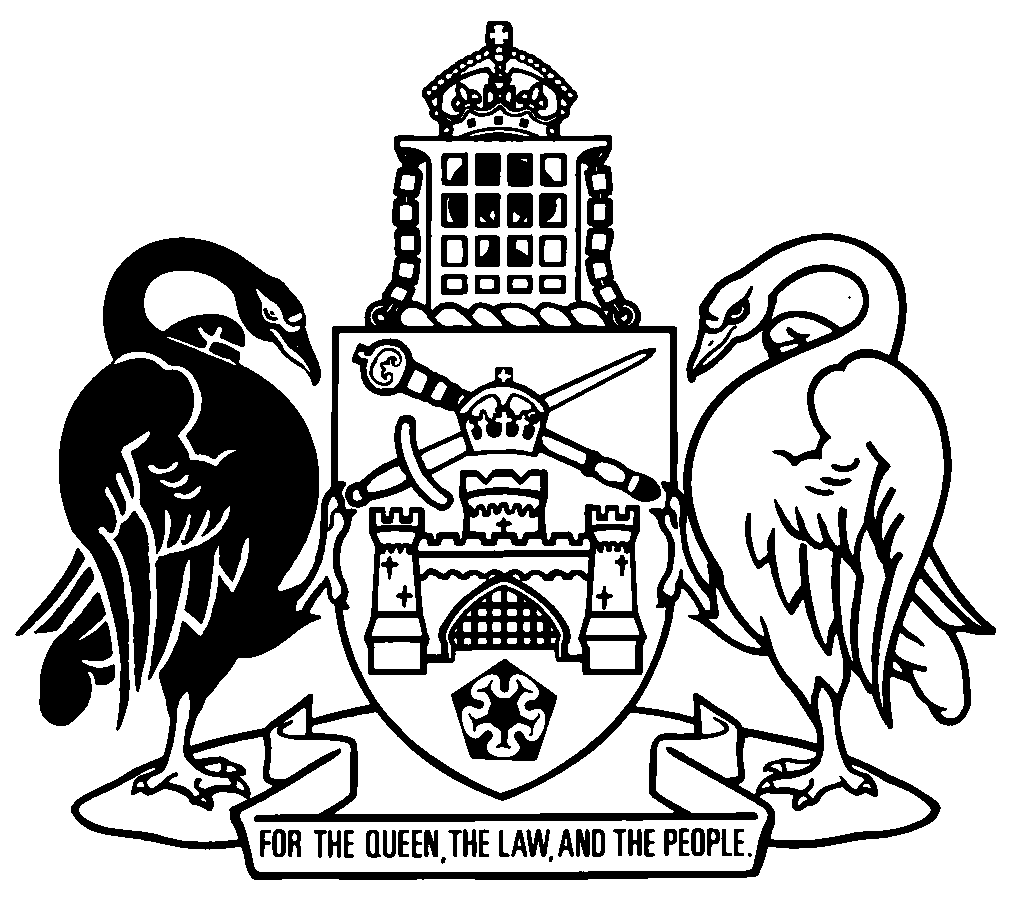 Australian Capital TerritoryRoad Transport (Offences) Regulation 2005    SL2005-11made under theRoad Transport (General) Act 1999Republication No 82Effective:  28 August 2020 – 30 June 2021Republication date: 28 August 2020Last amendment made by A2020-42About this republicationThe republished lawThis is a republication of the Road Transport (Offences) Regulation 2005, made under the Road Transport (General) Act 1999 (including any amendment made under the Legislation Act 2001, part 11.3 (Editorial changes)) as in force on 28 August 2020.  It also includes any commencement, amendment, repeal or expiry affecting this republished law to 28 August 2020.  The legislation history and amendment history of the republished law are set out in endnotes 3 and 4. Kinds of republicationsThe Parliamentary Counsel’s Office prepares 2 kinds of republications of ACT laws (see the ACT legislation register at www.legislation.act.gov.au):authorised republications to which the Legislation Act 2001 appliesunauthorised republications.The status of this republication appears on the bottom of each page.Editorial changesThe Legislation Act 2001, part 11.3 authorises the Parliamentary Counsel to make editorial amendments and other changes of a formal nature when preparing a law for republication.  Editorial changes do not change the effect of the law, but have effect as if they had been made by an Act commencing on the republication date (see Legislation Act 2001, s 115 and s 117).  The changes are made if the Parliamentary Counsel considers they are desirable to bring the law into line, or more closely into line, with current legislative drafting practice.  This republication does not include amendments made under part 11.3 (see endnote 1).Uncommenced provisions and amendmentsIf a provision of the republished law has not commenced, the symbol  U  appears immediately before the provision heading.  Any uncommenced amendments that affect this republished law are accessible on the ACT legislation register (www.legislation.act.gov.au). For more information, see the home page for this law on the register.ModificationsIf a provision of the republished law is affected by a current modification, the symbol  M  appears immediately before the provision heading.  The text of the modifying provision appears in the endnotes.  For the legal status of modifications, see the Legislation Act 2001, section 95.PenaltiesAt the republication date, the value of a penalty unit for an offence against this law is $160 for an individual and $810 for a corporation (see Legislation Act 2001, s 133).Australian Capital TerritoryRoad Transport (Offences) Regulation 2005made under theRoad Transport (General) Act 1999Contents	PagePart 1	Preliminary	2	1	Name of regulation	2	3	Dictionary	2	4	Notes	2Part 2	Infringement notices	3	4A	Meaning of identifying particulars—pt 2	3	4B	Identifying particulars for animal for infringement notice offence involving an animal—pt 2	3	4C	Identifying particulars for vehicle for infringement notice offence involving registrable vehicle—pt 2	4	4CA	Identifying particulars for vehicle for infringement notice offence involving light rail vehicle—pt 2	5	4D	Identifying particulars for authorised person for infringement notice offence—pt 2	5	4E	Meaning of discharge action—pt 2	6	5	Infringement notice offences—Act, dict, def infringement notice offence	6	6	Infringement notice penalties—Act, dict, def infringement notice penalty, par (a)	6	7	Cost of serving reminder notice—Act, dict, def infringement notice penalty, par (b)	7	8	Administering authority—Act, dict, def administering authority	7	9	Authorised people for infringement notices other than heavy vehicle infringement notices—Act, s 53A (2)	8	10	Authorised people for reminder notices other than heavy vehicle infringement notices—Act, s 53A (2)	9	11	People authorised for infringement notices (other than heavy vehicle infringement notices) etc to have unique number	9	12	Infringement notices—service if offender known—Act, s 24 (2)	9	12A	Infringement notices—service if offender unknown—Act, s 24 (2)	10	12B	Infringement notices—service by electronic means—Act, s 24 (2)	12	13	Infringement notices for camera-detected offences—time of service—Act, s 24 (2)	13	14	Infringement notices—service on nominated person—Act, s 24 (2)	13	14A	Infringement notices—contents—Act, s 25	14	14B	Reminder notices—contents—Act, s 27 (3)	19	14C	Extension of time—application within time—Act, s 29 (5)	24	14D	Extension of time—application out-of-time—Act, s 29 (5)	25	14E	Maximum amount of extended time allowed—
Act, s 29 (5)	26	14EA	Application for infringement notice management plan or addition to plan—contents—Act, s 31A (4) (b)	26	14EB	Minimum amount—Act, s 31B (7) (b)	27	14F	Illegal user declaration—Act, s 21A, def illegal user declaration, par (b)	27	14G	Known user declaration—Act, s 21A, def known user declaration, par (c)	28	14H	Sold vehicle declaration—Act, s 21A, def sold vehicle declaration, par (c)	29	14I	Unknown user declaration—Act, s 21A, def unknown user declaration, par (c)	30	14J	Contents of suspension warning notice—Act, s 42 (2) (a) (iii)	31	14K	Contents of suspension confirmation notice—Act, s 42 (4) (d)	31	14L	Content of suspension notice—Act, s 44 (3) (c)	32	15	Delegation of administering authority’s functions—Act, s 54 (1) (b)	32Part 2A	Infringement notice management plans	33Division 2A.1	Payment by instalments	33	16	Application—div 2A.1	33	16A	Condition applying to plan allowing instalment payments—Act, s 31B (7) (b)	33	16B	Payment of amounts under plan—Act, s 31B (7) (c)	33	16BA	Variation or suspension of plan—Act, s 31B (7) (d)	33	16C	Non-compliance with plan allowing payment by instalments—Act, s 44A (9) (a)	34Division 2A.2	Community work and social development programs	34	16D	Kinds of community work or social development programs that may be approved	34	16E	Application for approval of community work or social development program	35	16F	When participation in approved program is taken to be finished—Act, s 31B (7) (d)	36	16G	Application for plan allowing participation in approved program—Act, s 31A (4) (d)	37	16H	Condition applying to plan allowing participation in approved program—Act, s 31B (7) (b)	38	16I	Information to be given to administering authority about participation in an approved program—Act, s 44A (9) (b)	38Division 2A.3	Infringement notice management plans—general	39	16J	Content of suspension notice—Act, s 44A (3) (c)	39Part 3	Enforcement of road transport legislation	40	17	Short description of offences—Act, s 75	40Part 4	Demerit points	41	18	Offences for which demerit points are prescribed etc	41	19	National schedule of demerit points	41	20	Additional demerit point offences	41	21	Additional demerit points for offences committed during holiday periods	42	22	Meaning of holiday period	43Schedule 1	Short descriptions, penalties and demerit points	46Part 1.1	General	46	1.1	Definitions—sch 1	46Part 1.2A	Heavy Vehicle National Law (ACT)	47Part 1.2B	Heavy Vehicle (Mass, Dimension and Loading) National Regulation	99Part 1.2C	Heavy Vehicle (Fatigue Management) National Regulation	100Part 1.2D	Motor Accident Injuries Act 2019	101Part 1.2E	Motor Accident Injuries (Premiums and Administration) Regulation 2019	107Part 1.3	Road Transport (Alcohol and Drugs) Act 1977	108Part 1.5	Road Transport (Driver Licensing) Act 1999	124Part 1.6	Road Transport (Driver Licensing) Regulation 2000	130Part 1.7	Road Transport (General) Act 1999	143Part 1.8	Road Transport (General) Regulation 2000	149Part 1.9	Road Transport (Offences) Regulation 2005	150Part 1.10	Road Transport (Public Passenger Services) Act 2001	151Part 1.11	Road Transport (Public Passenger Services) Regulation 2002	160Part 1.12	Road Transport (Safety and Traffic Management) Act 1999	267Part 1.12A	Road Transport (Road Rules) Regulation 2017	274Part 1.13	Road Transport (Safety and Traffic Management) Regulation 2017	366Part 1.14	Road Transport (Vehicle Registration) Act 1999	369Part 1.15	Road Transport (Vehicle Registration) Regulation 2000	375Dictionary		428Endnotes		431	1	About the endnotes	431	2	Abbreviation key	431	3	Legislation history	432	4	Amendment history	446	5	Earlier republications	457Australian Capital TerritoryRoad Transport (Offences) Regulation 2005     made under theRoad Transport (General) Act 1999Part 1	Preliminary1	Name of regulationThis regulation is the Road Transport (Offences) Regulation 2005.3	DictionaryThe dictionary at the end of this regulation is part of this regulation.Note 1	The dictionary at the end of this regulation defines certain terms used in this regulation, and includes references (signpost definitions) to other terms defined elsewhere.	For example, the signpost definition ‘school zone—see the Road Transport (Road Rules) Regulation 2017, section 23 (2).’ means that the term ‘school zone’ is defined in that section and the definition applies to this regulation.Note 2	A definition in the dictionary (including a signpost definition) applies to the entire regulation unless the definition, or another provision of the regulation, provides otherwise or the contrary intention otherwise appears (see Legislation Act, s 155 and s 156 (1)).4	NotesA note in this regulation is explanatory and is not part of this regulation.Note	See the Legislation Act, s 127 (1), (4) and (5) for the legal status of notes.Part 2	Infringement notices4A	Meaning of identifying particulars—pt 2In this part:identifying particulars—	(a)	for an animal involved in an infringement notice offence—see section 4B; and	(b)	for a registrable vehicle involved in an infringement notice offence—see section 4C; and	(c)	for a light rail vehicle involved in an infringement notice offence—see section 4CA; and	(d)	for an authorised person—see section 4D.4B	Identifying particulars for animal for infringement notice offence involving an animal—pt 2	(1)	In this part:identifying particulars, for an animal involved in an infringement notice offence, means the following particulars:	(a)	species;	(b)	colour;	(c)	any identification or registration tags;	(d)	any collar;	(e)	any brands or tattoos;	(f)	any marks or scars;	(g)	any other noticeable distinguishing marks or features;	(h)	breed;	(i)	sex;	(j)	age;	(k)	any electronically coded implant.	(2)	Subsection (1) (e) to (k) does not apply if it is not possible for the person issuing the infringement notice to decide those particulars.4C	Identifying particulars for vehicle for infringement notice offence involving registrable vehicle—pt 2	(1)	In this part:identifying particulars, for a registrable vehicle involved in an infringement notice offence, means the following particulars:	(a)	any registration number;	(b)	body type;	(c)	if there is no numberplate on the vehicle and a vehicle or engine identification number for the vehicle is known—the vehicle or engine identification number;	(d)	make;	(e)	the identifier (if any) for the jurisdiction of registration shown on any numberplate;	(f)	if relevant to the offence—the number of passengers in the vehicle.	(2)	For a camera-detected offence, subsection (1) (d) to (f) does not apply if it is not possible to decide those particulars from the image taken by the traffic offence detection device.4CA	Identifying particulars for vehicle for infringement notice offence involving light rail vehicle—pt 2	(1)	In this part:identifying particulars, for a light rail vehicle involved in an infringement notice offence, means the unique identification number displayed on the light rail vehicle by the rail transport operator for the light rail vehicle.	(2)	For a camera-detected offence, subsection (1) does not apply if it is not possible to decide those particulars from the image taken by the traffic offence detection device.4D	Identifying particulars for authorised person for infringement notice offence—pt 2In this part:identifying particulars, for an authorised person, means—	(a)	for an authorised person who is a police officer—the police officer’s service number; and	(b)	for an authorised person authorised by the administering authority for an infringement notice offence to serve infringement or reminder notices for the offence—the unique number given to the person by the administering authority under section 11 (People authorised for infringement notices etc to have unique number); and	(c)	for an authorised officer under the Heavy Vehicle National Law (ACT) other than a police officer—the identification number allocated to the officer under the Law, section 486.4E	Meaning of discharge action—pt 2In this part:discharge action, in relation to a person served with an infringement notice, means—	(a)	the person enters into an infringement notice management plan for the infringement notice penalty; or	(b)	the infringement notice penalty is added to the person’s infringement notice management plan; or	(c)	the administering authority waives the infringement notice penalty.5	Infringement notice offences—Act, dict, def infringement notice offenceAn infringement notice offence is an offence mentioned in schedule 1 for which an infringement penalty is provided in column 5 of the item applying to the offence.6	Infringement notice penalties—Act, dict, def infringement notice penalty, par (a)	(1)	The penalty payable by a person under an infringement notice for an infringement notice offence is the amount mentioned in schedule 1, column 5 of the item applying to the offence or, if there is more than 1 amount mentioned in the column, the amount applying to the person.	(2)	However, if the infringement notice offence—	(a)	is a heavy vehicle infringement notice offence and the person is a corporation, the penalty payable by the person for the infringement notice offence is P x 5; or	(b)	is a camera-detected offence and the person is a corporation, the penalty payable by the person for the infringement notice offence is the amount worked out as follows:	(3)	In this section:P means the penalty payable by an individual under subsection (1) for the infringement notice offence.7	Cost of serving reminder notice—Act, dict, def infringement notice penalty, par (b)The cost of serving a reminder notice for an infringement notice offence is $34.8	Administering authority—Act, dict, def administering authority	(1)	The road transport authority is the administering authority for the following infringement notice offences:	(a)	an offence mentioned in the Road Transport (Road Rules) Regulation 2017, part 12 (Restrictions on stopping and parking) that is an infringement notice offence under schedule 1, part 1.12A, other than the following sections:	(i)	section 207 (Parking where fee payable);	(ii)	section 212 (Entering and leaving median strip parking area);	(iii)	section 213 (Making motor vehicle secure);	(iv)	section 213G (Misuse of parking meter);	(v)	section 213H (Interfering with parking meter etc);	(vi)	section 213Q (Misuse of parking ticket machine);	(vii)	section 213R (Interfering with parking ticket machine etc);	(viii)	section 213S (Interfering with parking ticket);	(b)	an offence mentioned in the Road Transport (Safety and Traffic Management) Regulation 2017, division 7.3 (Heavy vehicle parking in residential areas), that is an infringement notice offence under schedule 1, part 1.13;	(c)	an infringement notice offence mentioned in the following provisions of schedule 1:	(i)	part 1.10 (Road Transport (Public Passenger Services) Act 2001);	(ii)	part 1.11 (Road Transport (Public Passenger Services) Regulation 2002).	(2)	The chief police officer is the administering authority for any other infringement notice offence.	(3)	The Regulator under the Heavy Vehicle National Law (ACT) is the administering authority for heavy vehicle infringement notice offences.	(4)	However, the Regulator is taken to have delegated the Regulator’s functions in relation to the administration of infringement notice management plans (including applications for the plans) for heavy vehicle infringement notice offences to the road transport authority.9	Authorised people for infringement notices other than heavy vehicle infringement notices—Act, s 53A (2)A police officer may serve an infringement notice for any infringement notice offence (other than a heavy vehicle infringement notice offence).Note	A police officer may also serve infringement notices for heavy vehicle infringement notice offences (see Heavy Vehicle National Law (ACT), s 5, def authorised officer and s 591 (1) and the Act, s 53A (3) (a)).10	Authorised people for reminder notices other than heavy vehicle infringement notices—Act, s 53A (2)A police officer may serve a reminder notice for any infringement notice offence (other than a heavy vehicle infringement notice offence).Note	A police officer may also serve reminder notices for heavy vehicle infringement notice offences (see Heavy Vehicle National Law (ACT), s 5, def authorised officer and s 591 (1) and the Act, s 53A (3) (a)).11	People authorised for infringement notices (other than heavy vehicle infringement notices) etc to have unique numberThe administering authority for an infringement notice offence (other than a heavy vehicle infringement notice offence) must give a unique number to each person who is authorised by the administering authority to serve infringement or reminder notices for the offence.Note	For heavy vehicle infringement notice offences, the Regulator under the Heavy Vehicle National Law (ACT) allocates an identification number to authorised officers under the Law, s 486. 12	Infringement notices—service if offender known—Act, s 24 (2)	(1)	If the identity of the person who is believed to have committed an infringement notice offence (the suspected offender) is known, an authorised person may serve an infringement notice for the offence on the suspected offender.Note	For how documents may be served, see the Legislation Act, pt 19.5.	(2)	An infringement notice may be served—	(a)	if it is reasonably practicable to serve the notice on the suspected offender personally—on the offender personally; or	(b)	in any other case—by sending the notice to the offender—	(i)	by prepaid post addressed to the offender, at—	(A)	the offender’s home address or business address; or	(B)	if the offender has an address for service in a record or register kept under the road transport legislation, Heavy Vehicle National Law (ACT) or a corresponding law—the recorded address for service; or	(ii)	by an electronic means if—	(A)	the electronic means is approved by the chief police officer or the road transport authority; and	(B)	the offender has given the authorised person an electronic address at which service may be effected by the electronic means.Examples—electronic means	email address	mobile telephone numberNote	For when a notice sent by post is taken to be given, see the Road Transport (General) Regulation 2000, s 9B. The Legislation Act, s 250 (1) does not apply to a notice given under the road transport legislation (see Road Transport (General) Regulation 2000, s 9B (4)).12A	Infringement notices—service if offender unknown—Act, s 24 (2)	(1)	If the identity of the person who is believed to have committed an infringement notice offence is not known, but the offence involves a registrable or rail vehicle, an authorised person may serve an infringement notice for the offence on the responsible person for the vehicle.Note	For how documents may be served, see the Legislation Act, pt 19.5.	(2)	An infringement notice may be served on a responsible person for the registrable or rail vehicle—	(a)	if the vehicle is a registrable vehicle and it is reasonably practicable to access the vehicle—by securely placing or attaching the notice, addressed to the responsible person (without further description), on or to the vehicle in a prominent position; or	(b)	in any other case—by sending the notice to the responsible person—	(i)	by prepaid post addressed to the person, at—	(A)	the person’s home address or business address; or 	(B)	if the person has an address for service in a record or register kept under the road transport legislation, Heavy Vehicle National Law (ACT) or a corresponding law—the recorded address for service; or	(ii)	by an electronic means if—	(A)	the electronic means is approved by the chief police officer or the road transport authority; and	(B)	the responsible person has given the authorised person an electronic address at which service may be effected by the electronic means.Examples—electronic means	email address	mobile telephone numberNote	For when a notice sent by post is taken to be given, see the Road Transport (General) Regulation 2000, s 9B. The Legislation Act, s 250 (1) does not apply to a notice given under the road transport legislation (see Road Transport (General) Regulation 2000, s 9B (4)).	(3)	A person commits an offence if—	(a)	an infringement notice is placed on or attached to a vehicle; and	(b)	the person does something that prevents the responsible person for the vehicle receiving or reading the infringement notice.Maximum penalty:  20 penalty units.	(4)	An offence against subsection (3) is a strict liability offence.12B	Infringement notices—service by electronic means—Act, s 24 (2)	(1)	If the sender has no reason to suspect that an infringement notice served by electronic means under section 12 or section 12A was not received by the recipient when sent, the notice is presumed to be served when sent unless evidence sufficient to raise doubt about the presumption is given.	(2)	If the sender has reason to suspect that an infringement notice served by electronic means was not received by the recipient when sent only if, on the day the notice was sent or on the next working day, the equipment the sender used to send the notice indicated by way of a signal or other message that—	(a)	the equipment did not send the notice when the equipment was used to send the notice; or	(b)	for an email—the address to which the email was sent was not an email address of the recipient; or	(c)	for a mobile telephone—the number to which the notice was sent was not a mobile telephone number of the recipient.	(3)	In this section:recipient, for an infringement notice, means the person on whom the notice is intended to be served.sender, for an infringement notice served or to be served by electronic means, means the person sending or seeking to send the notice.13	Infringement notices for camera-detected offences—time of service—Act, s 24 (2)An infringement notice for a camera-detected offence may only be served on a responsible person for the vehicle involved in the offence within 28 days after the day the offence was committed.Note	Section 14 applies if an infringement notice declaration made in relation to a camera-detected offence is accepted by the administering authority for the offence and the administering authority serves an infringement notice on a person nominated in the declaration as being in possession or control of the vehicle at the time of the offence.14	Infringement notices—service on nominated person—Act, s 24 (2)	(1)	This section applies if—	(a)	the administering authority for an infringement notice offence involving a registrable or rail vehicle accepts an infringement notice declaration under the Act, part 3 (Infringement notices for certain offences); and	(b)	the infringement notice declaration states the name of the person (the nominated person) who was in possession or control of the vehicle at the time of the offence; and	(c)	as a result, the administering authority serves an infringement notice on the nominated person.	(2)	The administering authority must serve the infringement notice on the nominated person as soon as practicable, but not later than 1 year, after the authority accepts the infringement notice declaration.14A	Infringement notices—contents—Act, s 25	(1)	The following information is prescribed:	(a)	a unique identifying number;	(b)	the date the notice was issued;	(c)	if the notice is served on an individual—the individual’s name or surname and initials, and home address or address for service recorded for the individual in a record or register kept under the road transport legislation or a corresponding law;	(d)	if the notice is served on a corporation—the corporation’s identifying details under a record or register kept under the road transport legislation or a corresponding law;	(e)	a short description of the infringement notice offence, as set out in schedule 1 (Short descriptions, penalties and demerit points), (or the law and provision of the law contravened by the person), including the place where the offence was committed and the date and approximate time of the offence;	(f)	if the offence involved a registrable or rail vehicle—the identifying particulars (if any) for the vehicle;	(g)	if the offence involved an animal—the identifying particulars (if any) for the animal;	(h)	the infringement notice penalty payable for the offence;	(i)	the identifying particulars of the authorised person who gave the notice;	(j)	any additional information the administering authority considers appropriate.	(2)	An infringement notice served on a person must contain the following additional information:	(a)	a statement telling the person that, within 28 days after the notice is served on the person, the person may do 1 of the following things (an infringement notice response):	(i)	pay the infringement notice penalty for the offence;	(ii)	apply to the administering authority for—	(A)	an infringement notice management plan or, if the person has an infringement notice management plan, the addition of the infringement notice penalty to the plan; or	(B)	waiver of the infringement notice penalty;	(iii)	give the administering authority an infringement notice declaration for the offence;	(iv)	dispute liability for the offence;	(v)	apply to the administering authority for additional time to do the thing;	(b)	a statement to the effect that if the person does not make an infringement notice response—	(i)	a reminder notice for the offence will be served on the person; and	(ii)	the person may be prosecuted for the offence; 	(c)	a statement to the effect that if a reminder notice is served on the person, the amount of the infringement notice penalty payable is increased by the cost of serving the reminder notice;Note	Section 7 prescribes the cost of serving a reminder notice.	(d)	a statement that the notice may be withdrawn at any time;	(e)	a statement to the effect that, if the person pays the infringement notice penalty within the required time or a discharge action happens—	(i)	any liability of the person for the offence is discharged; and	(ii)	the person will not be prosecuted for the offence; and	(iii)	the person will not be taken to have been convicted of the offence;	(f)	a statement to the effect that, if the person wants to dispute liability for the offence—	(i)	for a heavy vehicle infringement notice offence—a proceeding may be brought against the person under the Heavy Vehicle National Law (ACT); orNote	For proceedings for heavy vehicle infringement notice offences, see the Heavy Vehicle National Law (ACT), s 707.	(ii)	in any other case—the issue may be referred to the Magistrates Court;	(g)	a statement to the effect that, if a proceeding or issue mentioned in paragraph (f) had been brought or referred, the person may be—	(i)	convicted of the offence; and 	(ii)	ordered to pay a penalty and costs; and	(iii)	subject to other court orders;	(h)	a statement to the effect that if the offence involved a registrable or rail vehicle and the person does not pay the infringement notice penalty, or dispute liability for the offence, within the required time, or a discharge action does not happen, enforcement action may be taken under the Act, division 3.4 (Enforcement procedures);	(i)	how the person may pay the infringement notice penalty, give an infringement notice declaration or dispute liability for the offence; 	(j)	how the person may apply for—	(i)	an infringement notice management plan or, if the person has an infringement notice management plan, the addition of the infringement notice penalty to the plan; or	(ii)	waiver of the infringement notice penalty;	(k)	how the person may apply for additional time to—	(i)	pay the infringement notice penalty; or	(ii)	apply for either of the following:	(A)	an infringement notice management plan or, if the person has an infringement notice management plan, the addition of the infringement notice penalty to the plan;	(B)	waiver of the infringement notice penalty; or	(iii)	give an infringement notice declaration; or	(iv)	dispute liability for the offence;	(l)	if the offence involved a registrable or rail vehicle—	(i)	how many demerit points the person will incur if the person pays the infringement notice penalty or is convicted of the offence, or if a discharge action happens; and	(ii)	general information about the enforcement procedures under the Act, division 3.4; and	(iii)	a statement that, in a proceeding against the responsible person for a registrable or rail vehicle for an infringement notice offence involving the vehicle, the responsible person is presumed to be the individual in possession or control of the vehicle at the time of the offence, unless the contrary is proved by the responsible person; and	(iv)	a statement that the responsible person for the vehicle has an obligation to take all reasonable steps under the Act, part 3 to assist the administering authority to identify and locate the individual who the responsible person asserts was in possession or control of the vehicle at the time of the offence; and	(v)	general information about the Act, division 3.3 (Infringement notice offences involving registrable and rail vehicles); and	(vi)	information about how the person may make and give the administering authority an infringement notice declaration under that division; and	(vii)	if the offence is a camera-detected offence—information about how to inspect and obtain a copy of the image taken by the approved camera detection device.	(3)	In this section:the required time, to pay a penalty, or dispute liability, for an infringement notice offence, means—	(a)	28 days after the day the infringement notice for the offence was served; or	(b)	any additional time allowed under the Act, section 29 (Extension of time to do things).14B	Reminder notices—contents—Act, s 27 (3)	(1)	The following information is prescribed:	(a)	a unique identifying number;	(b)	a short description of the infringement notice offence, as set out in schedule 1 (Short descriptions, penalties and demerit points), (or the law and provision of the law contravened by the person), including the place where the offence was committed and the date and approximate time of the offence;	(c)	the unique identifying number of the infringement notice;	(d)	the date the infringement notice was issued;	(e)	the date the reminder notice is issued;	(f)	the identifying particulars of the authorised person giving the reminder notice;	(g)	a statement to the effect that—	(i)	the infringement notice penalty has not been paid; and	(ii)	the person must do a thing mentioned in the Act, section 28 (2) within 28 days after the reminder notice is served;	(h)	that the infringement notice has not been withdrawn; 	(i)	if the infringement notice was served under the Act, section 24 (2) (Infringement notices)—that the administering authority has not received an infringement notice declaration from the person for the offence; 	(j)	that written notice disputing liability has not been received by the administering authority from the person for the offence; 	(k)	that the infringement notice penalty has been increased by the amount payable by the person for the cost of serving the reminder notice;Note	Section 7 prescribes the cost of serving a reminder notice.	(l)	the infringement notice penalty now payable for the offence;	(m)	a statement telling the person that, within the required time after the reminder notice is served on the person, the person may do 1 of the following things (a reminder notice response):	(i)	pay the infringement notice penalty now payable for the offence;	(ii)	apply to the administering authority for—	(A)	an infringement notice management plan or, if the person has an infringement notice management plan, the addition of the infringement notice penalty to the plan; or	(B)	waiver of the infringement notice penalty;	(iii)	give the administering authority an infringement notice declaration for the offence;	(iv)	dispute liability for the offence;	(v)	apply to the administering authority for additional time to do the thing;	(n)	a statement that the notice may be withdrawn at any time;	(o)	a statement to the effect that, if the person pays the infringement notice penalty within the required time or a discharge action happens—	(i)	any liability of the person for the offence is discharged; and	(ii)	the person will not be prosecuted for the offence; and	(iii)	the person will not be taken to have been convicted of the offence;	(p)	a statement to the effect that, if the person wants to dispute liability for the offence—	(i)	for a heavy vehicle infringement notice offence—a proceeding may be brought against the person under the Heavy Vehicle National Law (ACT); orNote	For proceedings for heavy vehicle infringement notice offences, see the Heavy Vehicle National Law (ACT), s 707.	(ii)	in any other case—the issue may be referred to the Magistrates Court;	(q)	a statement to the effect that, if a proceeding or issue mentioned in paragraph (p) had been brought or referred, the person may be—	(i)	convicted of the offence; and 	(ii)	ordered to pay a penalty and costs; and	(iii)	subject to other court orders;	(r)	a statement to the effect that if the person does not pay the infringement notice penalty or dispute liability for the offence within the required time, or a discharge action does not happen—	(i)	the person may be prosecuted for the offence; or	(ii)	if the offence involved a registrable or rail vehicle—enforcement action may be taken under the Act, division 3.4 (Enforcement procedures);	(s)	any additional information the administering authority considers appropriate.	(2)	The reminder notice must also contain the following information:	(a)	how the person may pay the infringement notice penalty or dispute liability for the offence; 	(b)	how the person may apply for—	(i)	an infringement notice management plan or, if the person has an infringement notice management plan, the addition of the infringement notice penalty to the plan; or	(ii)	waiver of the infringement notice penalty;	(c)	how the person may apply for additional time to—	(i)	pay the infringement notice penalty; or	(ii)	apply for either of the following:	(A)	an infringement notice management plan or, if the person has an infringement notice management plan, the addition of the infringement notice penalty to the plan; 	(B)	waiver of the infringement notice penalty; or	(iii)	dispute liability for the offence;	(d)	if the offence involved a registrable or rail vehicle—	(i)	how many demerit points the person will incur if the person pays the infringement notice penalty or is convicted of the offence, or if a discharge action happens; and	(ii)	general information about the enforcement procedures under the Act, division 3.4; and	(iii)	a statement that, in a proceeding against the responsible person for a registrable or rail vehicle for an infringement notice offence involving the vehicle, the responsible person is presumed to be the individual in possession or control of the vehicle at the time of the offence, unless the contrary is proved by the responsible person; and	(iv)	a statement that the responsible person for the vehicle has an obligation to take all reasonable steps under the Act, part 3 to assist the administering authority to identify and locate the individual who the responsible person asserts was in possession or control of the vehicle at the time of the offence; and	(v)	general information about the Act, division 3.3 (Infringement notice offences involving registrable and rail vehicles); and	(vi)	information about how the person may make and give the administering authority an infringement notice declaration under that division; and	(vii)	if the offence is a camera-detected offence—information about how to inspect and obtain a copy of the image taken by the approved camera detection device.	(3)	In this section:the required time, for a person to pay a penalty for an infringement notice offence, means—	(a)	28 days after the day the reminder notice for the offence was served; or	(b)	any additional time allowed under the Act, section 29 (Extension of time to do things); or	(c)	if an application for an extension of time was refused under the Act, section 29, the later of the following:	(i)	7 days after the day the person is given written notice of the refusal;	(ii)	28 days after the date of issue of the reminder notice.14C	Extension of time—application within time—Act, s 29 (5)	(1)	A person may apply to the administering authority for an extension of time to do something mentioned in the Act, section 26 (2) or section 28 (2)—	(a)	if—	(i)	the person has been served with an infringement notice for the offence; and	(ii)	the person has not done anything mentioned in the Act, section 26 (2) in relation to the infringement notice; and	(iii)	the time for doing something under that section, including any extension of time previously given under the Act, section 29, (the allowed time) has not ended; or	(b)	if—	(i)	the person has been served with a reminder notice in relation to an infringement notice for the offence; and	(ii)	the person has not done anything mentioned in the Act, section 28 (2) in relation to the reminder notice; and	(iii)	the time for doing something under that section including any extension of time given under a previous application of the Act, section 29, (the allowed time) has not ended.	(2)	An application must be—	(a)	in writing; and	(b)	include any information required by the administering authority; and	(c)	given to the authority before the end of the allowed time.Note 1	If a form is approved under the Act, s 225 for this provision, the form must be used.Note 2	See the Act, s 29 (2) and (3) for what the administering authority must do on receiving an application.	(3)	If the administering authority refuses an application, the person must do something mentioned in the Act, section 26 (2) or section 28 (2) not later than—	(a)	7 days after the person is told about the decision; and	(b)	28 days after the notice to which the application relates was served.14D	Extension of time—application out-of-time—Act, s 29 (5)	(1)	A person may apply to the administering authority for an extension of time to do something mentioned in the Act, section 26 (2) or section 28 (2) if—	(a)	the person has been served with a reminder notice in relation to an infringement notice for the offence; and	(b)	the person has not done anything mentioned in the Act, section 28 (2) in relation to the reminder notice; and	(c)	the time for doing something under that section including any extension of time given under a previous application of the Act, section 29, has ended.	(2)	An application must—	(a)	be in writing; and	(b)	state the special circumstances relied on; and	(c)	include any other information required by the authority.Note 1	If a form is approved under the Act, s 225 for this provision, the form must be used.Note 2	See the Act, s 29 (2) and (3) for what the administering authority must do on receiving an application.	(3)	The administering authority must allow the application if it reasonably believes special circumstances justify allowing an extension of time.	(4)	If the administering authority refuses an application, the person must do something mentioned in the Act, section 26 (2) or section 28 (2) not later than 7 days after the person is told about the decision.14E	Maximum amount of extended time allowed—
Act, s 29 (5)The maximum amount of time the administering authority may allow on an application under section 14C or section 14D is as follows:	(a)	for an application to extend the time to do a thing mentioned in the Act, section 26 (2)—6 months;	(b)	for an application to extend the time to do a thing mentioned in the Act, section 28 (2)—6 months.14EA	Application for infringement notice management plan or addition to plan—contents—Act, s 31A (4) (b)	(1)	The following cards are prescribed:	(a)	a health care card issued under the Social Security Act 1991 (Cwlth);	(b)	a pensioner concession card issued under the Social Security Act 1991 (Cwlth);	(c)	a pensioner concession card issued in relation to a pension under the Veterans’ Entitlements Act 1986 (Cwlth) or the Military Rehabilitation and Compensation Act 2004 (Cwlth);	(d)	a gold card.	(2)	In this section:gold card means a card known as the Repatriation Health Card—For All Conditions that evidences a person’s eligibility, under the Veterans’ Entitlements Act 1986 (Cwlth) or the Military Rehabilitation and Compensation Act 2004 (Cwlth), to be provided with treatment for all injuries or diseases.14EB	Minimum amount—Act, s 31B (7) (b)The minimum amount is—	(a)	$10 for each fortnight, regardless of how often instalments must be paid; or	(b)	if the amount remaining to be paid is less than $10—the remaining amount.14F	Illegal user declaration—Act, s 21A, def illegal user declaration, par (b)The following information is prescribed:	(a)	if the person is an individual—a statement to the effect that the person was not the person who was in possession or control of the vehicle at the time of the offence; 	(b)	if the vehicle was stolen or illegally used or taken—	(i)	the date and time when the vehicle was first noticed to be stolen or illegally used or taken; and	(ii)	the name and home address or business address of each person who had access to the vehicle before it was stolen or illegally used or taken; and	(iii)	the last place the vehicle was known to be parked before it was stolen or illegally used or taken; and	(iv)	the name and home address or business address of each person who had access to the vehicle before it was stolen or illegally used or taken; and	(v)	the name and home address or business address of the person last known to have lawfully used the vehicle before it was stolen or illegally used or taken;	(c)	when and to whom the vehicle was reported to be stolen;	(d)	if the responsible person knows the name or home address or business address of the person who illegally used or took the vehicle—that person’s name or home address or business address. Note	It is an offence to make a false or misleading statement, give false or misleading information or produce a false or misleading document (see Criminal Code, pt 3.4).14G	Known user declaration—Act, s 21A, def known user declaration, par (c)The following information is prescribed:	(a)	if the person is the responsible person and an individual—a statement to the effect that the person was not the person who was in possession or control of the vehicle at the time of the offence; 	(b)	if the person is not the responsible person and is an individual—a statement to the effect that the person was the person (the known user) who was in possession or control of the vehicle at the time of the offence; 	(c)	the name and home address or business address of the known user; 	(d)	the circumstances in which the known user was in possession or control of the vehicle at the time of the offence.Note	It is an offence to make a false or misleading statement, give false or misleading information or produce a false or misleading document (see Criminal Code, pt 3.4).14H	Sold vehicle declaration—Act, s 21A, def sold vehicle declaration, par (c)The following information is prescribed:	(a)	a statement to the effect that the vehicle (or all the person’s interest in the vehicle) was sold or otherwise disposed of by the person, or any interest in the vehicle ceased to be vested in the person, before the time of the offence; 	(b)	a statement to the effect that, at the time of the offence, the person did not have possession or control of the vehicle;	(c)	the relevant facts supporting the information mentioned in paragraphs (a) and (b), including—	(i)	the name and home address or business address of the person (the buyer) to whom the vehicle (or the person’s interest in the vehicle) was sold or disposed of; and	(ii)	if the buyer is not an individual—the buyer’s ABN or ACN, if applicable; and	(iii)	the date and, if relevant to the offence, time of the sale or disposal; and	(iv)	if an agent made the sale or disposal for the person—the agent’s name and home address or business address; and	(v)	whether the person had any interest in the vehicle at the time of the offence.Note	It is an offence to make a false or misleading statement, give false or misleading information or produce a false or misleading document (see Criminal Code, pt 3.4).14I	Unknown user declaration—Act, s 21A, def unknown user declaration, par (c)The following information is prescribed:	(a)	if the person is an individual—a statement explaining why the person did not have possession or control of the vehicle at the time of the offence; 	(b)	if the person is a corporation—a statement about whether or not the vehicle was being used for an approved corporate use at the time of the offence; 	(c)	a statement explaining why the person could not find out the identity of the person who was in possession or control of the vehicle at that time;	(d)	a statement about the steps, including any inquiries, the person has taken to establish the identity of the person who was in possession or control of the vehicle at that time;	(e)	the name and home address or business address of the last person known to the responsible person to have been the person who was in possession or control of the vehicle;	(f)	the name and home address or business address of each person who at that time had access to the vehicle.Note	It is an offence to make a false or misleading statement, give false or misleading information or produce a false or misleading document (see Criminal Code, pt 3.4).14J	Contents of suspension warning notice—Act, s 42 (2) (a) (iii)The following information is prescribed:	(a)	the date of the notice;	(b)	the corporation’s name, ACN (if known) and business address;	(c)	the demerit points offence to which the notice relates, including the date and time when, and the place where, the offence occurred;	(d)	that the corporation has not taken all reasonable steps to assist the administering authority to identify and locate the individual who was in possession or control of the corporation’s vehicle at the time of the demerit points offence;	(e)	that the infringement notice for the demerit points offence has not been withdrawn;	(f)	that any suspension action takes effect on the suspension date and continues until the time stated in the Act, section 42 (6).14K	Contents of suspension confirmation notice—Act, s 42 (4) (d)The following information is prescribed:	(a)	the date of the notice;	(b)	the corporation’s name, ACN (if known) and business address;	(c)	the demerit points offence to which the notice relates, including the date and time when, and the place where, the offence occurred;	(d)	that the corporation has not taken all reasonable steps to assist the administering authority to identify the individual in possession or control of the corporation’s vehicle at the time of the demerit points offence;	(e)	that the infringement notice for the demerit points offence has not been withdrawn.14L	Content of suspension notice—Act, s 44 (3) (c)The following information is prescribed:	(a)	the date of the notice;	(b)	the name and home address or business address of the person;	(c)	that the infringement notice penalty to which the notice relates has not been paid, and the notice has not been withdrawn;	(d)	that any suspension action takes effect on the suspension date and continues until the suspension is revoked under the Act, part 3.15	Delegation of administering authority’s functions—Act, s 54 (1) (b)The administering authority for an infringement notice offence may delegate the authority’s functions to a public employee or police officer.Part 2A	Infringement notice management plansDivision 2A.1	Payment by instalments16	Application—div 2A.1This division applies if a person has an infringement notice management plan that allows payment by instalments.16A	Condition applying to plan allowing instalment payments—Act, s 31B (7) (b)The plan is subject to the condition that the person must tell the administering authority for the plan in writing if the person is unable, because of a change in the person’s financial circumstances, to make a payment under the plan.Note	The person must tell the administering authority as soon as possible (see Legislation Act, s 151B).16B	Payment of amounts under plan—Act, s 31B (7) (c)	(1)	The person may ask the administering authority for the plan in writing to defer a payment (including a payment that has been dishonoured) under the plan.	(2)	The authority may, on application by the person or otherwise, defer a payment under the plan if the authority is satisfied on reasonable grounds that it is justified because of the person’s financial circumstances.16BA	Variation or suspension of plan—Act, s 31B (7) (d)The authority may, at the request of the person subject to the plan—	(a)	vary the plan; or	(b)	suspend the plan for a stated amount of time. 16C	Non-compliance with plan allowing payment by instalments—Act, s 44A (9) (a)The administering authority for the plan becomes satisfied that the person has failed to comply with the plan if the authority is satisfied on reasonable grounds that—	(a)	the person failed to make 2 or more consecutive payments in accordance with the plan; or	(b)	the person failed to make 5 or more payments in accordance with the plan in any 12-month period.Division 2A.2	Community work and social development programs16D	Kinds of community work or social development programs that may be approved	(1)	The following may be approved under the Act, section 31D (Approval of community work or social development program) as a community work or social development program:	(a)	unpaid community work;	(b)	an educational, vocational or life skills course;	(c)	financial or other counselling;	(d)	a mentoring program.	(2)	Also, treatment for the following may be approved under the Act, section 31D as a community work or social development program:	(a)	mental illness or mental disorder;	(b)	disability, disease or illness;	(c)	addiction to, or abuse of, drugs, alcohol or another substance.	(3)	In this section:disability—see the Disability Services Act 1991, dictionary.mental disorder—see the Mental Health Act 2015, section 9.mental illness—see the Mental Health Act 2015, section 10.treatment means the treatment, care or support of a person by a health practitioner to improve or maintain the person’s health.16E	Application for approval of community work or social development program	(1)	An entity may apply to the responsible director-general for the approval of a community work or social development program.Note	If a form is approved under the Act, s 225 for this provision, the form must be used.	(2)	The application must—	(a)	state the name and contact details of a nominated person for the program; and	(b)	provide details of the program, including the following:	(i)	the proposed activities under the program;	(ii)	the people that the program is aimed at;	(iii)	the entity’s experience and qualifications in providing this program or the same kind of program;	(iv)	if an entity other than the entity is to provide part or all of the program—that entity’s experience and qualifications in providing this program or the same kind of program;	(v)	the place where the program will be provided;	(vi)	the risk management arrangements for the program; and	(c)	state details of the insurance cover that relates to the provision of the program, including public liability insurance; and	(d)	state details of occupational health and safety policies and procedures that relates to the provision of the program, and	(e)	state details of the entity’s governance arrangements, including financial management, accountability and management of conflicts of interest; and	(f)	if the program is treatment mentioned in section 16D (2)—include a treatment plan by a health practitioner for the person to be treated under the program.	(3)	The application must also include a statement by a person authorised by the entity that—	(a)	the entity undertakes to comply with the reporting requirements for the program; and	(b)	the entity undertakes to comply with the record-keeping requirements for the program; and	(c)	the entity acknowledges that the program and matters relating to the program may be independently audited, and the entity undertakes to cooperate with any audit; and	(d)	the entity undertakes to have a complaints procedure available for people participating in the program because of an infringement notice management plan.Note	Entities must also comply with any legislation that applies to them, including the Human Rights Act 2004 and the Discrimination Act 1991.16F	When participation in approved program is taken to be finished—Act, s 31B (7) (d)	(1)	A person’s participation in an approved community work or social development program in relation to an infringement notice offence is taken to be finished when the penalty for the offence is discharged.	(2)	Participation in an approved community work or social development program in relation to an infringement notice offence discharges the penalty for the offence at the following rates:	(a)	if the program is unpaid community work for or on behalf of the provider of the program—$37.50 for each hour of participation;	(b)	if the program is an educational, vocational or life skills course or financial or other counselling—$50 for each hour, or $350 for each day, of participation, to a maximum of $1000 for each month;	(c)	if the program is treatment mentioned in section 16D (2), or a mentoring program—$1000 for each whole month of participation, or the amount worked out as follows:16G	Application for plan allowing participation in approved program—Act, s 31A (4) (d)	(1)	This section applies if a person applies to the administering authority for an infringement notice management plan that allows participation in an approved community work or social development program.	(2)	The person must attach to the person’s application a written statement from the provider of the program that states that—	(a)	the provider is satisfied on reasonable grounds that the person is suitable to participate in the program; and	(b)	there is a place for the person in the program in the 3-month period after the day the statement is made.16H	Condition applying to plan allowing participation in approved program—Act, s 31B (7) (b)	(1)	This section applies if a person has an infringement notice management plan that allows the person to participate in an approved community work or social development program.	(2)	The plan is subject to the condition that, if the person permanently stops participating in the program, the person must tell the approved authority for the plan in writing not later than 7 days after the day the person stops participating.16I	Information to be given to administering authority about participation in an approved program—Act, s 44A (9) (b)	(1)	This section applies if—	(a)	a person has an infringement notice management plan that allows the person to participate in an approved community work or social development program; and	(b)	the person—	(i)	does not start participating in the program; or	(ii)	permanently stops participating in the program, including when the program has ended and if the person’s participation is suspended or ended by the provider of the program.	(2)	The provider must tell the administering authority for the plan in writing that the person has not participated in, or has permanently stopped participating in, the program not later than 7 days after the day the provider becomes aware of the non-participation or cessation. 	(3)	The provider must include the following information in the notice under subsection (2):	(a)	the number of hours, days or months that the person should have completed under the program;	(b)	the number of hours, days or months that the person actually completed under the program;	(c)	if the person’s participation was suspended or ended by the provider—that the person’s participation was suspended or ended and when it happened.Division 2A.3	Infringement notice management plans—general16J	Content of suspension notice—Act, s 44A (3) (c)The following information is prescribed:	(a)	the date of the notice;	(b)	the person’s name;	(c)	if the person is an individual—the individual’s home address;	(d)	if the person is a corporation—the corporation’s ACN (if any) and business address;	(e)	that the administering authority for the plan is satisfied on reasonable grounds that the person has failed to comply with the plan and what the grounds are;Note	See the Act, s 44A (1) (b) and s 16C (Non-compliance with plan allowing payment by instalments—Act, s 44A (9) (a))	(f)	that any suspension action takes effect on the suspension date and continues until the suspension is revoked under the Act, part 3.Part 3	Enforcement of road transport legislation17	Short description of offences—Act, s 75	(1)	The short description for an offence against a provision mentioned in schedule 1, column 2 is—	(a)	the text set out in column 3 of the item applying to the offence; or	(b)	if a choice of words is indicated in the text—the words remaining after the omission of the words irrelevant to the offence.Note	The short description for an offence appears in sch 1 in the order of the name of the Act or instrument and the number of the provision creating the offence.	(2)	In a proceeding for an offence against a provision mentioned in schedule 1, column 2, the short description is taken to relate to the offence against the provision, as the provision was in force when the offence is alleged to have been committed.	(3)	The amendment or repeal of a short description does not affect the validity of an information, summons, warrant, notice, order or other document in which the term is used.	(4)	Subsection (3) applies to an information, summons, warrant, notice, order or other document (whether issued, given or made before or after the amendment or repeal) that relates to an offence alleged to have been committed before the amendment or repeal.Part 4	Demerit points18	Offences for which demerit points are prescribed etc	(1)	An offence is an offence for which demerit points are prescribed if the offence is mentioned in schedule 1 and demerit points are provided for the offence in column 6 of the item applying to the offence.	(2)	The number of demerit points prescribed for the offence is—	(a)	if the offence is committed during a holiday period—the number worked out in accordance with section 21 (2) (Additional demerit points for offences committed during holiday periods); or	(b)	in any other case—the number mentioned in column 6 of the item applying to the offence.19	National schedule of demerit points	(1)	An offence for which demerit points are prescribed is a national schedule offence if the text ‘(NS)’ appears in schedule 1, column 6 of the item applying to the offence.	(2)	For the Road Transport (Driver Licensing) Act 1999, dictionary, definition of national schedule of demerit points, the national schedule offences, and the number of demerit points incurred for each national schedule offence, are the national schedule of demerit points.20	Additional demerit point offences	(1)	An offence for which demerit points are prescribed is a non-national schedule offence if the text ‘(NS)’ does not appear in schedule 1, column 6 of the item applying to the offence.	(2)	For the Road Transport (Driver Licensing) Act 1999, section 13 (1), definition of demerit points offence, paragraph (b), the non-national schedule offences are prescribed.21	Additional demerit points for offences committed during holiday periods	(1)	This section applies to an offence against a territory law for which demerit points are prescribed, that is committed during a holiday period.	(2)	The number of demerit points prescribed for the offence is—	(a)	double the number of demerit points mentioned in schedule 1, part 1.12A, column 6 for the offence if the offence is mentioned in any of the following provisions of the Road Transport (Road Rules) Regulation 2017:	(i)	section 20 (Obeying speed limit);	(ii)	section 264 (Wearing seatbelt—driver);	(iii)	section 265 (Wearing seatbelt—passenger 16 years old or older);	(iv)	section 266 (Wearing seatbelt—passenger under 16 years old);	(v)	section 268 (4A) or (4B) (How people must travel in or on motor vehicle);	(vi)	section 270 (1) (Wearing motorbike helmet);	(vii)	section 300 (1) (Use of mobile device);	(viii)	section 300AA (2) (Use of mobile device—learner and provisional licence holders); or	(b)	for any other offence mentioned in schedule 1 for which demerit points are mentioned—1 more than the number mentioned in column 6 of the item applying to the offence.	(3)	The Minister may declare that this section does not apply to all or part of a holiday period.	(4)	A declaration under subsection (3) is a disallowable instrument.Note	A disallowable instrument must be notified, and presented to the Legislative Assembly, under the Legislation Act.22	Meaning of holiday period	(1)	For this regulation, a holiday period is—	(a)	for Christmas–New Year, any of the following periods:	(i)	if 25 December is a Monday—the period beginning on 22 December and ending on 1 January following;	(ii)	if 25 December is a Tuesday—the period beginning on 21 December and ending on 1 January following;	(iii)	if 25 December is a Wednesday—the period beginning on 20 December and ending on 1 January following;	(iv)	if 25 December is a Thursday—the period beginning on 24 December and ending on 4 January following;	(v)	if 25 December is a Friday—the period beginning on 24 December and ending on 3 January following;	(vi)	if 25 December is a Saturday—the period beginning on 24 December and ending on 3 January following;	(vii)	if 25 December is a Sunday—the period beginning on 23 December and ending on 2 January following; or	(b)	in any other case—any of the following periods:	(i)	if a Thursday is a public holiday, except an excluded public holiday—the period beginning on the Wednesday before the public holiday and ending on the following Sunday;Note	Public holiday and excluded public holiday are defined in s (4).	(ii)	if a Friday is a public holiday, except an excluded public holiday—the period beginning on the Thursday before the public holiday and ending on the following Sunday;	(iii)	if a Monday is a public holiday, except an excluded public holiday—the period beginning on the Friday before the public holiday and ending on the Monday;	(iv)	if a Tuesday is a public holiday, except an excluded public holiday—the period beginning on the Friday before the public holiday and ending on the Tuesday;	(v)	a period declared by the Minister to be a holiday period for this section;	(vi)	if 2 or more holiday periods mentioned in subparagraphs (i) to (v) coincide—the period beginning on the 1st day of the 1st holiday period, and ending on the last day of the 2nd or later holiday period.Example of coinciding holiday periodsGood Friday, and the Saturday and Monday after Good Friday, are public holidays.  The holiday period begins on the Thursday before Good Friday and ends on Easter Monday.	(2)	For subsection (1) (b) (vi), 2 or more holiday periods coincide if the holiday periods overlap or are consecutive holiday periods without any days in between those periods that are not part of a holiday period.	(3)	A declaration under subsection (1) (b) (v) is a disallowable instrument.Note	A disallowable instrument must be notified, and presented to the Legislative Assembly, under the Legislation Act.	(4)	In this section:excluded public holiday—each of the following is an excluded public holiday:	(a)	the 2nd Monday in March ( Day); 	(b)	Reconciliation Day;	(c)	a day, or part of a day, declared under the Holidays Act 1958, section 3 (1) (b) to be a public holiday;	(d)	a day declared under that Act, section 3 (2) not to be a public holiday.public holiday means a public holiday under the Holidays Act 1958 except an excluded public holiday.Reconciliation Day—see the Holidays Act 1958, section 3 (1) (a) (ix).Schedule 1	Short descriptions, penalties and demerit points(see ss 5, 6, 8, 14A, 14B, 17, 18, 19, 20 and 21)Part 1.1	General1.1	Definitions—sch 1In this schedule:pu means penalty units.prison means imprisonment.< means less than.≤ means less than or equal to.> means more than.≥ means more than or equal to.Note 1	The Legislation Act, s 133 deals with the meaning of offence penalties that are expressed in penalty units.Note 2	An offence is a national schedule offence if the text ‘(NS)’ appears in the item, col 6 (see s 19 (1)). Note 3	An offence is a non-national schedule offence if the text ‘(NS)’ does not appear in the item, col 6 (see s 20 (1)).Part 1.2A	Heavy Vehicle National Law (ACT)Note	Offence penalties (other than penalties for s 567A and s 567B) are set under the Heavy Vehicle National Law (ACT), s 737 and the Heavy Vehicle (General) National Regulation (NSW), s 70. A summary of the penalties may be found on the National Heavy Vehicle Regulator website.Part 1.2B	Heavy Vehicle (Mass, Dimension and Loading) National RegulationNote	Offence penalties are set under the Heavy Vehicle National Law (ACT), s 737 and the Heavy Vehicle (General) National Regulation (NSW), s 70. A summary of the penalties may be found on the National Heavy Vehicle Regulator website.Part 1.2C	Heavy Vehicle (Fatigue Management) National RegulationNote	Offence penalties are set under the Heavy Vehicle National Law (ACT), s 737 and the Heavy Vehicle (General) National Regulation (NSW), s 70. A summary of the penalties may be found on the National Heavy Vehicle Regulator website.Part 1.2D	Motor Accident Injuries Act 2019Part 1.2E	Motor Accident Injuries (Premiums and Administration) Regulation 2019Part 1.3	Road Transport (Alcohol and Drugs) Act 1977Part 1.5	Road Transport (Driver Licensing) Act 1999Part 1.6	Road Transport (Driver Licensing) Regulation 2000Part 1.7	Road Transport (General) Act 1999Part 1.8	Road Transport (General) Regulation 2000Part 1.9	Road Transport (Offences) Regulation 2005Part 1.10	Road Transport (Public Passenger Services) Act 2001Part 1.11	Road Transport (Public Passenger Services) Regulation 2002Part 1.12	Road Transport (Safety and Traffic Management) Act 1999Part 1.12A	Road Transport (Road Rules) Regulation 2017Part 1.13	Road Transport (Safety and Traffic Management) Regulation 2017Part 1.14	Road Transport (Vehicle Registration) Act 1999Part 1.15	Road Transport (Vehicle Registration) Regulation 2000Dictionary(see s 3)Note 1	The Legislation Act contains definitions and other provisions relevant to this regulation.Note 2	For example, the Legislation Act, dict, pt 1 defines the following terms:	chief police officer	police officer.Note 3	Terms used in this regulation have the same meaning that they have in the Road Transport (General) Act 1999 (see Legislation Act, s 148.)  For example, the following terms are defined in the Road Transport (General) Act 1999, dict:	approved community work or social development program	bicycle	camera-detected offence	infringement notice	jurisdiction	light rail vehicle	motor vehicle	registrable or rail vehicle	reminder notice	ride	road	road related area	road transport authority (or authority) (see s 16).administering authority, for an infringement notice offence—see the Act, dictionary and also section 8.approved interlock installer––see the Road Transport (Driver Licensing) Regulation 2000, section 73S.approved interlock service provider––see the Road Transport (Driver Licensing) Regulation 2000, section 73S.authorised person—see the Act, dictionary and also section 9 and section 10.corresponding law—see the Road Transport (Vehicle Registration) Act 1999, dictionary.discharge action, in relation to a person served with an infringement notice, for part 2 (Infringement notices)—see section 4E.DRS—see the Road Transport (Public Passenger Services) Regulation 2002, dictionary.exemption certificate––see the Road Transport (Driver Licensing) Regulation 2000, section 73ZG.fitted interlock––see the Road Transport (Driver Licensing) Regulation 2000.holiday period—see section 22 (Meaning of holiday period).identifying particulars, for part 2 (Infringement notices)—	(a)	generally—see section 4A; and	(b)	for an animal involved in an infringement notice offence—see section 4B; and	(c)	for a registrable vehicle involved in an infringement notice offence—see section 4C; and	(d)	for a light rail vehicle involved in an infringement notice offence—see section 4CA; and	(e)	for an authorised person—see section 4D.infringement notice offence—see the Act, dictionary and also section 5.infringement notice penalty—see the Act, dictionary and also section 6.interlock––see the Road Transport (Driver Licensing) Regulation 2000, section 73S.interlock condition––see the Road Transport (Driver Licensing) Regulation 2000, section 73W.interlock data record––see the Road Transport (Driver Licensing) Regulation 2000, section 73S.interlock driver––see the Road Transport (Driver Licensing) Regulation 2000, section 73S.interlock exemption––see the Road Transport (Driver Licensing) Regulation 2000, section 73ZE.interlock period, for a person––see the Road Transport (Driver Licensing) Regulation 2000, section 73S.national schedule offence—see section 19 (1).non-national schedule offence—see section 20 (1).prison, for schedule 1 (Short descriptions, penalties and demerit points)—see schedule 1, section 1.1.pu, for schedule 1 (Short descriptions, penalties and demerit points)—see schedule 1, section 1.1.school zone—see the Road Transport (Road Rules) Regulation 2017, section 23 (2).traffic offence detection device—see the Road Transport (Safety and Traffic Management) Act 1999, dictionary.< for schedule 1 (Short descriptions, penalties and demerit points)—see schedule 1, section 1.1.≤ for schedule 1 (Short descriptions, penalties and demerit points)—see schedule 1, section 1.1.> for schedule 1 (Short descriptions, penalties and demerit points)—see schedule 1, section 1.1.≥ for schedule 1 (Short descriptions, penalties and demerit points)—see schedule 1, section 1.1.Endnotes1	About the endnotesAmending and modifying laws are annotated in the legislation history and the amendment history.  Current modifications are not included in the republished law but are set out in the endnotes.Not all editorial amendments made under the Legislation Act 2001, part 11.3 are annotated in the amendment history.  Full details of any amendments can be obtained from the Parliamentary Counsel’s Office.Uncommenced amending laws are not included in the republished law.  The details of these laws are underlined in the legislation history.  Uncommenced expiries are underlined in the legislation history and amendment history.If all the provisions of the law have been renumbered, a table of renumbered provisions gives details of previous and current numbering.  The endnotes also include a table of earlier republications.2	Abbreviation key3	Legislation historyRoad Transport (Offences) Regulation 2005 SL2005-11notified LR 27 June 2005s 1, s 2 commenced 27 June 2005 (LA s 75 (1))remainder commenced 4 July 2005 (s 2)as amended byRoad Transport (Safety and Traffic Management) Amendment Regulation 2005 (No 2) SL2005-22 sch 2 pt 2.2notified LR 15 September 2005s 1, s 2 commenced 15 September 2005 (LA s 75 (1))sch 2 pt 2.2 commenced 16 September 2005 (s 2)Road Transport Legislation Amendment Regulation 2005 (No 1) SL2005-39 pt 3notified LR 14 December 2005s 1, s 2 commenced 14 December 2005 (LA s 75 (1))pt 3 commenced 15 December 2005 (s 2)Road Transport (Offences) Amendment Regulation 2005 (No 1) SL2005-41notified LR 14 December 2005s 1, s 2 commenced 14 December 2005 (LA s 75 (1))remainder commenced 15 December 2005 (s 2)Road Transport (Offences) Amendment Regulation 2006 (No 1) SL2006-30notified LR 26 June 2006s 1, s 2 commenced 26 June 2006 (LA s 75 (1))remainder commenced 3 July 2006 (s 2)Road Transport Legislation (Taxi Licences) Amendment Regulation 2006 (No 2) SL2006-31 sch 1 pt 1.2notified LR 26 June 2006s 1, s 2 commenced 26 June 2006 (LA s 75 (1))sch 1 pt 1.2 commenced 2 July 2006 (s 2 and see Road Transport Legislation Amendment Act 2006 A2006-26 s 2 and CN2006-12)Road Transport (Public Passenger Services) Amendment Regulation 2006 (No 1) SL2006-32 sch 1 pt 1.3notified LR 26 June 2006s 1, s 2 commenced 26 June 2006 (LA s 75 (1))amdt 1.40, amdt 1.42, amdt 1.44 commenced 3 July 2006 (s 2 (1) and see Road Transport (Offences) Amendment Regulation 2006 (No 1) SL2006-30 s 2)sch 1 pt 1.3 remainder commenced 3 July 2006 (s 2 (2))Road Transport (Safety and Traffic Management) Amendment Act 2007 A2007-6 s 5notified LR 23 March 2007s 1, s 2 commenced 23 March 2007 (LA s 75 (1))s 5 commenced 24 March 2007 (s 2)Planning and Development (Consequential Amendments) Act 2007 A2007-25 sch 1 pt 1.28notified LR 13 September 2007
s 1, s 2 commenced 13 September 2007 (LA s 75 (1))sch 1 pt 1.28 commenced 31 March 2008 (s 2 and see Planning and Development Act 2007 A2007-24, s 2 and CN2008-1)Holidays (Canberra Day) Amendment Act 2007 A2007-30 s 6notified LR 2 October 2007s 1, s 2 commenced 2 October 2007 (LA s 75 (1))s 6 commenced 3 October 2007 (s 2)Road Transport (Offences) Amendment Regulation 2007 (No 1) SL2007-41notified LR 19 December 2007s 1, s 2 commenced 19 December 2007 (LA s 75 (1))remainder commenced 20 December 2007 (s 2 and see Victims of Crime Amendment Act 2007 A2007-44, s 2)Road Transport (Third-Party Insurance) Act 2008 A2008-1 sch 1 pt 1.8 (as am by A2008-39 s 4)notified LR 26 February 2008s 1, s 2 commenced 26 February 2008 (LA s 75 (1))sch 1 pt 1.8 commenced 1 October 2008 (s 2 as am by A2008-39 s 4)Road Transport (Offences) Amendment Regulation 2008 (No 1) SL2008-23notified LR 10 June 2008s 1, s 2 commenced 10 June 2008 (LA s 75 (1))remainder commenced 11 June 2008 (s 2)Road Transport (Third-Party Insurance) Amendment Act 2008 A2008-39notified LR 22 August 2008s 1, s 2 commenced 22 August 2008 (LA s 75 (1))remainder commenced 23 August 2008 (s 2)Note	This Act only amends the Road Transport (Third-Party Insurance) Act 2008 A2008-1.Road Transport Legislation Amendment Regulation 2008 (No 2) SL2008-47 sch 1 pt 1.2notified LR 1 December 2008s 1, s 2 commenced 1 December 2008 (LA s 75 (1))sch 1 pt 1.2 commenced 2 December 2008 (s 2)Road Transport (Third-Party Insurance) Amendment Act 2009 A2009-16 sch 3 pt 3.2notified LR 2 April 2009s 1, s 2 commenced 2 April 2009 (LA s 75 (1))sch 3 pt 3.2 commenced 5 July 2009 (s 2)Road Transport (Mass, Dimensions and Loading) Act 2009 A2009-22 sch 1 pt 1.7notified LR 3 September 2009s 1, s 2 commenced 3 September 2009 (LA s 75 (1))sch 1 pt 1.7 commenced 3 March 2010 (s 2 and LA s 79)Road Transport (Offences) Amendment Regulation 2009 (No 1) SL2009-52notified LR 1 December 2009s 1, s 2 commenced 1 December 2009 (LA s 75 (1))remainder commenced 7 December 2009 (s 2)Road Transport (Mass, Dimensions and Loading) Regulation 2010 SL2010-4 sch 3 pt 3.2notified LR 1 March 2010s 1, s 2 commenced 1 March 2010 (LA s 75 (1))sch 3 pt 3.2 commenced 3 March 2010 (s 2 and see Road Transport (Mass, Dimensions and Loading) Act 2009 A2009-22, s 2 and LA s 79)Road Transport Legislation Amendment Regulation 2010 (No 1) SL2010-5 pt 2notified LR 1 March 2010s 1, s 2 commenced 1 March 2010 (LA s 75 (1))s 38 commenced 15 March 2011 (s 2 (2))pt 2 remainder commenced 15 March 2010 (s 2 (1))Road Transport Legislation Amendment Regulation 2010 (No 2) SL2010-7 pt 3, sch 1 pt 1.3notified LR 16 March 2010s 1, s 2 commenced 16 March 2010 (LA s 75 (1))amdts 1.21, 1.22, 1.24, 1.25 commenced 7 April 2010 (s 2 (2))pt 3, sch 1 pt 1.3 remainder commenced 17 March 2010 (s 2 (1))Statute Law Amendment Act 2010 A2010-18 sch 3 pt 3.17notified LR 13 May 2010s 1, s 2 commenced 13 May 2010 (LA s 75 (1))sch 3 pt 3.17 commenced 3 June 2010 (s 2)Road Transport Legislation Amendment Regulation 2010 (No 3) SL2010-28 pt 5notified LR 30 June 2010s 1, s 2 commenced 30 June 2010 (LA s 75 (1))ss 52, 55-57 commenced 1 July 2010 (s 2 (1))pt 5 remainder commenced 31 August 2010 (s 2 (3))Road Transport (Alcohol and Drugs) Legislation Amendment Act 2010 A2010-47 pt 7notified LR 25 November 2010s 1, s 2 commenced 25 November 2010 (LA s 75 (1))pt 7 commenced 1 December 2010 (s 2 (2) and see Road Transport (Alcohol and Drugs) (Random Drug Testing) Amendment Act 2010 A2010-27, s 2 and CN2010-15)Statute Law Amendment Act 2011 A2011-3 sch 3 pt 3.30notified LR 22 February 2011s 1, s 2 commenced 22 February 2011 (LA s 75 (1))sch 3 pt 3.30 commenced 1 March 2011 (s 2)Road Transport Legislation Amendment Act 2011 A2011-14 pt 5notified LR 11 May 2011s 1, s 2 commenced 11 May 2011 (LA s 75 (1))pt 5 commenced 3 June 2011 (s 2 (1) and CN2011-7)Road Transport (Alcohol and Drugs) Legislation Amendment Act 2011 A2011-15 pt 6notified LR 12 May 2011s 1, s 2 commenced 12 May 2011 (LA s 75 (1))pt 6 commenced 13 May 2011 (s 2)Road Transport (Offences) Amendment Regulation 2011 (No 1) SL2011-15notified LR 16 June 2011s 1, s 2 commenced 16 June 2011 (LA s 75 (1))remainder commenced 1 July 2011 (s 2)Road Transport (Vehicle Registration) Amendment Regulation 2011 (No 1) SL2011-28 sch 1 pt 1.3notified LR 31 October 2011s 1, s 2 commenced 31 October 2011 (LA s 75 (1))sch 1 pt 1.3 commenced 1 November 2011 (s 2)Road Transport (Offences) Amendment Regulation 2012 (No 1) SL2012-2notified LR 27 January 2012s 1, s 2 commenced 27 January 2012 (LA s 75 (1))remainder commenced 15 February 2012 (s 2)Road Transport (General) Amendment Act 2012 A2012-7 sch 1 pt 1.1notified LR 3 April 2012s 1, s 2 commenced 3 April 2012 (LA s 75 (1))sch 1 pt 1.1 commenced 4 April 2012 (s 2)Road Transport (General) Amendment Act 2012 (No 2) A2012-16 sch 1 pt 1.4notified LR 15 May 2012s 1, s 2 commenced 15 May 2012 (LA s 75 (1))amdt 1.16 commenced 15 May 2014 (s 2 (2))sch 1 pt 1.4 commenced 15 November 2012 (s 2 and LA s 79)Road Transport (General) (Infringement Notices) Amendment Act 2012 A2012-24 sch 1 pt 1.3notified LR 24 May 2012s 1, s 2 commenced 24 May 2012 (LA s 75 (1))sch 1 pt 1.3 commenced 24 May 2013 (s 2 (2))Road Transport (Offences) Amendment Regulation 2012 (No 2) SL2012-22notified LR 14 June 2012s 1, s 2 commenced 14 June 2012 (LA s 75 (1))remainder commenced 1 July 2012 (s 2)Road Transport (Public Passenger Services) Amendment Regulation 2012 (No 2) SL2012-37 sch 1notified LR 10 September 2012s 1, s 2 commenced 10 September 2012 (LA s 75 (1))sch 1 commenced 11 September 2012 (s 2)Road Transport Legislation Amendment Act 2013 A2013-13 sch 1 pt 1.4notified LR 17 April 2013s 1, s 2 commenced 17 April 2013 (LA s 75 (1))sch 1 pt 1.4 commenced 24 May 2013 (s 2 (2) and see Road Transport (General) (Infringement Notices) Amendment Act 2012 A2012-24 s 2 (2))Road Transport Legislation Amendment Regulation 2013 (No 1) SL2013-11 pt 4notified LR 23 May 2013s 1, s 2 commenced 23 May 2013 (LA s 75 (1))pt 4 commenced 24 May 2013 (s 2 and see Road Transport (General) (Infringement Notices) Amendment Act 2012 A2012-24 s 2 (2))Road Transport Legislation Amendment Act 2013 (No 2) A2013-24 pt 7notified LR 17 June 2013s 1, s 2 commenced 17 June 2013 (LA s 75 (1))pt 7 commenced 17 June 2014 (s 2)Road Transport Legislation Amendment Regulation 2013 (No 2) SL2013-14 pt 2notified LR 17 June 2013s 1, s 2 commenced 17 June 2013 (LA s 75 (1))pt 2 commenced 1 July 2013 (s 2)Road Transport (Offences) Amendment Regulation 2013 (No 1) SL2013-19notified LR 28 June 2013s 1, s 2 commenced 28 June 2013 (LA s 75 (1))remainder commenced 1 July 2013 (s 2 and see Road Transport Legislation Amendment Regulation 2013 (No 2) SL2013-14 s 2)Road Transport Legislation Amendment Regulation 2013 (No 3) SL2013-20 pt 2notified LR 29 July 2013s 1, s 2 commenced 29 July 2013 (LA s 75 (1))pt 2 commenced 1 August 2013 (s 2)Heavy Vehicle National Law (Consequential Amendments) Act 2013 A2013-52 pt 10notified LR 9 December 2013s 1, s 2 commenced 9 December 2013 (LA s 75 (1))pt 10 commenced 10 February 2014 (s 2 and see Heavy Vehicle National Law (ACT) Act 2013 A2013-51, s 2 (1) and CN2014-2)Road Transport Legislation Amendment Regulation 2014 (No 1) SL2014-2 pt 2notified LR 7 February 2014s 1, s 2 commenced 7 February 2014 (LA s 75 (1))pt 2 commenced 10 February 2014 (s 2 and see Heavy Vehicle National Law (ACT) Act 2013 A2013-51, s 2 (1) and CN2014-2)Road Transport Legislation Amendment Regulation 2014 (No 2) SL2014-8 pt 4notified LR 10 June 2014s 1, s 2 commenced 10 June 2014 (LA s 75 (1))pt 4 commenced 17 June 2014 (s 2 (3) and see Road Transport Legislation Amendment Act 2013 (No 2) A2013-24 s 2)Road Transport Legislation Amendment Act 2014 A2014-25 pt 4notified LR 12 June 2014s 1, s 2 commenced 12 June 2014 (LA s 75 (1))pt 4 commenced 13 June 2014 (s 2)Road Transport (Safety and Traffic Management) Amendment Regulation 2014 (No 2) SL2014-11 s 24notified LR 26 June 2014
s 1, s 2 commenced 26 June 2014 (LA s 75 (1))
s 24 commenced 27 June 2014 (s 2)Road Transport (Offences) Amendment Regulation 2014 (No 1) SL2014-18notified LR 31 July 2014s 1, s 2 commenced 31 July 2014 (LA s 75 (1))remainder commenced 1 August 2014 (s 2)Road Transport (Offences) Amendment Regulation 2015 (No 1) SL2015-25notified LR 2 July 2015s 1, s 2 commenced 2 July 2015 (LA s 75 (1))remainder commenced 1 August 2015 (s 2 and CN2015-11)Road Transport Legislation Amendment Act 2015 A2015-30 pt 6notified LR 21 August 2015s 1, s 2 commenced 21 August 2015 (LA s 75 (1))pt 6 commenced 22 August 2015 (s 2)Road Transport Legislation Amendment Regulation 2015 (No 1) A2015-33 pt 2notified LR 29 October 2015s 1, s 2 commenced 29 October 2015 (LA s 75 (1))pt 2 commenced 1 November 2015 (s 2)Road Transport (Offences) Amendment Regulation 2015 (No 2) SL2015-44notified LR 23 December 2015s 1, s 2 commenced 23 December 2015 (LA s 75 (1))remainder commenced 24 December 2015 (s 2)Road Transport (Offences) Amendment Regulation 2016 (No 1) SL2016-1notified LR 4 February 2016s 1, s 2 commenced 4 February 2016 (LA s 75 (1))remainder commenced 6 February 2016 (s 2 (a))Road Transport Legislation Amendment Act 2016 A2016-3 pt 6notified LR 24 February 2016s 1, s 2 commenced 24 February 2016 (LA s 75 (1))pt 6 commenced 25 February 2016 (s 2)Road Transport Legislation Amendment Act 2016 (No 2) A2016-14 pt 3notified LR 17 March 2016s 1, s 2 commenced 17 March 2016 (LA s 75 (1))pt 3 commenced 18 March 2016 (s 2)Road Transport (Safety and Traffic Management) Amendment Regulation 2016 (No 1) SL2016-15 s 9, s 10notified LR 29 June 2016s 1, s 2 commenced 29 June 2016 (LA s 75 (1))s 9, s 10 commenced 1 July 2016 (s 2)Road Transport (Offences) Amendment Regulation 2016 (No 2) SL2016-18notified LR 30 June 2016s 1, s 2 commenced 30 June 2016 (LA s 75 (1))remainder commenced 25 July 2016 (s 2)Road Transport (Taxi Industry Innovation) Legislation Amendment Regulation 2016 (No 1) SL2016-20 sch 1 pt 1.3notified LR 26 July 2016s 1, s 2 commenced 26 July 2016 (LA s 75 (1))sch 1 pt 1.3 commenced 1 August 2016 (s 2 (1))Road Transport (Safety and Traffic Management) Amendment Regulation 2016 (No 2) SL2016-21 s 6notified LR 26 July 2016s 1, s 2 commenced 18 August 2016 (LA s 75 (1))s 6 commenced 1 September 2016 (s 2)Road Transport Legislation Amendment Regulation 2017 (No 1) SL2017-14 pt 2notified LR 13 June 2017s 1, s 2 commenced 13 June 2017 (LA s 75 (1))pt 2 commenced 1 July 2017 (s 2 (1))Road Transport Legislation Amendment Regulation 2017 (No 2) SL2017-23 pt 2notified LR 7 August 2017s 1, s 2 commenced 7 August 2017 (LA s 75 (1))pt 2 commenced 15 August 2017 (s 2 and see Road Transport Reform (Light Rail) Legislation Amendment Act 2017 A2017-21 s 2)Road Transport Reform (Light Rail) Legislation Amendment Act 2017 A2017-21 pt 5notified LR 8 August 2017s 1, s 2 commenced 8 August 2017 (LA s 75 (1))pt 5 commenced 15 August 2017 (s 2)Road Transport (Offences) Amendment Regulation 2017 (No 1) SL2017-30notified LR 14 September 2017s 1, s 2 commenced 14 September 2017 (LA s 75 (1))remainder commenced 18 September 2017 (s 2)Justice and Community Safety Legislation Amendment Act 2017 (No 3) A2017-38 pt 16notified LR 9 November 2017s 1, s 2 commenced 9 November 2017 (LA s 75 (1))pt 16 commenced 16 November 2017 (s 2 (1))Road Transport (Road Rules) (Consequential Amendments) Regulation 2017 (No 1) SL2017-44 sch 1 pt 1.4notified LR 21 December 2017s 1, s 2 commenced 21 December 2017 (LA s 75 (1))sch 1 pt 1.4 commenced 30 April 2018 (s 2 and see Road Transport (Road Rules) Regulation 2017 SL2017-43 s 2)Road Transport (Safety and Traffic Management) Amendment Regulation 2018 (No 1) SL2018-3 sch 1 pt 1.1notified LR 12 April 2018s 1, s 2 commenced 12 April 2018 (LA s 75 (1))sch 1 pt 1.1 amdt 1.2 commenced 30 April 2018 (s 2 (1) and see Road Transport (Road Rules) Regulation 2017 SL2017-43 s 2)sch 1 pt 1.1 amdt 1.1 commenced 14 April 2018 (s 2 (2))Road Transport (Offences) Amendment Regulation 2018 (No 1) SL2018-6notified LR 7 May 2018s 1, s 2 commenced 7 May 2018 (LA s 75 (1))remainder commenced 8 May 2018 (s 2)Road Transport Reform (Light Rail) Legislation Amendment Act 2018 A2018-19 sch 1 pt 1.6notified LR 17 May 2018s 1, s 2 commenced 17 May 2018 (LA s 75 (1))sch 1 pt 1.6 commenced 24 May 2018 (s 2)Road Transport Legislation Amendment Regulation 2018 (No 1) SL2018-11 pt 3notified LR 28 June 2018s 1, s 2 commenced 28 June 2018 (LA s 75 (1))pt 3 commenced 1 July 2018 (s 2 (1))Road Transport (Offences) Amendment Regulation 2018 (No 2) SL2018-14notified LR 2 August 2018s 1, s 2 commenced 2 August 2018 (LA s 75 (1))remainder commenced 1 September 2018 (s 2)Road Transport Legislation Amendment Regulation 2018 (No 2) SL2018-16 pt 3notified LR 6 September 2018s 1, s 2 commenced 6 September 2018 (LA s 75 (1))pt 3 commenced 8 October 2018 (s 2 (2))Road Transport (Road Rules) Amendment Regulation 2018 (No 1) SL2018-19 s 9notified LR 11 October 2018s 1, s 2 commenced 11 October 2018 (LA s 75 (1))s 9 commenced 29 October 2018 (s 2 (1))Statute Law Amendment Act 2018 A2018-42 sch 3 pt 3.29notified LR 8 November 2018s 1, s 2 taken to have commenced 1 July 2018 (LA s 75 (2))sch 3 pt 3.29 commenced 22 November 2018 (s 2 (1))Road Transport (Offences) Amendment Regulation 2018 (No 3) SL2018-23notified LR 29 November 2018s 1, s 2 commenced 29 November 2018 (LA s 75 (1))remainder commenced 30 November 2018 (s 2)Road Transport (Vehicle Registration) Amendment Regulation 2018 (No 1) SL2018-26 sch 1notified LR 13 December 2018s 1, s 2 commenced 13 December 2018 (LA s 75 (1))sch 1 commenced 14 December 2018 (s 2)Motor Accident Injuries Act 2019 A2019-12 sch 3 pt 3.11notified LR 31 May 2019s 1, s 2 commenced 31 May 2019 (LA s 75 (2))sch 3 pt 3.11 commenced 1 February 2020 (s 2 (1) and CN2019-13)Road Transport (Offences) Amendment Regulation 2019 (No 1) SL2019-13notified LR 27 June 2019s 1, s 2 commenced 27 June 2019 (LA s 75 (1))remainder commenced 1 July 2019 (s 2)Road Transport (Road Rules) Amendment Regulation 2019 (No 1) SL2019-14 pt 2notified LR 27 June 2019s 1, s 2 commenced 27 June 2019 (LA s 75 (1))pt 2 commenced 1 July 2019 (s 2)Road Transport (Public Passenger Services) Amendment Regulation 2019 (No 1) SL2019-15 sch 1notified LR 1 July 2019s 1, s 2 commenced 1 July 2019 (LA s 75 (1))sch 1 commenced 15 July 2019 (s 2 (1))Road Transport Legislation Amendment Act 2019 A2019-21 pt 9notified LR 8 August 2019s 1, s 2 commenced 8 August 2019 (LA s 75 (1))pt 9 commenced 22 August 2019 (s 2 (4))Road Transport (Offences) Amendment Regulation 2019 (No 2) SL2019-27notified LR 27 September 2019s 1, s 2 commenced 27 September 2019 (LA s 75 (1))remainder commenced 1 November 2019 (s 2)Road Transport (Driver Licensing) Amendment Regulation 2019 (No 1) SL2019-29 sch 1 pt 1.2notified LR 12 December 2019s 1, s 2 commenced 12 December 2019 (LA s 75 (1))sch 1 pt 1.2 commenced 1 January 2020 (s 2)Road Transport Legislation Amendment Regulation 2019 (No 1) SL2019-31 sch 1notified LR 19 December 2019s 1, s 2 commenced 19 December 2019 (LA s 75 (1))sch 1 commenced 20 December 2019 (s 2 (1))Road Transport (Offences) Amendment Regulation 2020 (No 1) SL2020-8notified LR 27 February 2020s 1, s 2 commenced 27 February 2020 (LA s 75 (1))remainder commenced 28 February 2020 (s 2)Motor Accident Injuries (Premiums and Administration) Amendment Regulation 2020 (No 1) SL2020-11 sch 1 pt 1.2notified LR 2 April 2020s 1, s 2 commenced 2 April 2020 (LA s 75 (1))sch 1 pt 1.2 commenced 3 April 2020 (s 2 (1))Road Transport (Offences) Amendment Regulation 2020 (No 2) SL2020-22notified LR 25 June 2020s 1, s 2 commenced 25 June 2020 (LA s 75 (1))remainder commenced 1 July 2020 (s 2)Justice Legislation Amendment Act 2020 A2020-42 pt 27notified LR 27 August 2020s 1, s 2 commenced 27 August 2020 (LA s 75 (1))pt 27 commenced 28 August 2020 (s 2 (9))4	Amendment historyCommencements 2	om LA s 89 (4)Dictionarys 3	am SL2017-44 amdt 1.17Meaning of identifying particulars—pt 2s 4A	ins A2012-16 amdt 1.12	am A2017-21 s 39; pars renum R58 LAIdentifying particulars for animal for infringement notice offence involving an animal—pt 2s 4B	ins A2012-16 amdt 1.12Identifying particulars for vehicle for infringement notice offence involving registrable vehicle—pt 2s 4C	ins A2012-16 amdt 1.12	am SL2018-11 s 6Identifying particulars for vehicle for infringement notice offence involving light rail vehicle—pt 2s 4CA	ins A2017-21 s 40Identifying particulars for authorised person for infringement notice offence—pt 2s 4D	ins A2012-16 amdt 1.12	am A2013-52 s 49Meaning of discharge action—pt 2s 4E	ins A2013-13 amdt 1.8Infringement notice penalties—Act, dict, def infringement notice penalty, par (a)s 6	am SL2007-41 s 4; SL2013–19 s 4; A2013-52 s 50; SL2015-25 s 4; SL2016-18 s 4; SL2017-30 s 4Administering authority—Act, dict, def administering authoritys 8	am SL2006-32 amdt 1.11, amdt 1.12; A2008-1 amdt 1.29; pars renum R13 LA; A2009-22 amdt 1.20; SL2010-4 amdt 3.2; pars renum R17 LA; SL2010-5 s 4; A2013-52 s 51, s 52; pars renum R39 LA; SL2017-44 amdt 1.18Authorised people for infringement notices other than heavy vehicle infringement notices—Act, s 53A (2)s 9	sub A2013-52 s 53Authorised people for reminder notices other than heavy vehicle infringement notices—Act, s 53A (2)s 10	sub A2013-52 s 53People authorised for infringement notices (other than heavy vehicle infringement notices) etc to have unique numbers 11	sub A2013-52 s 53Infringement notices—service if offender known—Act, s 24 (2)s 12	sub A2012-16 amdt 1.13	am A2013-52 s 54; A2016-3 ss 19-22; ss renum R51 LA	sub A2017-21 s 41Infringement notices—service if offender unknown—Act, s 24 (2)s 12A	ins A2017-21 s 41	am SL2018-14 s 4Infringement notices—service by electronic means—Act, s 24 (2)s 12B	ins A2017-21 s 41Infringement notices for camera-detected offences—time of service—Act, s 24 (2)s 13	sub A2012-16 amdt 1.13Infringement notices—service on nominated person—Act, s 24 (2)s 14	sub A2012-16 amdt 1.13	am A2017-21 s 42Infringement notices—contents—Act, s 25s 14A	ins A2012-16 amdt 1.13	am A2012-24 amdt 1.3, amdt 1.4; A2013-13 amdts 1.9-1.17; pars renum R36 LA; A2013-52 s 55, s 56; A2017-21 ss 43-46Reminder notices—contents—Act, s 27 (3)s 14B	ins A2012-16 amdt 1.13	am A2012-24 amdt 1.5, amdt 1.6; A2013-13 amdts 1.18-1.27; pars renum R36 LA; A2013-52 s 57, s 58; A2017-21 ss 47-49Extension of time—application within time—Act, s 29 (5)s 14C	ins A2012-16 amdt 1.13Extension of time—application out-of-time—Act, s 29 (5)s 14D	ins A2012-16 amdt 1.13Maximum amount of extended time allowed—Act, s 29 (5)s 14E	ins A2012-16 amdt 1.13Application for infringement notice management plan or addition to plan—contents—Act, s 31A (4) (b)s 14EA	ins A2013-13 amdt 1.28Minimum amount—Act, s 31B (7) (b)s 14EB	ins A2013-13 amdt 1.28Illegal user declaration—Act, s 21A, def illegal user declaration, par (b)s 14F	ins A2012-16 amdt 1.13	am A2019-21 s 78Known user declaration—Act, s 21A, def known user declaration, par (c)s 14G	ins A2012-16 amdt 1.13	am A2017-38 s 50; pars renum R60 LA; A2019-21 s 78Sold vehicle declaration—Act, s 21A, def sold vehicle declaration, par (c)s 14H	ins A2012-16 amdt 1.13	am A2017-38 s 51; A2019-21 s 78Unknown user declaration—Act, s 21A, def unknown user declaration, par (c)s 14I	ins A2012-16 amdt 1.13	am A2019-21 s 78Contents of suspension warning notice—Act, s 42 (2) (a) (iii)s 14J	ins A2012-16 amdt 1.13Contents of suspension confirmation notice—Act, s 42 (4) (d)s 14K	ins A2012-16 amdt 1.13Content of suspension notice—Act, s 44 (3) (c)s 14L	ins A2012-16 amdt 1.13Delegation of administering authority’s functions—Act, s 54 (1) (b)s 15	am SL2018-23 s 4Infringement notice management planspt 2A hdg	ins SL2013-11 s 6Payment by instalmentsdiv 2A.1 hdg	ins SL2013-11 s 6Application—div 2A.1s 16	om A2012-16 amdt 1.14	ins SL2013-11 s 6Condition applying to plan allowing instalment payments—Act, s 31B (7) (b)s 16A	ins SL2013-11 s 6Payment of amounts under plan—Act, s 31B (7) (c)s 16B	ins SL2013-11 s 6Variation or suspension of plan—Act, s 31B (7) (d)s 16BA	ins A2019-21 s 79Non-compliance with plan allowing payment by instalments—Act, s 44A (9 (a)s 16C	ins SL2013-11 s 6Community work and social development programsdiv 2A.2 hdg	ins SL2013-11 s 6Kinds of community work or social development programs that may be approveds 16D	ins SL2013-11 s 6	am A2019-21 s 80, s 81Application for approval of community work or social development programs 16E	ins SL2013-11 s 6When participation in approved program is taken to be finished—Act, s 31B (7) (d)s 16F	ins SL2013-11 s 6Application for plan allowing participation in approved program—Act, s 31A (4) (d)s 16G	ins SL2013-11 s 6Condition applying to plan allowing participation in approved program—Act, s 31B (7) (b)s 16H	ins SL2013-11 s 6Information to be given to administering authority about participation in an approved program—Act, s 44A (9) (b)s 16I	ins SL2013-11 s 6Infringement notice management plans—generaldiv 2A.3 hdg	ins SL2013-11 s 6Content of suspension notice—Act, s 44A (3) (c)s 16J	ins SL2013-11 s 6Additional demerit points for offences committed during holiday periodss 21	am SL2010-5 s 5; SL2015-44 s 4; SL2017-44 amdt 1.19; SL2019-14 s 5, s 6Meaning of holiday periods 22	am A2007-30 s 6; SL2008-23 s 4	(4) def public holiday (d), (5)-(7) exp 19 March 2008 (s 22 (7) (LA s 88 declaration applies))	am SL2010-7 s 35, s 36, amdts 1.18-1.20; SL2018-6 ss 4-6Repealpt 5 hdg	om LA s 89 (3)Repeal of Road Transport (Offences) Regulation 2001s 23	om LA s 89 (3)Short descriptions, penalties and demerit pointssch 1 hdg	sub A2011-15 s 85; SL2011-15 s 4; SL2012-2 s 4; SL2012-22 s 4; SL2013–19 s 5; SL2014-18 s 4; SL2015-25 s 5; SL2016-18 s 5; SL2017-30 s 5; SL2019-27 s 4Generalsch 1 pt 1.1	sub SL2009-52 s 4; SL2011-15 s 4; SL2012-22 s 4; SL2013-19 s 5; SL2014-18 s 4; SL2015-25 s 5; SL2016-18 s 5; SL2017-30 s 5; SL2019-27 s 4Australian Road Rulessch 1 pt 1.2	sub SL2006-30 s 4; SL2007-41 s 5; SL2009-52 s 4	am SL2010-5 ss 6-37, ss 39-44; items renum R18 LA; SL2010-5 s 38	sub SL2011-15 s 4	am SL2012-2 ss 5-11; items renum R31 LA	sub SL2012-22 s 4; SL2013-19 s 5	am SL2013–20 ss 4-23; items renum R38 LA	sub SL2014-18 s 4; SL2015-25 s 5	am SL2015-44 s 5	sub SL2016-18 s 5	am SL2016-21 s 6; items renum R56 LA	sub SL2017-30 s 5	om SL2017-44 amdt 1.20Heavy Vehicle National Law (ACT)sch 1 pt 1.2A	ins A2013-52 s 59	am SL2014-2 ss 4-7	sub SL2014-18 s 4; SL2015-25 s 5; SL2016-1 s 4; SL2016-18 s 5; SL2017-30 s 5; SL2018-14 s 5; SL2019-13 s 4; SL2019-27 s 4	am SL2020-8 ss 4-11	sub SL2020-22 s 4Heavy Vehicle (Mass, Dimension and Loading) National Regulationsch 1 pt 1.2B	ins A2013-52 s 59	sub SL2014-18 s 4; SL2015-25 s 5; SL2016-1 s 4; SL2016-18 s 5; SL2017-30 s 5; SL2018-14 s 5; SL2019-13 s 4; SL2019-27 s 4; SL2020-22 s 4Heavy Vehicle (Fatigue Management) National Regulationsch 1 pt 1.2C	ins SL2019-13 s 4	sub SL2019-27 s 4; SL2020-22 s 4Note for sch 1 pt 1.2C	sch 1 pt 1.2C also ins A2019-12 amdt 3.93
renum as sch 1 pt 1.2D R78 LAMotor Accident Injuries Act 2019sch 1 pt 1.2D	(prev sch 1 pt 1.2C) ins A2019-12 amdt 3.93	renum as sch 1 pt 1.2D R78 LANote for sch 1 pt 1.2D	sch 1 pt 1.2D also ins A2019-12 amdt 3.93
renum as sch 1 pt 1.2E R78 LAMotor Accident Injuries (Premiums and Administration) Regulation 2019sch 1 pt 1.2E	(prev sch 1 pt 1.2D) ins A2019-12 amdt 3.93	renum as sch 1 pt 1.2E R78 LA	sub SL2020-11 amdt 1.2Road Transport (Alcohol and Drugs) Act 1977sch 1 pt 1.3	sub SL2007-41 s 5; SL2009-52 s 4	am A2010-47 ss 138-141; items renum R24 LA; A2011-15 s 86, s 87	sub SL2011-15 s 4; SL2012-2 s 12; SL2012-22 s 4; SL2013-19 s 5; SL2014-18 s 4; SL2015-25 s 5	am A2015-30 s 15; items renum R47 LA; SL2015-33 s 4; items renum R48 LA	sub SL2016-18 s 5; SL2017-30 s 5; SL2018-14 s 5	am A2019-21 s 82; items renum R74 LA	sub SL2019-27 s 4	am A2020-42 s 139Road Transport (Dimensions and Mass) Act 1990sch 1 pt 1.4	sub SL2007-41 s 5; SL2009-52 s 4	om A2009-22 amdt 1.21	sub SL2013-19 s 5	om SL2014-18 s 4Road Transport (Driver Licensing) Act 1999sch 1 pt 1.5	sub SL2006-30 s 5; SL2007-41 s 5; SL2009-52 s 4	am A2011-14 s 20; items renum R28 LA	sub SL2011-15 s 4; SL2012-2 s 13; SL2012-22 s 4; SL2013-19 s 5; A2013-24 s 42; items renum R42 LA; SL2014-18 s 4; SL2015-25 s 5; SL2016-18 s 5; SL2017-30 s 5; SL2018-14 s 5; SL2019-27 s 4Road Transport (Driver Licensing) Regulation 2000sch 1 pt 1.6	sub SL2006-30 s 5; SL2007-41 s 5; SL2009-52 s 4	am SL2010-7 amdt 1.23; items renum R19 LA; SL2010-7 amdt 1.21, amdt 1.22, amdt 1.24; items renum R20 LA; SL2010-28 s 53, s 54; items renum R23 LA; A2010-47 s 142; A2011-3 amdt 3.282, amdt 3.283; items renum R25 LA	sub SL2011-15 s 4	am SL2012-2 s 14, s 15; items renum R31 LA	sub SL2012-22 s 4; SL2013-19 s 5; A2013-24 s 43, s 44; SL2014-8 ss 37-40; items renum R42 LA; SL2014-18 s 4; SL2015-25 s 5; SL2016-18 s 5; SL2017-30 s 5; SL2018-14 s 5; SL2019-27 s 4; SL2019-29 amdts 1.2-1.8; items renum R77 LARoad Transport (General) Act 1999sch 1 pt 1.7	sub SL2006-30 s 5; SL2007-41 s 5	am A2008-1 amdt 1.30; items renum R13 LA	sub SL2009-52 s 4	am A2010-47 ss 143-145; items renum R24 LA; am A2011-14 s 21; items renum R28 LA	sub SL2011-15 s 4; SL2012-2 s 16	am A2012-7 amdt 1.1; items renum R32 LA	sub SL2012-22 s 4	am A2012-16 amdt 1.15	sub SL2013-19 s 5	am A2012-16 amdt 1.16; items renum R40 LA	sub SL2014-18 s 4; SL2015-25 s 5	am A2016-14 s 16	sub SL2016-18 s 5; SL2017-30 s 5; SL2018-14 s 5	am A2019-21 s 83	sub SL2019-27 s 4Road Transport (General) Regulation 2000sch 1 pt 1.8	sub SL2006-30 s 5; SL2007-41 s 5; SL2009-52 s 4; SL2011-15 s 4	am SL2012-2 s 17; items renum R31 LA	sub SL2012-22 s 4; SL2013-19 s 5; SL2014-18 s 4; SL2015-25 s 5; SL2016-18 s 5; SL2017-30 s 5; SL2018-14 s 5; SL2019-27 s 4Road Transport (Mass, Dimensions and Loading) Act 2009sch 1 pt 1.8A	ins A2009-22 amdt 1.22	am SL2010-28 ss 55-57	sub SL2011-15 s 4; SL2012-22 s 4; SL2013-19 s 5	om A2013-52 s 60Road Transport (Mass, Dimensions and Loading) Regulation 2010sch 1 pt 1.8B	ins SL2010-4 amdt 3.3	sub SL2011-15 s 4; SL2012-22 s 4; SL2013-19 s 5	om A2013-52 s 60Road Transport (Offences) Regulation 2005sch 1 pt 1.9	sub SL2007-41 s 5	om A2008-1 amdt 1.31	ins A2012-16 amdt 1.17	sub SL2013-19 s 5; SL2014-18 s 4; SL2015-25 s 5; SL2016-18 s 5; SL2017-30 s 5; SL2018-14 s 5; SL2019-27 s 4Road Transport (Public Passenger Services) Act 2001sch 1 pt 1.10	am SL2006-31 amdts 1.5-1.7; SL2006-32 amdt 1.13, amdt 1.14; items renum R5 LA (see SL2006-32 amdt 1.15)	sub SL2007-41 s 5	am A2009-16 amdt 3.2; items renum R15 LA	sub SL2009-52 s 4; SL2011-15 s 4; SL2012-22 s 4; SL2013-19 s 5; SL2014-18 s 4; SL2015-25 s 5; SL2016-18 s 5	am SL2016-20 amdt 1.19, amdt 1.20; items renum R55 LA	sub SL2017-30 s 5	am SL2018-16 ss 8-12; items renum R67 LA	sub SL2019-27 s 4Road Transport (Public Passenger Services) Regulation 2002sch 1 pt 1.11	am SL2005-39 ss 8-10; items renum R3 LA (see SL2005-39 s 11); SL2006-31 amdt 1.8, amdt 1.9; SL2006-32 amdts 1.16-1.38; items renum R5 LA (see SL2006-32 amdt 1.39)	sub SL2007-41 s 5; SL2009-52 s 4	am SL2010-7 amdt 1.25; items renum R20 LA	sub SL2011-15 s 4	am SL2012-2 ss 18-20; items reum R31 LA	sub SL2012-22 s 4	am SL2012-37 amdts 1.1-1.5; items renum R34 LA	am SL2013-14 ss 4-8	sub SL2013-19 s 5; SL2014-18 s 4; SL2015-25 s 5; SL2016-18 s 5	am SL2016-20 amdts 1.21-1.38; items renum R55 LA	sub SL2017-30 s 5	am A2018-19 amdt 1.13; items renum R64 LA	sub SL2018-16 s 13	am SL2019-15 amdts 1.1-1.3; items renum R73 LA	sub SL2019-27 s 4Road Transport (Safety and Traffic Management) Act 1999sch 1 pt 1.12	sub SL2006-30 s 6	am A2007-6 s 5	sub SL2007-41 s 5; SL2009-52 s 4; SL2011-15 s 4; SL2012-22 s 4; SL2013-19 s 5; A2014-25 s 8; SL2014-18 s 4; SL2015-25 s 5	am A2016-14 s 17, s 18; items renum R52 LA	sub SL2016-18 s 5; SL2017-30 s 5	am SL2017-44 amdt 1.21	sub SL2018-14 s 6; SL2019-27 s 4Road Transport (Road Rules) Regulation 2017sch 1 pt 1.12A	ins SL2017-44 amdt 1.22	am SL2018-3 amdt 1.2; items renum R62 LA	sub SL2018-14 s 6	am SL2018-19 s 9; items renum R68 LA; SL2019-14 ss 7-17; items renum R72 LA	sub SL2019-27 s 4	am SL2019-31 amdts 1.1-1.6; items renum R76 LARoad Transport (Safety and Traffic Management) Regulation 2017sch 1 pt 1.13	am SL2005-22 amdts 2.5-2.8; items renum R2 LA (see SL2005-22 amdt 2.9); SL2005-41 s 4, s 5	sub SL2006-30 s 6	am SL2006-32 amdt 1.40; items renum R5 LA (see SL2006-32 amdt 1.41)	sub SL2007-41 s 5	am A2007-25 amdt 1.164; SL2008-47 amdt 1.2, amdt 1.3; items renum R14 LA	sub SL2009-52 s 4	am SL2010-5 s 45; items renum R18 LA	sub SL2011-15 s 4	am SL2012-2 s 21, s 22; items renum R31 LA	sub SL2012-22 s 4; SL2013-19 s 5	am SL2014-11 s 24; items renum R43 LA	sub SL2014-18 s 4; SL2015-25 s 5	am SL2015-33, s 4; items renum R48 LA; A2016-14 s 19; items renum R52 LA; SL2016-15 s 9, s 10; items renum R53 LA	sub SL2016-18 s 5	am SL2017-14 s 4; items renum R57 LA; SL2017-23 s 4	sub SL2017-30 s 5	am SL2018-3 amdt 1.1; items renum R61 LA	sub SL2017-44 amdt 1.22; SL2018-14 s 6; SL2019-27 s 4Road Transport (Third-Party Insurance) Act 2008sch 1 pt 1.13A	ins A2008-1 amdt 1.32	sub A2009-16 amdt 3.3; SL2009-52 s 4; SL2011-15 s 4; SL2012-22 s 4; SL2013-19 s 5; SL2014-18 s 4; SL2015-25 s 5; SL2016-18 s 5; SL2017-30 s 5; SL2018-14 s 6; SL2019-27 s 4	om A2019-12 amdt 3.94Road Transport (Third-Party Insurance) Regulation 2008sch 1 pt 1.13B	ins A2009-16 amdt 3.3	sub SL2009-52 s 4; SL2011-15 s 4; SL2012-22 s 4; SL2013-19 s 5; SL2014-18 s 4; SL2015-25 s 5; SL2016-18 s 5; SL2017-30 s 5; SL2018-14 s 6; SL2019-27 s 4	om A2019-12 amdt 3.94Road Transport (Vehicle Registration) Act 1999sch 1 pt 1.14	am SL2006-31 amdt 1.10	sub SL2006-30 s 6	am SL2006-32 amdt 1.42; items renum R5 LA (see SL2006-32 amdt 1.43)	sub SL2007-41 s 5; SL2009-52 s 4; SL2011-15 s 4; SL2012-22 s 4; SL2013-19 s 5; SL2014-18 s 4; SL2015-25 s 5; SL2016-18 s 5; SL2017-30 s 5; SL2018-14 s 6	am A2018-42 amdt 3.98	sub SL2019-27 s 4Road Transport (Vehicle Registration) Regulation 2000sch 1 pt 1.15	am SL2006-31 amdt 1.11	sub SL2006-30 s 6	am SL2006-32 amdt 1.44; items renum R5 LA (see SL2006-32 amdt 1.45)	sub SL2007-41 s 5; SL2009-52 s 4; SL2011-15 s 4	am SL2011-28 amdts 1.3-1.9; items renum R30 LA; SL2012-2 s 23, items renum R31 LA	sub SL2012-22 s 4	am SL2013-14 s 9, s 10	sub SL2013-19 s 5; SL2014-18 s 4; SL2015-25 s 5; SL2016-18 s 5; SL2017-30 s 5	am SL2018-11 s 7, s 8; items renum R65 LA	sub SL2018-14 s 6	am SL2018-26 amdt 1.1; items renum R71 LA	sub SL2019-27 s 4Dictionarydict	am A2010-18 amdt 3.74, amdt 3.75; A2012-24 amdt 1.7; A2017-21 s 50; SL2017-44 amdt 1.23	def approved interlock installer ins A2013-24 s 45	def approved interlock service provider ins A2013-24 s 45	def Australian Road Rules om A2010-18 amdt 3.76	def corresponding law ins A2017-21 s 51	def discharge action ins A2013-13 amdt 1.29	def DRS ins SL2006-32 amdt 1.46	def exemption certificate ins A2013-24 s 45	def fitted interlock ins A2013-24 s 45	def identifying particulars ins A2017-21 s 52	def interlock ins A2013-24 s 45	def interlock condition ins A2013-24 s 45	def interlock data record ins A2013-24 s 45	def interlock driver ins A2013-24 s 45	def interlock exemption ins A2013-24 s 45	def interlock period ins A2013-24 s 45	def prison ins R14 LA	def pu ins R14 LA	def school zone am SL2017-44 amdt 1.24	def < ins R14 LA	def ≤ ins R14 LA	def > ins R14 LA	def ≥ ins R14 LA5	Earlier republicationsSome earlier republications were not numbered. The number in column 1 refers to the publication order.  Since 12 September 2001 every authorised republication has been published in electronic pdf format on the ACT legislation register.  A selection of authorised republications have also been published in printed format. These republications are marked with an asterisk (*) in column 1.  Electronic and printed versions of an authorised republication are identical. ©  Australian Capital Territory 2020column 1itemcolumn 2offence provision and, if relevant, casecolumn 3short descriptioncolumn 4offence penalty(see pt 1.2A, note)column 5infringement penalty ($)column 6demerit points1 25A (1)keeping copy of PBS vehicle approval while driving3412 25A (2)keeping copy of PBS vehicle approval while driving3413 26D (1)duty of executive of legal entity4 26E (1)prohibited requests and contracts5 26E (2)prohibited requests and contracts6 26F (1)category 1 offence7 26Gcategory 2 offence8 26Hcategory 3 offence9 60 (1)9.1	heavy vehicle standard does not relate to speed limitercompliance with heavy vehicle standards3419.2	heavy vehicle standard relates to speed limitercompliance with heavy vehicle standards—speed limiter68510 79 (2)return of permit45411 80 (1)replacement of defaced etc permit12 81 (1)contravening condition of vehicle standards exemption45413 81 (2)contravening condition of vehicle standards exemption45414 81 (3)contravening condition of vehicle standards exemption45415 82 (2)keeping relevant document while driving under vehicle standards exemption (notice)34116 82 (3)keeping relevant document while driving under vehicle standards exemption (notice)34117 83 (1)keeping copy of permit while driving under vehicle standards exemption (permit)34118 83 (2)keeping copy of permit while driving under vehicle standards exemption (permit)34119 83 (3)keeping copy of permit while driving under vehicle standards exemption (permit)34120 85 (1)modifying heavy vehicle requires approval34121 85 (2)modifying heavy vehicle requires approval34122 86 (2)approval of modifications by approved vehicle examiners34123 87A (1)person must not tamper with plate or label34124 89 (1)safety requirement68525 90 (1)requirement about properly operating emission control system34126 90 (2)requirement about properly operating emission control system34127 90 (3)requirement about properly operating emission control system34128 91 (1)person must not tamper with emission control system fitted to heavy vehicle29 91 (2)person must not tamper with emission control system fitted to heavy vehicle30 92 (2)display of warning signs required by heavy vehicle standards on vehicles to which the requirement does not apply34131 93 (1)person must not tamper with speed limiter fitted to heavy vehicle32 93 (2)person must not tamper with speed limiter fitted to heavy vehicle33 93 (3)person must not tamper with speed limiter fitted to heavy vehicle34 96 (1)34.1	minor risk breachcompliance with mass requirements—minor risk breach45434.2	substantial risk breachcompliance with mass requirements—substantial risk breach68534.3	severe risk breachcompliance with mass requirements—severe risk breach35 102 (1)35.1	heavy vehicle without goods or passengerscompliance with dimension requirements34135.2	heavy vehicle with goods or passengers—minor risk breachcompliance with dimension requirements—minor risk breach34135.3	heavy vehicle with goods or passengers—substantial risk breachcompliance with dimension requirements—substantial risk breach57135.4	heavy vehicle with goods or passengers—severe risk breachcompliance with dimension requirements—severe risk breach36 109 (2)warning signals required for rear projection of loads34137 111 (1)37.1	minor risk breachcompliance with loading requirements—minor risk breach34137.2	substantial risk breachcompliance with loading requirements—substantial risk breach57137.3	severe risk breachcompliance with loading requirements—severe risk breach38 129 (1)contravening condition of mass or dimension exemption generally68539 129 (2)contravening condition of mass or dimension exemption generally68540 129 (3)contravening condition of mass or dimension exemption generally68541 130 (2)contravening condition of mass or dimension exemption relating to pilot or escort vehicle68542 130 (3)contravening condition of mass or dimension exemption relating to pilot or escort vehicle43 131 (1)using pilot vehicle with a heavy vehicle that contravenes certain conditions of mass or dimension exemption68544 132 (2)keeping relevant document while driving under mass or dimension exemption (notice)34145 132 (3)keeping relevant document while driving under mass or dimension exemption (notice)34146 133 (1)keeping copy of permit while driving under mass or dimension exemption (permit)34147 133 (2)keeping copy of permit while driving under mass or dimension exemption (permit)45448 133 (3)keeping copy of permit while driving under mass or dimension exemption (permit)34149 134 (1)displaying warning signs on vehicles if not required by dimension exemption34150 134 (2)displaying warning signs on vehicles if not required by dimension exemption34151 137using class 2 heavy vehicle68552 150 (1)contravening condition of class 2 heavy vehicle authorisation68553 151 (2)keeping relevant document while driving under class 2 heavy vehicle authorisation (notice)34154 151 (3)keeping relevant document while driving under class 2 heavy vehicle authorisation (notice)34155 152 (1)keeping copy of permit while driving under class 2 heavy vehicle authorisation (permit)34156 152 (2)keeping copy of permit while driving under class 2 heavy vehicle authorisation (permit)45457 152 (3)keeping copy of permit while driving under class 2 heavy vehicle authorisation (permit)34158 153A (1)using restricted access vehicle68559 181 (3)return of permit45460 182 (1)replacement of defaced etc permit61 184 (1)towing restriction34162 185 (1)requirements about coupling trailers68563 185 (2)requirements about coupling trailers68564 186 (2)false or misleading transport documentation for goods65 186 (3)false or misleading transport documentation for goods66 186 (4)false or misleading transport documentation for goods67 186 (5)false or misleading transport documentation for goods68 187 (2)false or misleading information in container weight declaration69 187 (3)false or misleading information in container weight declaration70 190 (1)duty of responsible entity68571 191 (1)duty of operator68572 191 (3)duty of operator68573 192 (1)duty of driver68574 192 (2)duty of driver34175 193 (2)weight of freight container exceeding weight stated on container or safety approval plate76 228 (1)duty of driver to avoid driving while fatigued3 (NS)77 250 (1)77.1	minor risk breachoperating under standard hours—solo drivers—minor risk breach45477.2	substantial risk breachoperating under standard hours—solo drivers—substantial risk breach68577.3	severe risk breachoperating under standard hours—solo drivers—severe risk breach1 1393 (NS)77.4	critical risk breachoperating under standard hours—solo drivers—critical risk breach4 (NS)78 251 (1)78.1	minor risk breachoperating under standard hours—two-up drivers—minor risk breach45478.2	substantial risk breachoperating under standard hours—two-up drivers—substantial risk breach68578.3	severe risk breachoperating under standard hours—two-up drivers—severe risk breach1 1393 (NS)78.4	critical risk breachoperating under standard hours—two-up drivers—critical risk breach4 (NS)79 254 (1)79.1	minor risk breachoperating under BFM hours—solo drivers—minor risk breach45479.2	substantial risk breachoperating under BFM hours—solo drivers—substantial risk breach68579.3	severe risk breachoperating under BFM hours—solo drivers—severe risk breach1 1393 (NS)79.4	critical risk breachoperating under BFM hours—solo drivers—critical risk breach4 (NS)80 256 (1)80.1	minor risk breachoperating under BFM hours—two-up drivers—minor risk breach45480.2	substantial risk breachoperating under BFM hours—two-up drivers—substantial risk breach68580.3	severe risk breachoperating under BFM hours—two-up drivers—severe risk breach1 1393 (NS)80.4	critical risk breachoperating under BFM hours—two-up drivers—critical risk breach4 (NS)81 258 (1)81.1	minor risk breachoperating under AFM hours—minor risk breach45481.2	substantial risk breachoperating under AFM hours—substantial risk breach68581.3	severe risk breachoperating under AFM hours—severe risk breach3 (NS)81.4	critical risk breachoperating under AFM hours—critical risk breach4 (NS)82 260 (1)82.1	minor risk breachoperating under exemption hours—minor risk breach45482.2	substantial risk breachoperating under exemption hours—substantial risk breach68582.3	severe risk breachoperating under exemption hours—severe risk breach3 (NS)82.4	critical risk breachoperating under exemption hours—critical risk breach4 (NS)83 263 (1)operating under new work and rest hours option after change45484 264 (2)duty of employer, prime contractor, operator and scheduler to ensure driver compliance85 284 (2)return of permit68586 285 (1)replacement of defaced etc permit87 286 (1)contravening condition of work and rest hours exemption68588 287 (2)keeping relevant document while operating under work and rest hours exemption (notice)34189 287 (3)keeping relevant document while operating under work and rest hours exemption (notice)34190 288 (1)keeping copy of permit while driving under work and rest hours exemption (permit)34191 288 (2)keeping copy of permit while driving under work and rest hours exemption (permit)45492 288 (3)keeping copy of permit while driving under work and rest hours exemption (permit)34193 293 (1)driver of fatigue-regulated heavy vehicle must carry work diary68594 296 (1)recording information under the national regulations—general17195 297 (2)information required to be recorded immediately after starting work68596 298 (1)failing to record information about odometer reading17197 299two-up driver to provide details34198 301recording information in written work diary17199 302recording information in electronic work diary171100 303time zone of driver’s base must be used171101 305 (1)driver must make supplementary records in particular circumstances685102 305 (2)driver must make supplementary records in particular circumstances341103 305 (3)driver must make supplementary records in particular circumstances171104 306driver must notify regulator if written work diary filled up etc341105 307 (2)driver who is record keeper must notify regulator if electronic work diary filled up etc341106 307 (3)driver who is record keeper must notify regulator if electronic work diary filled up etc341107 308 (1)what driver must do if lost or stolen written work diary found or returned341108 309 (2)driver must notify record keeper if electronic work diary filled up etc341109 310 (2)intelligent access program reporting entity must notify record keeper if approved electronic recording system malfunctioning685110 311 (2)what record keeper must do if electronic work diary filled up111 312 (2)what record keeper must do if electronic work diary destroyed, lost or stolen112 312 (3)what record keeper must do if electronic work diary destroyed, lost or stolen685113 313 (2)what record keeper must do if electronic work diary not in working order or malfunctioning114 313 (3)what record keeper must do if electronic work diary not in working order or malfunctioning115 314 (2)how electronic work diary must be used116 314 (3)how electronic work diary must be used117 315 (1)ensuring driver complies with sdivs 1–4118 319 (1)records record keeper must have685119 319A (2)general requirements about driver recording and giving information to record keeper341120 319A (5)general requirements about driver recording and giving information to record keeper121 321 (1)records record keeper must have685122 321 (3)records record keeper must have685123 322 (2)general requirements about driver giving information to record keeper341124 322 (4)general requirements about driver giving information to record keeper125 323 (2)requirements about driver giving information to record keeper if driver changes record keeper341126 323 (3)requirements about driver giving information to record keeper if driver changes record keeper127 324 (2)record keeper must give information from electronic work diary341128 324A (2)record keeper must give record to driver if requested171129 325 (1)false or misleading entries130 326 (1)when possessing, or recording information in, more than 1 work diary relating to the same period is prohibited131 326 (2)when possessing, or recording information in, more than 1 work diary relating to the same period is prohibited132 327possession of purported work records etc prohibited133 328false representation about work records prohibited134 329defacing or changing work records etc prohibited135 330 (1)making entries in someone else’s work records prohibited136 331destruction of particular work records prohibited137 332offence to remove pages from written work diary138 335 (1)person must not tamper with approved electronic recording system139 336 (1)person using approved electronic recording system must not permit tampering with it140 336A (1)reporting tampering or suspected tampering with electronic work diary141 337 (2)intelligent access program reporting entity must not permit tampering with approved electronic recording system142 341 (1)period for which, and way in which, records must be kept685143 341 (2)period for which, and way in which, records must be kept685144 341 (3)period for which, and way in which, records must be kept341145 341 (4)period for which, and way in which, records must be kept341146 341 (5)period for which, and way in which, records must be kept685147 341 (7)period for which, and way in which, records must be kept171148 347prohibition on using electronic work diary if it is not, and is not a part of, an approved electronic recording system149 354 (3)requirements if approval amended685150 354 (5)requirements if approval amended685151 355 (2)requirements if approval cancelled685152 355 (4)requirements if approval cancelled685153 355 (6)requirements if approval cancelled685154 373 (2)return of permit685155 374 (1)replacement of defaced etc permit156 375contravening condition of work diary exemption685157 376 (2)keeping relevant document while operating under work diary exemption (notice)341158 376 (3)keeping relevant document while operating under work diary exemption (notice)341159 377keeping permit or copy while operating under work diary exemption (permit)341160 392 (2)return of permit685161 393 (1)replacement of defaced etc permit162 395contravening condition of fatigue record keeping exemption685163 396 (2)owner must maintain odometer685164 397 (2)driver must report malfunctioning odometer165 398 (2)what owner must do if odometer malfunctioning166 399 (2)what employer or operator must do if odometer malfunctioning685167 404 (1)offence to give false or misleading information to intelligent access program  service provider168 404 (4)offence to give false or misleading information to intelligent access program  service provider169 405 (1)advising vehicle driver of collection of information by intelligent access program service provider170 406 (1)reporting system malfunctions to regulator171 406 (2)reporting system malfunctions to regulator172 407 (1)advising driver of driver’s obligations about reporting system malfunctions173 408 (1)reporting system malfunctions to operator174 408 (2)reporting system malfunctions to operator175 410 (1)collecting intelligent access program information176 410 (2)collecting intelligent access program information177 411 (1)keeping records of intelligent access program information collected178 412protecting intelligent access program information179 413 (1)making individuals aware of personal information held180 413 (2)making individuals aware of personal information held181 414 (1)giving individuals access to their personal information182 415 (2)correcting errors etc183 415 (4)correcting errors etc184 416general restriction on use and disclosure of intelligent access program information185 417giving intelligent access program auditor access to records186 419 (1)keeping record of use or disclosure of intelligent access program information187 419 (3)keeping record of use or disclosure of intelligent access program information188 420 (2)keeping noncompliance report etc189 421 (1)destroying intelligent access program information etc190 422 (2)reporting relevant contraventions to regulator191 423 (1)reporting tampering or suspected tampering with approved intelligent transport system192 423 (2)reporting tampering or suspected tampering with approved intelligent transport system193 424 (1)restriction on disclosing information about tampering or suspected tampering with approved intelligent transport system194 424 (3)restriction on disclosing information about tampering or suspected tampering with approved intelligent transport system195 424 (4)restriction on disclosing information about tampering or suspected tampering with approved intelligent transport system196 427 (1)collecting intelligent access program information197 427 (2)collecting intelligent access program information198 428protecting intelligent access program information collected199 429 (1)making individuals aware of personal information held200 429 (2)making individuals aware of personal information held201 430 (1)giving individuals access to their personal information202 431 (2)correcting errors etc203 431 (5)correcting errors etc204 432general restriction on use and disclosure of intelligent access program information205 434restriction about intelligent access program information that may be used or disclosed206 435 (1)keeping record of use or disclosure of intelligent access program information207 435 (3)keeping record of use or disclosure of intelligent access program information208 436keeping noncompliance reports209 437 (1)destroying intelligent access program information or removing personal information from it210 438 (1)reporting tampering or suspected tampering with, or malfunction or suspected malfunction of, approved intelligent transport system to regulator211 439 (1)restriction on disclosing information about tampering or suspected tampering with approved intelligent transport system212 439 (3)restriction on disclosing information about tampering or suspected tampering with approved intelligent transport system213 441 (1)collecting intelligent access program information214 441 (2)collecting intelligent access program information215 442protecting intelligent access program information collected216 443 (1)making individuals aware of personal information held217 444 (1)giving individuals access to their personal information218 445 (2)correcting errors etc219 445 (4)correcting errors etc220 446general restriction on use and disclosure of intelligent access program information221 448restriction about intelligent access program information that may be used or disclosed222 449 (1)keeping record of use or disclosure of intelligent access program information223 449 (2)keeping record of use or disclosure of intelligent access program information224 449 (3)keeping record of use or disclosure of intelligent access program information225 450 (1)destroying intelligent access program information or removing personal information from it226 451reporting contraventions by intelligent access program service providers to TCA227 452reporting tampering or suspected tampering with approved intelligent transport system to regulator or TCA228 453 (1)restriction on disclosing information about tampering or suspected tampering with approved intelligent transport system229 453 (2)restriction on disclosing information about tampering or suspected tampering with approved intelligent transport system230 454 (1)offence to tamper with approved intelligent transport system231 454 (2)offence to tamper with approved intelligent transport system232 466 (2A)accreditation labels for maintenance management accreditation and mass management accreditation341233 466 (2B)accreditation labels for maintenance management accreditation and mass management accreditation341234 467compliance with conditions of BFM accreditation or AFM accreditation685235 468 (1)driver operating under BFM accreditation or AFM accreditation must carry accreditation details341236 468 (3)driver operating under BFM accreditation or AFM accreditation must carry accreditation details341237 469 (2)driver must return particular documents if stops operating under BFM accreditation or AFM accreditation etc454238 470 (2)general requirements applying to operator with heavy vehicle accreditation239 470 (3)general requirements applying to operator with heavy vehicle accreditation685240 470 (4)general requirements applying to operator with heavy vehicle accreditation241 470 (5)general requirements applying to operator with heavy vehicle accreditation242 470 (6)general requirements applying to operator with heavy vehicle accreditation243 470 (8)general requirements applying to operator with heavy vehicle accreditation341244 471 (2)operator must give notice of amendment, suspension or ending of heavy vehicle accreditation685245 471 (3)operator must give notice of amendment, suspension or ending of heavy vehicle accreditation454246 476 (2)return of accreditation certificate685247 477 (1)replacement of defaced etc accreditation certificate248 478 (1)offences relating to auditors249 478 (2)offences relating to auditors250 478 (3)offences relating to auditors251 478 (4)offences relating to auditors252 488return of identity card454253 513 (4)direction to stop heavy vehicle to enable exercise of other powers685254 514 (3)direction not to move or interfere with heavy vehicle etc to enable exercise of other powers685255 516 (3)direction to move heavy vehicle to enable exercise of other powers685256 517 (4)direction to move heavy vehicle if causing harm etc685257 522 (5)power to order presentation of heavy vehicles for inspection685258 524 (5)direction to leave heavy vehicle685259 526 (4)issue of vehicle defect notice341260 528 (3)defective vehicle labels341261 529261.1	minor defectusing defective heavy vehicles contrary to vehicle defect notice—minor defect6851 (NS)261.2	major defectusing defective heavy vehicles contrary to vehicle defect notice—major defect6853 (NS)261.3	self-clearing defectusing defective heavy vehicle contrary to vehicle defect notice—self-clearing defect341262 531 (4)amendment or withdrawal of vehicle defect notices341263 533 (7)powers for minor risk breach of mass, dimension or loading requirement1 139264 534 (5)powers for substantial risk breach of mass, dimension or loading requirement1 139265 535 (5)powers for severe risk breach of mass, dimension or loading requirement266 542 (1)compliance with requirement under this division267 553 (3)requirement of person in control of thing to be seized268 558 (1)noncompliance with embargo notice269 558 (3)noncompliance with embargo notice270 559 (3)power to secure embargoed thing271 559 (4)power to secure embargoed thing272 559 (5)power to secure embargoed thing273 567 (4)power to require name, address and date of birth341274 567Apower to require production of driver licence20pu203275 567Bpower to require people to disclose identity of driver20pu297276 568 (3)276.1	requirement to produce driver licencepower to require production of document etc required to be in driver’s possession—driver licence685276.2	requirement to produce document, device or other thingpower to require production of document etc required to be in driver’s possession—document, device or other thingan amount equal to 10% of the amount of the maximum penalty for an offence of failing to keep the document device or other thing in the driver’s possession277 568 (7)power to require production of document etc required to be in driver’s possession341278 569 (2)power to require production of documents etc generally685279 569 (7)power to require production of documents etc generally341280 570 (3)power to require information about heavy vehicles281 570A (5)requiring information282 573 (1)contravention of improvement notice283 576Ccompliance with prohibition notice284 577 (4)power to require reasonable help285 584 (1)obstructing authorised officer286 585impersonating authorised officer287 590B (2)effect of undertaking288 604contravention of supervisory intervention order289 610contravention of prohibition order290 636 (1)liability of executive officers of corporation291 637 (4)treatment of unincorporated partnerships292 638 (4)treatment of other unincorporated bodies293 697 (3)general duties of persons exercising functions under this law294 699 (1)discrimination against or victimisation of employees295 699 (2)discrimination against or victimisation of employees296 700 (4)order for damages or reinstatement297 701 (1)false or misleading statements298 701 (2)false or misleading statements299 702 (1)false or misleading documents300 702 (3)false or misleading documents301 703 (1)false or misleading information given by responsible person to another responsible person302 703 (2)false or misleading information given by responsible person to another responsible person303 704 (1)offence to falsely represent that heavy vehicle authority is held etc304 704 (2)offence to falsely represent that heavy vehicle authority is held etc305 704 (3)offence to falsely represent that heavy vehicle authority is held etc306 728 (1)duty of confidentiality for protected information307 728A (1)duty of confidentiality for electronic work diary protected information308 729 (1)protected information only to be used for authorised use309 729 (3)protected information only to be used for authorised use310 729A (1)electronic work diary protected information only to be used for electronic work diary authorised use311 729A (2)electronic work diary protected information only to be used for electronic work diary authorised usecolumn 1itemcolumn 2offence provision and, if relevant, casecolumn 3short descriptioncolumn 4offence penalty(see pt 1.2B, note)column 5infringement penalty ($)column 6demerit points116 (2)contravening conditions applying to HML heavy vehicles being used in an area or on a route declared by an HML declaration341228contravening conditions of HML permit341334 (2)return of HML permit454435 (1)replacement of defaced etc HML permitcolumn 1itemcolumn 2offence provision and, if relevant, casecolumn 3short descriptioncolumn 4offence penalty(see pt 1.2C, note)column 5infringement penalty ($)column 6demerit points118A (1)change between forms of work diary171column 1itemcolumn 2offence provisioncolumn 3short descriptioncolumn 4offence penalty (pu)column 5infringement penalty ($)column 6demerit points1 21 (2)responsible person/driver not comply with request of MAI insurer for motor accident information202 106 (1)fail to notify insurer about change in circumstances203 289 (1)use uninsured motor vehicle on road or road related area509034 340 (2)insurer not take all reasonable steps to comply with requirement of nominal defendant505 356 (1)issue MAI policy while not licensed insurer1006 356 (2)purport to issue MAI policy while not licensed insurer1007 379 (1)licensed insurer contravene condition of MAI insurer licence1008 381engage in conduct that would, if licensed insurer, contravene condition of MAI insurer licence1009 387licensed insurer issue MAI policy while licence suspended10010 406 (1)licensed insurer not keep records prescribed by regulation or directed by MAI commission to keep10011 408licensed insurer not provide all reasonable assistance requested by auditor10012 415contravene court order made to protect interests of MAI policy holders50pu/ 6 months prison/both13 416licensed insurer/former licensed insurer not tell MAI commission about event/thing in writing within 21 days10014 417licensed insurer not tell MAI commission about decrease/proposed decrease in issued capital of the insurer in writing within 21 days10015 418 (1)licensed insurer not tell MAI commission about receiving bidder’s statement or target’s statement in writing within 21 days10016 425 (1)liquidator of insolvent insurer not give application for defined benefits in relation to motor accident for which insolvent insurer was relevant insurer to nominal defendant2017 425 (2)liquidator of insolvent insurer not give motor accident claim in relation to MAI policy issued by insolvent insurer to nominal defendant2018 426 (1)liquidator of insolvent company not give documents or information to nominal defendant within 45 days after request2019 427 (1)liquidator of insolvent insurer not make documents available to person authorised by Minister to inspect documents within 45 days after request2020 435 (3)not return authorised person identity card as soon as practicable after person stops being authorised person121 440 (3)not take all reasonable steps to comply with requirement of authorised person5022 441 (5)interfere with seized thing without authorised person’s approval5023 442 (4)not comply with requirement of authorised person to give name and address1024 463 (2)licensed insurer not comply with MAI commission request for investment details within time stated in request10025 465 (1)licensed insurer not give MAI commission required information/periodic return/document10026 465 (2)licensed insurer not give required information, periodic return or document to MAI commission in required way or time 10027 476 (1)use protected information about someone else50pu/ 6 months prison/both28 476 (2)divulge protected information about someone else50pu/ 6 months prison/both29 485 (1)lawyer/related entity give consideration for referral of motor accident claim/application for defined benefits20030 485 (2)lawyer/related entity receive consideration for referral of motor accident claim200column 1itemcolumn 2offence provisioncolumn 3short descriptioncolumn 4offence penalty (pu)column 5infringement penalty ($)column 6demerit points123 (1)licensed insurer not pay amount in collection notice on/before due date20column 1itemcolumn 2offence provision and, if relevant, casecolumn 3short descriptioncolumn 4offence penalty (pu)column 5infringement penalty ($)column 6demerit points115 (5)doctor/nurse refuse to take blood sample permitted by person/requested by police officer10215AA (1)doctor/nurse not take blood sample within 2 hours10316 (4)doctor/authorised nurse practitioner not carry out medical examination within 2 hours10416 (5)doctor/authorised nurse practitioner not take body sample within 2 hours10516 (6)nurse not take body sample within 2 hours10619 (1)6.1	special driver, level 1, first offender—driverspecial driver drive motor vehicle on road/related area with level 1 or more alcohol in blood—first offender56.2	special driver, level 1, first offender—driver trainerdriver trainer in motor vehicle on road/related area with level 1 or more alcohol in blood—first offender56.3	special driver, level 1, repeat offender—driverspecial driver drive motor vehicle on road/related area with level 1 or more alcohol in blood—repeat offender106.4	special driver, level 1, repeat offender—driver trainerdriver trainer in motor vehicle on road/related area with level 1 or more alcohol in blood—repeat offender106.5	special driver, level 2, first offender—driverspecial driver drive motor vehicle on road/related area with level 2 or more alcohol in blood—first offender56.6	special driver, level 2, first offender—driver trainerdriver trainer in motor vehicle on road/related area with level 2 or more alcohol in blood—first offender56.7	special driver, level 2, repeat offender—driverspecial driver drive motor vehicle on road/related area with level 2 or more alcohol in blood—repeat offender106.8	special driver, level 2, repeat offender—driver trainerdriver trainer in motor vehicle on road/related area with level 2 or more alcohol in blood—repeat offender106.9	special driver, level 3, first offender—driverspecial driver drive motor vehicle on road/related area with level 3 or more alcohol in blood—first offender10pu/ 6 months prison/both6.10	special driver, level 3, first offender—driver trainerdriver trainer in motor vehicle on road/related area with level 3 or more alcohol in blood—first offender106.11	special driver, level 3, repeat offender—driverspecial driver drive motor vehicle on road/related area with level 3 or more alcohol in blood—repeat offender10pu/ 6 months prison/both6.12	special driver, level 3, repeat offender—driver trainerdriver trainer in motor vehicle on road/related area with level 3 or more alcohol in blood—repeat offender106.13	special driver, level 4, first offender—driverspecial driver drive motor vehicle on road/related area with level 4 or more alcohol in blood—first offender15pu/ 9 months prison/both6.14	special driver, level 4, first offender—driver trainerdriver trainer in motor vehicle on road/related area with level 4 or more alcohol in blood—first offender156.15	special driver, level 4, repeat offender—driverspecial driver drive motor vehicle on road/related area with level 4 or more alcohol in blood—repeat offender20pu/ 12 months prison/both6.16	special driver, level 4, repeat offender—driver trainerdriver trainer in motor vehicle on road/related area with level 4 or more alcohol in blood—repeat offender20 6.17	person other than special driver, level 1, first offenderdrive motor vehicle on road/related area with level 1 or more alcohol in blood—first offender56.18	person other than special driver, level 1, repeat offenderdrive motor vehicle on road/related area with level 1 or more alcohol in blood—repeat offender106.19	person other than special driver, level 2, first offenderdrive motor vehicle on road/related area with level 2 or more alcohol in blood—first offender56.20	person other than special driver, level 2, repeat offenderdrive motor vehicle on road/related area with level 2 or more alcohol in blood—repeat offender106.21	person other than special driver, level 3, first offenderdrive motor vehicle on road/related area with level 3 or more alcohol in blood—first offender10pu/ 6 months prison/both6.22	person other than special driver, level 3, repeat offenderdrive motor vehicle on road/related area with level 3 or more alcohol in blood—repeat offender10pu/ 6 months prison/both6.23	person other than special driver, level 4, first offenderdrive motor vehicle on road/related area with level 4 or more alcohol in blood—first offender15pu/ 9 months prison/both6.24	person other than special driver, level 4, repeat offenderdrive motor vehicle on road/related area with level 4 or more alcohol in blood—repeat offender20pu/ 12 months prison/both720 (1)7.1	first offender—driverdrive motor vehicle on road/related area with prescribed drug in oral fluid or blood—first offender107.2	first offender—driver trainerdriver trainer in motor vehicle on road/related area with prescribed drug in oral fluid or blood—first offender107.3	repeat offender—driverdrive  motor vehicle on road/related area with prescribed drug in oral fluid or blood—repeat offender25pu/ 3 months prison/both7.4	repeat offender—driver trainerdriver trainer in motor vehicle on road/related area with prescribed drug in oral fluid or blood—repeat offender20822 (c)8.1	first offender—driverrefuse to provide breath sample—first offender30pu/ 6 months prison/both8.2	first offender—driver trainerrefuse to provide breath sample—first offender30pu/ 6 months prison/both8.3	repeat offender—driverrefuse to provide breath sample—repeat offender30pu/ 12 months prison/both8.4	repeat offender—driver trainerrefuse to provide breath sample—repeat offender30pu/ 12 months prison/both 922 (d)9.1	first offender—driverfail/refuse to provide breath sample in accordance with reasonable directions of police officer—first offender30pu/ 6 months prison/both9.2	first offender—driver trainerfail/refuse to provide breath sample in accordance with reasonable directions of police officer—first offender30pu/ 6 months prison/both 9.3	repeat offender—driverfail/refuse to provide breath sample in accordance with reasonable directions of police officer—repeat offender30pu/ 12 months prison/both9.4	repeat offender—driver trainerfail/refuse to provide breath sample in accordance with reasonable directions of police officer—repeat offender30pu/ 12 months prison/both1022A (2) (a)10.1	first offender—driverrefuse to provide sample of oral fluid for analysis—first offender30pu/ 6 months prison/both10.2	first offender—driver trainerrefuse to provide sample of oral fluid for analysis—first offender30pu/ 6 months prison/both10.3	repeat offender—driverrefuse to provide sample of oral fluid for analysis—repeat offender30pu/ 12 months prison/both10.4	repeat offender—driver trainerrefuse to provide sample of oral fluid for analysis—repeat offender30pu/ 12 months prison/both1122A (2) (b)11.1	first offender—driverfail to provide sample of oral fluid in accordance with reasonable directions of police officer—first offender30pu/ 6 months prison/both11.2	first offender—driver trainerfail to provide sample of oral fluid in accordance with reasonable directions of police officer—first offender30pu/ 6 months prison/both11.3	repeat offender—driverfail to provide sample of oral fluid in accordance with reasonable directions of police officer—repeat offender30pu/ 12 months prison/both11.4	repeat offender—driver trainerfail to provide sample of oral fluid in accordance with reasonable directions of police officer—repeat offender30pu/ 12 months prison/both1222Bfail to stay for alcohol or drug screening test201322Cfail to undergo alcohol or drug screening test301423 (1)14.1	first offender—driverfail/refuse to permit blood sample to be taken—first offender30pu/ 6 months prison/both14.2	first offender—driver trainerfail/refuse to permit blood sample to be taken—first offender30pu/ 6 months prison/both14.3	repeat offender—driverfail/refuse to permit blood sample to be taken—repeat offender30pu/ 12 months prison/both14.4	repeat offender—driver trainerfail/refuse to permit blood sample to be taken—repeat offender30pu/ 12 months prison/both1523 (3) (a)15.1	first offender—driverfail/refuse to submit to medical examination—first offender30pu/ 6 months prison/both15.2	first offender—driver trainerfail/refuse to submit to medical examination—first offender30pu/ 6 months prison/both15.3	repeat offender—driverfail/refuse to submit to medical examination—repeat offender30pu/ 12 months prison/both15.4	repeat offender—driver trainerfail/refuse to submit to medical examination—repeat offender30pu/ 12 months prison/both1623 (3) (b)16.1	first offender—driverfail/refuse to give/permit taking of body sample—first offender30pu/ 6 months prison/both16.2	first offender—driver trainerfail/refuse to give/permit taking of body sample—first offender30pu/ 6 months prison/both16.3	repeat offender—driverfail/refuse to give/permit taking of body sample—repeat offender30pu/ 12 months prison/both16.4	repeat offender—driver trainerfail/refuse to give/permit taking of body sample—repeat offender30pu/ 12 months prison/both1724 (1)17.1	first offenderdrive vehicle on road/related area under influence of intoxicating liquor/drug incapable of proper control of vehicle—first offender30pu/ 6 months prison/both17.2	repeat offenderdrive vehicle on road/related area under influence of intoxicating liquor/drug incapable of proper control of vehicle—repeat offender30pu/ 12 months prison/both1824A (1)drive/ride/be in charge of vehicle/animal on road under influence of alcohol/drug50pu/ 6 months prison/both1925 (1)drive or ride vehicle on road/related area while consuming alcohol203752025 (2)driver trainer in motor vehicle on road/related area while consuming alcohol203752147B (4)fail to comply with police officer’s direction not to drive10column 1itemcolumn 2offence provision and, if relevant, casecolumn 3short descriptioncolumn 4offence penalty (pu)column 5infringement penalty ($)column 6demerit points129 (1) (a)obtain licence/renew licence by false statement/misrepresentation/dishonest means20229 (1) (b)possess licence obtained/renewed dishonestly20330 (1) (a)possess licence issued to someone else20430 (1) (b)possess licence forged/fraudulently changed/calculated to deceive20530 (1) (c)possess thing like licence calculated to deceive20630 (2) (a)forge/fraudulently change/use licence20730 (2) (b)fraudulently lend/allow use of licence20830 (3)change licence in way calculated to deceive20930 (4)deface/damage/interfere with licence201031 (1)unlicensed driver/rider206751131 (2)11.1	first offenderunlicensed driver/rider—first offender2067511.2	repeat offenderunlicensed driver/rider—repeat offender50pu/ 6 months prison/both1231Adrive when right to drive suspended—driver does not hold ACT licence—nonpayment of infringement notice penalty206751332 (1) (a)13.1	first offenderdrive while disqualified—first offender50pu/ 6 months prison/both13.2	repeat offenderdrive while disqualified—repeat offender100pu/ 12 months prison/both1432 (1) (b)14.1	first offenderapply for licence while disqualified state name falsely/incorrectly/not mention disqualification—first offender50pu/ 6 months prison/both14.2	repeat offenderapply for licence while disqualified state name falsely/incorrectly/not mention disqualification—repeat offender100pu/ 12 months prison/both1532 (2) (a)15.1	first offenderdrive while licence suspended—first offender50pu/ 6 months prison/both15.2	repeat offenderdrive while licence suspended—repeat offender100pu/ 12 months prison/both1632 (2) (b)16.1	first offenderapply for licence while suspended state name falsely/incorrectly/not mention suspension—first offender50pu/ 6 months prison/both16.2	repeat offenderapply for licence while suspended state name falsely/incorrectly/not mention suspension—repeat offender100pu/ 12 months prison/both1732 (3) (a)17.1	first offenderdrive while licence cancelled/after licence refused—first offender50pu/ 6 months prison/both17.2	repeat offenderdrive while licence cancelled/after licence refused—repeat offender100pu/ 12 months prison/both1832 (3) (b)18.1	first offenderapply for licence after refusal/cancellation state name falsely/incorrectly/not mention refusal/cancellation—first offender50pu/ 6 months prison/both18.2	repeat offenderapply for licence after refusal/cancellation state name falsely/incorrectly/not mention refusal/cancellation—repeat offender100pu/ 12 months prison/both1933 (1)contravene conditions of restricted licence50pu/ 6 months prison/both2033A (1)contravene interlock condition50pu/ 6 months prison/both7742139 (2)unauthorised reproduction of photograph202239 (3)unauthorised reproduction of signature20column 1itemcolumn 2offence provision and, if relevant, casecolumn 3short descriptioncolumn 4offence penalty (pu)column 5infringement penalty ($)column 6demerit points111A (1)unauthorised use of L-plate/plates20203211Bunauthorised use of P-plate/plates20203319 (1) (a)learner ride motorbike of prohibited power-to-weight ratio20203419 (1) (b)learner rider tow vehicle20203519 (2)learner rider not display L-plate as required20203619 (3)learner ride motorbike with pillion passenger20203719 (4)learner ride motorbike with sidecar passenger not licensed20203819 (5) (a)sidecar passenger not supervise learner rider20203919 (5) (b)sidecar passenger not take precautions to prevent contravention by learner rider202031020 (1)learner driver tow prohibited vehicle202031120 (2)learner driver not display L-plates as required202031220 (3)unaccompanied learner driver202031320 (4) (a)driving supervisor not supervise learner driver202031420 (4) (b)driving supervisor not take precautions to prevent contravention by learner driver202031529 (2)provisional rider tow vehicle202031632 (2)provisional driver tow prohibited vehicle202031756 (6)not return driver licence as required after licence condition imposed/varied201859 (2)not carry notice explaining ACT driver licence conditions202031959 (4)not carry notice explaining other jurisdiction driver licence conditions202032059 (5)not produce notice explaining ACT/other jurisdiction driver licence conditions202032160 (1)21.1	by contravening condition under 28 (2)provisional rider not display P-plate as required2020321.2	by contravening condition under 28 (3)provisional rider ride motorbike with power-to-weight ratio over 150kW/t/carrying pillion passenger (other than provisional rider holding licence at least 1 year)2020321.3	by contravening condition under 30 (2)provisional driver not display P-plate as required2020321.4	by contravening condition under 31 (1)drive motor vehicle between 11 pm and 5 am with more than 1 peer-aged passenger20480321.5	by contravening any other conditioncontravene conditions of driver licence (other than restricted licence or driver licence with interlock condition) 202032264B (2)not return public vehicle driver authority card as required202373ZA (2)interlock driver failing to produce interlock data record as required by authority203202473ZB (1)destroy interlock data record before end of interlock period for person206132573ZC (2)not tell authority within 7 days after becoming aware or suspecting that interlock data record destroyed, lost or stolen206132673ZD (1) (c) (i)use another person’s means of identification to operate vehicle with fitted interlock206132773ZD (1) (c) (ii)allow another person to use person’s means of identification to operate vehicle with fitted interlock206132873ZI (2)fail to produce exemption certificate for interlock exemption to police officer or authorised person as required203202973ZJ (1)fail to comply with condition applying to interlock exemption206133073ZK (2)person with interlock exemption failing to give written notice of change of circumstances within 7 days 203203173ZX (1)install or remove interlock if person not approved interlock installer203203273ZY (1)carry out maintenance on, or inspect, fitted interlock if person not approved interlock service provider203203373ZZA (1)tamper or otherwise interfere with fitted interlock206133473ZZB (1)approved interlock installer or approved interlock service provider failing to notify authority within 7 days after becoming aware fitted interlock has been tampered or otherwise interfered with204723574 (1)not apply as required for replacement driver licence after change of name202033674 (2) (a)not tell authority orally about change to home address/address for service as required202033774 (2) (b)not tell authority in writing about change to home address/address for service as required202033875 (1)not apply as required for replacement for damaged/lost/stolen/destroyed driver licence/public vehicle driver authority card202033976 (4)39.1	by contravening notice under 76 (1)not return as required driver licence suspended/cancelled under ACT law2039.2	by contravening notice under 76 (2)not return as required driver licence about to be suspended/cancelled under ACT law204077 (1)drive while impaired by illness/ injury/incapacity/effects of treatment202034177 (2)driver licence holder not tell authority about permanent/long term illness/injury/incapacity as required202034280 (4)42.1	requirement under 80 (1)not comply with notice requiring evidence for driver licence register verification2042.2	requirement under 80 (2) (a)not comply with notice to provide document for driver licence register verification2042.3	requirement under 80 (2) (b)not comply with notice to attend for identification for driver licence register verification204388 (6)not return driver licence as required after variation/suspension/cancellation by authority204488A (4)not return public vehicle licence/public vehicle driver authority card to authority as required after licence taken to be cancelled204588B (2)failing to give evidence of visa status to authority as required104692 (2)non-ACT licence holder drive without ACT driver licence after 3 months residence202034792 (3)foreign driver licence holder drive without Australian driver licence after 3 months permanent visa2020348100not produce international driving permit/official English translation of foreign licence2020349108 (1)driving instructor not display certificate of accreditation as required519650108A (1)heavy vehicle driver assessor not display certificate of accreditation as required519651108A (3)heavy vehicle driver assessor in vehicle not owned by assessor or employer not show certificate of accreditation as required519652108B (1)examiner not produce certificate of accreditation as required519653113 (1)not return suspended/cancelled certificate of accreditation as required2054114 (1) (a)driving instructor use vehicle without required L-plates2020355114 (1) (b)driving instructor use vehicle without required internal mirror2020356114 (1) (c)driving instructor use vehicle without required brake/clutch pedal control2020357114A (1)person drive vehicle with foot-operated accelerator on passenger side2020358115 (1)driving instructor/heavy vehicle driver assessor not maintain insurance policy2067559115A (2)driving instructor/heavy vehicle driver assessor not produce evidence of insurance policy as required519660116 (1)person other than driving instructor/ authorised person make entry in unauthorised part of learner driver logbook2061116 (2)driving instructor make entry in learner driver logbook without providing instruction/assessment2062116 (3) (a)make false/misleading/incomplete entry in learner driver logbook2063116 (3) (b)change learner driver logbook in way calculated to deceive2064117pretend to be accredited as driving instructor20484column 1itemcolumn 2offence provision and, if relevant, casecolumn 3short descriptioncolumn 4offence penalty (pu)column 5infringement penalty ($)column 6demerit pointscolumn 6demerit points120 (2)not return identity card1243B (1)drive interstate corporate motor vehicle when right to drive motor vehicle in ACT suspended under s 4220613358 (2)3.1	requirement under 58 (1) (a)driver/rider not produce licence202033.2	requirement under 58 (1) (c)driver/rider not state name203.3	requirement under 58 (1) (d)driver/rider not state date of birth203.4	requirement under 58 (1) (e)driver/rider not state home address20458A (3)4.1	requirement under 58A (2) (a)supervisor/instructor/assessor not produce licence202034.2	requirement under 58A (2) (b)supervisor/instructor/assessor not state name204.3	requirement under 58A (2) (c)supervisor/instructor/assessor not state date of birth204.4	requirement under 58A (2) (d)supervisor/instructor/assessor not state home address20558B (6)fail to remove thing covering all or part of face as directed by police officer/authorised person 30659 (3)not give specimen signature20760 (1) (a)7.1	for offence against Road Transport (Safety and Traffic Management) Act 1999, s 5C, for first offenderresponsible person/possessor not give particulars of driver/written signed statement required by police officer/authorised person—first offender100pu/12 monthsprison/both7.2	for offence against Road Transport (Safety and Traffic Management) Act 1999, s 5C, for repeat offenderresponsible person/possessor not give particulars of driver/written signed statement required by police officer/authorised person—repeat offender300pu/3 yearsprison/both7.3	in any other caseresponsible person/possessor not give particulars of driver/written signed statement required by police officer/authorised person20297860 (1) (b)8.1	for offence against Road Transport (Safety and Traffic Management) Act 1999, s 5C, for first offenderother person not give particulars of driver required by police officer/authorised person—first offender100pu/12 monthsprison/both8.2	for offence against Road Transport (Safety and Traffic Management) Act 1999, s 5C, for repeat offenderother person not give particulars of driver required by police officer/authorised person—repeat offender300pu/3 yearsprison/both8.3	in any other caseother person not give particulars of driver required by police officer/authorised person20297961 (2)not produce licence to court201061C (1)10.1	holder of driver licence contravene 61B (4) (d)drive while suspension notice in effect (driver licence holder)2010.2	holder of interstate driver licence/external driver licence contravene 61B (4) (e)drive while suspension notice in effect (interstate/external driver licence holder)201161D (1)fail to surrender suspended licence201266 (4)not surrender licence when disqualified201382 (1)use vehicle/trailer without owner’s consent201483procure use/hire of vehicle/trailer by fraud/misrepresentation2015231 (1)hinder/obstruct police officer/authorised person/other person50pu/ 6 months prison/both16232 (a)state false/misleading thing to road transport authority/police officer/ authorised person2017232 (b)omit thing from statement made to road transport authority/police officer/ authorised person so it is misleading20column 1itemcolumn 2offence provision and, if relevant, casecolumn 3short descriptioncolumn 4offence penalty (pu)column 5infringement penalty ($)column 6demerit points124 (1)person not notify write-off information20438225 (1)person not attach statutory write-off notice20438326 (1)damage, destroy or remove statutory write-off notice20438427 (2)designated person not attach/reattach statutory write-off notice to vehicle after part of vehicle removed20438528 (1)person not deface vehicle identifier for statutory write-off20438628 (2)motor wrecker not deface vehicle identifier for repairable write-off20438column 1itemcolumn 2offence provision and, if relevant, casecolumn 3short descriptioncolumn 4offence penalty (pu)column 5infringement penalty ($)column 6demerit points112A (3)do something to prevent responsible person receiving/reading infringement notice on vehicle20459column 1itemcolumn 2offence provision and, if relevant, casecolumn 3short descriptioncolumn 4offence penalty (pu)column 5infringement penalty ($)column 6demerit points120 (1)unaccredited person operate regular route service50220 (2)unaccredited person operate tour and charter service50321pretend to be accredited to operate a bus service30422 (1)operate regular route service without service contract50527B (2) (b) (i)light rail service operator not give copy of current notice of accreditation within 2 days20627B (2) (b) (ii)light rail service operator not tell about change in accreditation within 2 days20727B (2) (b) (iii)light rail service operator not give copy of notice of suspension/cancellation of accreditation within 2 days20827B (3) (b) (i)operate light rail service and not give copy of notice of application to vary accreditation10927B (3) (b) (ii)light rail service operator not give copy of application to vary condition or restriction of accreditation101032 (1)operate transport booking service without accreditation501133 (1)accredited transport booking service not comply with condition of accreditation501234pretend to be accredited transport booking service301336A (1)pretend to be affiliated driver for transport booking service301436D (1)pretend to be affiliated operator for transport booking service301536E (1)taxi driver not affiliated driver where service operator neither affiliated operator nor independent taxi service operator501636E (2)taxi service operator neither affiliated operator nor independent taxi service operator501736F (1)rideshare driver not affiliated driver501836G (1)transport booking service not take reasonable steps to ensure affiliated driver holds licence or exemption205941936G (2)transport booking service not take reasonable steps to ensure affiliated taxi/ hire car service operator accredited205942036G (3) (b) (i)transport booking service not take reasonable steps to ensure affiliated rideshare driver accredited205942136G (3) (b) (ii)transport booking service not take reasonable steps to ensure rideshare vehicle licensed/insured205942242 (1)use of vehicle not licensed as taxi as a taxi502342 (2)use of vehicle not licensed as restricted taxi as a restricted taxi502443 (1)pretend vehicle licensed as taxi302543 (2)pretend vehicle licensed as restricted taxi302652 (1)unaccredited person operate particular kind of taxi service502753 (1)pretend to be accredited to operate taxi service302853 (2)pretend to be accredited to operate particular kind of taxi service 302960E (1)rideshare driver not accredited503060F (1)pretend to be accredited rideshare driver303160G (1)rideshare driver use unlicensed vehicle503260Lpretend vehicle is licensed rideshare vehicle303360Mrideshare vehicle licensee not take reasonable steps to ensure rideshare driver holds licence or exemption205943460Nrideshare vehicle licensee not take reasonable steps to ensure vehicle insured509243564 (1)use of vehicle not licensed as hire car as a hire car503664 (2)use of vehicle not licensed as restricted hire car as a restricted hire car503765 (1)pretend vehicle licensed as hire car303865 (2)pretend vehicle licensed as restricted hire car303974 (1)unaccredited person operate particular kind of hire car service504075 (1)pretend to be accredited to operate hire car service304175 (2)pretend to be accredited to operate particular kind of hire car service 304285 (1)DRS operator using vehicle to operate service without authorisation504386 (1)representing vehicle as DRS vehicle304491 (1)operating DRS without entitlement504592 (1)representing entitlement to operate DRS3046111 (1) accredited operator not maintain required public passenger vehicle policy5092447112 (2)accredited operator not produce evidence public passenger vehicle policy in force2048116 (5)not provide records/information for enforcement purposes2059449117 (5)not comply with requirement by police officer/authorised person for maintenance facility enforcement purposes2059450118 (4)not comply with request/signal by police officer/authorised person for enforcement purposes2059451119 (3)operator not comply with inspection requirement by police officer/authorised person for enforcement purposes2059452120 (4)unauthorised removal of noncompliance notice2059453121 (4)not state name/address when required by police officer/authorised person for enforcement purposes1054125 (1)unauthorised use of vehicle for paid passenger transport50column 1itemcolumn 2offence provision and, if relevant, casecolumn 3short descriptioncolumn 4offence penalty (pu)column 5infringement penalty ($)column 6demerit points114 (2)accredited person not notify change in accreditation or service operation20594214 (5)person not provide relevant information after change of relevant person20594315holder of conditional accreditation not comply with conditions20594417 (1) (c) (i)accredited person not produce certificate of accreditation when required by police officer/authorised person5184517 (1) (c) (ii)accredited person not produce certificate of accreditation within 3 days at place directed by police officer/authorised person5184618A (2)not return recovered certificate of accreditation20239720C (1)operator of regulated service not comply with service standard20594820C (2)licensee of vehicle used for regulated service not comply with service standard20594921 (1)bus operator not service/maintain bus205941021 (2)bus operator not ensure bus complies with applicable vehicle standards etc205941122 (2)11.1	by contravening 22 (1) (a)bus operator not record bus manufacture details1036711.2	by contravening 22 (1) (b)bus operator not record bus registration number1036711.3	by contravening 22 (1) (c)bus operator not record bus insurance policies1036711.4	by contravening 22 (1) (d)bus operator not record bus passenger capacity1036711.5	by contravening 22 (1) (e)bus operator not record bus operation start/end dates1036711.6	by contravening 22 (1) (f)bus operator not record bus safety inspections1036711.7	by contravening 22 (1) (g)bus operator not record bus safety defects1036711.8	by contravening 22 (1) (h)bus operator not record bus maintenance1036711.9	by contravening 22 (1) (i) bus operator not record details of notifiable incident1036711.10	by contravening 22 (1) (j) (A)bus operator not record details of bus accident causing property damage 1036711.11	by contravening 22 (1) (j) (B)bus operator not record details of bus accident significantly affecting operation of bus service 103671223 (2)bus operator not give notice of additional bus202391324 (1)bus operator not give immediate notice of notifiable incident204171424 (2)bus operator not give follow-up notice of notifiable incident204171524 (4)bus operator not give notice of incident204171625 (1)bus operator not ensure interior/exterior/ fittings of bus clean/undamaged/properly fitted/securely in place103671726 (1)bus operator allow unlicensed/unauthorised person drive bus205941827 (1) (b) (i)bus operator not keep bus driver record1036719 27 (1) (b) (ii)bus operator not ensure bus driver record up-to-date103672027 (2)bus operator not make record of suspension/cancellation of driver’s licence103672127 (3)bus operator not record driver no longer exempt from holding licence103672227A (2)22.1	by contravening 27A (1) (a)bus operator not tell road transport authority driver’s name and address1022.2	by contravening 27A (1) (b)bus operator not tell road transport authority prescribed driver authority information1022.3	by contravening 27A (1) (c)bus operator not tell road transport authority about change to driver’s name/ address/prescribed driver authority information1022.4	by contravening 27A (1) (d)bus operator not tell road transport authority driver no longer driving bus for bus operator102328 (2)23.1	by contravening 28 (1) (a)not keep bus records as required1036723.2	by contravening 28 (1) (b)not produce bus records as required1036723.3	by contravening 28 (1) (c)not provide bus records as required103672429 (1)bus operator not state on single-decker bus maximum number of passengers permitted51842529 (2)bus operator not state on double-decker bus maximum number of passengers permitted51842630 (1)bus operator not display accreditation information51842731bus operator not display security camera notice102662832 (1)bus operator not give security camera recording103672932 (2) (e) (i)bus operator not keep security camera recording for required period103673032 (2) (e) (ii)bus operator not destroy security camera recording within reasonable time after required period103673132 (3)bus operator not maintain equipment to display security camera recordings51843234 (2)bus operator allow bus operation after time of effect of noncompliance notice 205943334 (3) bus operator allow bus operation after unauthorised removal of noncompliance notice205943435 (1)bus driver not drop off passenger51843535 (2)bus driver not pick up passenger51843636bus driver not stop bus parallel/close to side of road51843737 (1) (b) (i)bus carry more than total number of seated passengers permitted in single-decker51843837 (1) (b) (ii)bus carry more than total number of standing passengers permitted in single-decker51843937 (1) (b) (iii)bus carry more than total number of passengers permitted in single-decker51844037 (2) (b) (i)bus carry more than total number of seated passengers permitted on deck of double-decker 51844137 (2) (b) (ii)bus carry more than total number of standing passengers permitted in double-decker51844237 (2) (b) (iii)bus carry more than total number of passengers permitted in double-decker51844338 (1) (b) (i)bus operator not ensure lost property given to owner51844438 (1) (b) (ii)bus operator not hold lost property for reasonable time51844539 (1) (a)bus driver allow passenger in driver’s compartment52614639 (1) (b)bus driver allow passenger on driver’s seat52614739 (2) (a)bus driver allow passenger in unauthorised part of bus52614839 (2) (b)bus driver allow passenger beside/in front of driver’s seat52614939 (2) (c)bus driver allow passenger to travel in part of bus in way not designed for52615039 (2) (d)bus driver allow passenger to stand on upper deck52615145 (2)bus driver operate bus after time of effect of noncompliance notice205945245 (3)bus driver operate bus after unauthorised removal of noncompliance notice 205945347 (1)53.1	childtravel on bus without valid ticket—child57553.2	adulttravel on bus without valid ticket—adult51815448 (1)54.1	childtransfer/offer to transfer valid ticket—child57554.2	adulttransfer/offer to transfer valid ticket—adult51815549 (1)55.1	childtravel on bus with defaced/damaged/ changed ticket—child57555.2	adulttravel on bus with defaced/damaged/ changed ticket—adult51815650A (1) (c) (i)56.1	childapply for concession ticket using false/ misleading information—child107556.2	adultapply for concession ticket using false/ misleading information—adult102355750A (1) (c) (ii)57.1	childapply for concession ticket omitting information—child107557.2	adultapply for concession ticket omitting information—adult102355850B (1)58.1	childtravel on bus with concession ticket when not entitled—child57558.2	adulttravel on bus with concession ticket when not entitled—adult51815950B (3)59.1	childnot produce required evidence—child57559.2	adultnot produce required evidence—adult51816050B (4) (c) (i)60.1	childproduce evidence with false/misleading information about concession ticket eligibility—child107560.2	adultproduce evidence with false/misleading information about concession ticket eligibility—adult102356150B (4) (c) (ii)61.1	childproduce evidence that omits information about concession ticket eligibility—child107561.2	adultproduce evidence that omits information about concession ticket eligibility—adult102356250B (5) (c) (i)62.1	childmake statement with false/misleading information about concession ticket eligibility—child107562.2	adultmake statement with false/misleading information about concession ticket eligibility—adult102356350B (5) (c) (ii)63.1	childmake statement that omits information about concession ticket eligibility—child107563.2	adultmake statement that omits information about concession ticket eligibility—adult102356451 (2)64.1	childnot produce bus ticket—child57564.2	adultnot produce bus ticket—adult51816552 (1) (b) (i)65.1	childfoot on bus seat—child57565.2	adultfoot on bus seat—adult51816652 (1) (b) (ii)66.1	childobstruct bus seat—child57566.2	adultobstruct bus seat—adult51816752 (1) (b) (iii)67.1	childspit in bus—child57567.2	adultspit in bus—adult51816852 (1) (b) (iv)68.1	childuse wheeled recreational device in bus—child57568.2	adultuse wheeled recreational device in bus—adult52616952 (2) (b) (i)69.1	childuse offensive language in bus—child107569.2	adultuse offensive language in bus—adult103607052 (2) (b) (ii)70.1	childoffensive behaviour in bus—child107570.2	adultoffensive behaviour in bus—adult103607152 (2) (b) (iii)71.1	childaggressive/menacing behaviour in bus—child107571.2	adultaggressive/menacing behaviour in bus—adult103607253 (2)72.1	childnot comply with direction—child57572.2	adultnot comply with direction—adult51817354 (1)73.1	childobstruct bus door—child57573.2	adultobstruct bus door—adult52617455 (1) (a)74.1	childget on/off moving bus—child57574.2	adultget on/off moving bus—adult52617555 (1) (b)75.1	childget on/off bus not at bus stop—child57575.2	adultget on/off bus not at bus stop—adult52617655 (1) (c)76.1	childget on/off bus through emergency exit/roof hatch—child57576.2	adultget on/off bus through emergency exit/roof hatch—adult52617756 (1) (b) (i)77.1	childenter bus driver’s compartment—child57577.2	adultenter bus driver’s compartment—adult52617856 (1) (b) (ii)78.1	childoccupy driver’s seat—child57578.2	adultoccupy driver’s seat—adult52617956 (2) (c) (i)79.1	childin part of bus not for passengers—child57579.2	adultin part of bus not for passengers—adult52618056 (2) (c) (ii)80.1	childbe beside/in front of driver’s seat in moving bus—child57580.2	adultbe beside/in front of driver’s seat in moving bus—adult52618156 (2) (c) (iii)81.1	childtravel in way bus not designed for—child57581.2	adulttravel in way bus not designed for—adult52618256 (2) (c) (iv)82.1	childstand on upper deck of moving bus—child57582.2	adultstand on upper deck of moving bus—adult52618357 (1)83.1	childthrow thing in/from bus—child57583.2	adultthrow thing in/from bus—adult52618458 (1)84.1	childnot vacate designated seat for designated person—child57584.2	adultnot vacate designated seat for designated person—adult51818559 (1) (a) consume liquor/low–alcohol liquor in bus52618659 (1) (b) possess open container of liquor/low-alcohol liquor in bus52618761 (1)87.1	childeat/drink in bus—child57587.2	adulteat/drink in bus—adult51818862 (1)88.1	childtravel in bus with animal without permission—child57588.2	adulttravel in bus with animal without permission—adult51818963 (1)89.1	childnot give lost property to bus driver/owner/bus operator/police officer/authorised person—child57589.2	adultnot give lost property to bus driver/owner/bus operator/police officer/authorised person—adult51819064 (1)90.1	childremove bus property from bus/bus stop without consent—child107590.2	adultremove bus property from bus/bus stop without consent—adult103609164 (2)91.1	childremove territory property from bus/bus stop without consent—child107591.2	adultremove territory property from bus/bus stop without consent—adult103609265 (1)92.1	childdamage bus property without consent—child107592.2	adultdamage bus property without consent—adult103609365 (2)93.1	childdamage territory property without consent—child107593.2	adultdamage territory property without consent—adult103609466 (1) 94.1	childinterfere with security camera in bus—child207594.2	adultinterfere with security camera in bus—adult205819566 (2)95.1	childinterfere with security camera recording—child207595.2	adultinterfere with security camera recording—adult205819666A (1) (a)96.1	childinterfere with equipment attached to/part of bus—child107596.2	adultinterfere with equipment attached to/part of bus—adult103609766A (1) (b)97.1	childinterfere with correct operation of equipment attached to/part of bus—child107597.2	adultinterfere with correct operation of equipment attached to/part of bus—adult103609866B (1)98.1	childnot deposit litter in container—child57598.2	adultnot deposit litter in container—adult51819966B (2)99.1	childdeposit thing that may endanger person/property—child57599.2	adultdeposit thing that may endanger person/property—adult518110066C (3)100.1	direction in relation to offence against pt 3.2—childnot comply with direction of driver/police officer/authorised person—child575100.2	direction in relation to offence against pt 3.2—adultnot comply with direction of driver/police officer/authorised person—adult5261100.3	direction in relation to offence against pt 3.3—childnot comply with direction of driver/police officer/authorised person—child575100.4	direction in relation to offence against pt 3.3—adultnot comply with direction of driver/police officer/authorised person—adult5261100.5	direction in relation to s 66C (1) (b)—childnot comply with direction of driver/police officer/authorised person—child575100.6	direction in relation to s 66C (1) (b)—adultnot comply with direction of driver/police officer/authorised person—adult5181100.7	direction in relation to s 66C (1) (c)—childnot comply with direction of driver/police officer/authorised person—child575100.8	direction in relation to s 66C (1) (c)—adultnot comply with direction of driver/police officer/authorised person—adult5181100.9	direction in relation to s 66C (1) (d)not comply with direction of driver/police officer/authorised person 526110168 (5)not comply with bus security camera standard2041710270AB (1)light rail service operator not notify road transport authority of notifiable occurrence 2041710370AC (1)light rail service operator allow unlicensed driver/driving assessor/driving instructor2059410470AD (1) (b) (i)light rail service operator not keep driver record1036710570AD (1) (b) (ii)light rail service operator not ensure driver record up-to-date1036710670AD (2)light rail service operator not keep driver record for 2 years1036710770AD (3)light rail service operator not provide driver record to road transport authority/police officer/authorised person1036710870AE (1) (b) (i)light rail service operator not keep driving instructor record 1036710970AE (1) (b) (ii)light rail service operator not ensure driving instructor record up-to-date1036711070AE (2)light rail service operator not keep driving instructor record for 2 years1036711170AE (3)light rail service operator not provide driving instructor record to road transport authority/police officer/authorised person1036711270AF (1) (b) (i)light rail service operator not keep driving assessor record1036711370AF (1) (b) (ii)light rail service operator not ensure driving assessor record up-to-date1036711470AF (2)light rail service operator not keep driving assessor record for 2 years1036711570AF (3)light rail service operator not provide driving assessor record to road transport authority/police officer/authorised person1036711670AH (1)light rail service operator not visibly display sign about surveillance in light rail vehicle1036711770AH (2)light rail service operator not visibly display sign about surveillance at light rail stop1036711870AI (1) (b) (i)light rail service operator not give lost property to owner518411970AI (1) (b) (ii)light rail service operator not hold lost property for reasonable time518412070AL (1)120.1	childtravel on light rail without valid ticket—child575120.2	adulttravel on light rail without valid ticket—adult518112170AM (1)121.1	childtransfer/offer to transfer valid ticket—child575121.2	adulttransfer/offer to transfer valid ticket—adult518112270AN (1)122.1	childtravel on light rail with defaced/damaged/ changed ticket—child575122.2	adulttravel on light rail with defaced/damaged/ changed ticket—adult518112370AP (1) (c) (i)123.1	childapply for concession ticket using false/ misleading information—child1075123.2	adultapply for concession ticket using false/ misleading information—adult1023512470AP (1) (c) (ii)124.1	childapply for concession ticket omitting information—child1075124.2	adultapply for concession ticket omitting information—adult1023512570AQ (1)125.1	childtravel on light rail with concession ticket when not entitled—child575125.2	adulttravel on light rail with concession ticket when not entitled—adult518112670AQ (3)126.1	childnot produce required evidence—child575126.2	adultnot produce required evidence—adult518112770AQ (4) (c) (i)127.1	childproduce evidence with false/misleading information about concession ticket eligibility—child1075127.2	adultproduce evidence with false/misleading information about concession ticket eligibility—adult1023512870AQ (4) (c) (ii)128.1	childproduce evidence that omits information about concession ticket eligibility—child1075128.2	adultproduce evidence that omits information about concession ticket eligibility—adult1023512970AQ (5) (c) (i)129.1	childmake statement with false/misleading information about concession ticket eligibility—child1075129.2	adultmake statement with false/misleading information about concession ticket eligibility—adult1023513070AQ (5) (c) (ii)130.1	childmake statement that omits information about concession ticket eligibility—child1075130.2	adultmake statement that omits information about concession ticket eligibility—adult1023513170AR (2)131.1	childnot produce light rail ticket—child575131.2	adultnot produce light rail ticket—adult518113270AT (1) (b) (i)132.1	childfoot on light rail vehicle seat—child575132.2	adultfoot on light rail vehicle seat—adult518113370AT (1) (b) (ii)133.1	childobstruct light rail vehicle seat—child575133.2	adultobstruct light rail vehicle seat—adult518113470AT (2) (b) (i)134.1	childspit in light rail vehicle/at light rail stop—child575134.2	adultspit in light rail vehicle/at light rail stop—adult518113570AT (2) (b) (ii)135.1	childuse wheeled recreational device in light rail vehicle/at light rail stop—child575135.2	adultuse wheeled recreational device in light rail vehicle/at light rail stop—adult526113670AT (3) (b) (i)136.1	childuse offensive language in light rail vehicle/at light rail stop—child1075136.2	adultuse offensive language in light rail vehicle/at light rail stop—adult1036013770AT (3) (b) (ii)137.1	childoffensive behaviour in light rail vehicle/at light rail stop—child1075137.2	adultoffensive behaviour in light rail vehicle/at light rail stop—adult1036013870AT (3) (b) (iii)138.1	childaggressive/menacing behaviour in light rail vehicle/at light rail stop—child1075138.2	adultaggressive/menacing behaviour in light rail vehicle/at light rail stop—adult1036013970AU (2)139.1	childnot comply with direction—child575139.2	adultnot comply with direction—adult518114070AV (1)140.1	childobstruct light rail vehicle door—child575140.2	adultobstruct light rail vehicle door—adult526114170AW (1) (a)141.1	childget on/off moving light rail vehicle—child575141.2	adultget on/off moving light rail vehicle—adult526114270AW (1) (b)142.1	childget on/off light rail vehicle not at light rail stop—child575142.2	adultget on/off light rail vehicle not at light rail stop—adult526114370AW (1) (c)143.1	childget on/off light rail vehicle through emergency exit/roof hatch—child575143.2	adultget on/off light rail vehicle through emergency exit/roof hatch—adult526114470AX (1)144.1	childenter light rail vehicle’s driver cab—child575144.2	adultenter light rail vehicle’s driver cab—adult526114570AX (2) (c) (i)145.1	childin part of light rail vehicle not for passengers—child575145.2	adultin part of light rail vehicle not for passengers—adult526114670AX (2) (c) (ii)146.1	childtravel in way light rail vehicle not designed for—child575146.2	adulttravel in way light rail vehicle not designed for—adult526114770AY (1)147.1	childthrow thing in/from light rail vehicle—child575147.2	adultthrow thing in/from light rail vehicle—adult526114870AZ (1)148.1	childnot vacate designated seat for designated person—child575148.2	adultnot vacate designated seat for designated person—adult518114970AAA (1) (a) (i)consume liquor/low–alcohol liquor in light rail vehicle526115070AAA (1) (a) (ii)consume liquor/low–alcohol liquor at light rail stop526115170AAA (1) (b) (i)possess open container of liquor/low–alcohol liquor in light rail vehicle526115270AAA (1) (b) (ii)possess open container of liquor/low–alcohol liquor at light rail stop526115370AAC (1)153.1	childeat/drink in light rail vehicle—child575153.2	adulteat/drink in light rail vehicle—adult518115470AAD (3) (b) (i)154.1	childtravel in light rail vehicle with animal not in box/basket/ container—child575154.2	adulttravel in light rail vehicle with animal not in box/basket/ container—adult518115570AAD (3) (b) (ii)155.1	childtravel in light rail vehicle with animal in way not allowed—child575155.2	adulttravel in light rail vehicle with animal in way not allowed—adult518115670AAE (1)156.1	childnot give lost property to owner/light rail service operator/police officer/authorised person—child575156.2	adultnot give lost property to owner/light rail service operator/police officer/authorised person—adult518115770AAF (1)157.1	childremove light rail property from light rail vehicle/light rail stop without consent—child1075157.2	adultremove light rail property from light rail vehicle/light rail stop without consent—adult1036015870AAF (2)158.1	childremove territory property from light rail vehicle/light rail stop without consent—child1075158.2	adultremove territory property from light rail vehicle/light rail stop without consent—adult1036015970AAG (1)159.1	childdamage light rail property without consent—child1075159.2	adultdamage light rail property without consent—adult1036016070AAG (2)160.1	childdamage territory property without consent—child1075160.2	adultdamage territory property without consent—adult1036016170AAH (1) (a)161.1	childinterfere with security camera in light rail vehicle—child2075161.2	adultinterfere with security camera in light rail vehicle—adult2058116270AAH (1) (b)162.1	childinterfere with security camera at light rail stop—child2075162.2	adultinterfere with security camera at light rail stop—adult2058116370AAH (2)163.1	childinterfere with security camera recording—child2075163.2	adultinterfere with security camera recording—adult2058116470AAI (1) (a)164.1	childapply light rail vehicle emergency brake—child2075164.2	adultapply light rail vehicle emergency brake—adult2058116570AAI (1) (b)165.1	childuse emergency device fitted to light rail vehicle—child2075165.2	adultuse emergency device fitted to light rail vehicle—adult2058116670AAI (2)166.1	childuse emergency device at light rail stop—child2075166.2	adultuse emergency device at light rail stop—adult2058116770AAI (3) (a)167.1	childinterfere with emergency device at light rail stop—child2075167.2	adultinterfere with emergency device at light rail stop—adult2058116870AAI (3) (b)168.1	childinterfere with correct operation of emergency device at light rail stop—child2075168.2	adultinterfere with correct operation of emergency device at light rail stop—adult2058116970AAJ (1) (a)169.1	childinterfere with equipment attached to/part of light rail vehicle—child1075169.2	adultinterfere with equipment attached to/part of light rail vehicle—adult1036017070AAJ (1) (b)170.1	childinterfere with correct operation of equipment attached to/part of light rail vehicle—child1075170.2	adultinterfere with correct operation of equipment attached to/part of light rail vehicle—adult1036017170AAK (1)171.1	childnot deposit litter in container—child575171.2	adultnot deposit litter in container—adult518117270AAK (2)172.1	childdeposit thing that may endanger person/property—child575172.2	adultdeposit thing that may endanger person/property—adult518117370AAL (3)173.1	direction in relation to offence against pt 3AA.2—childnot comply with direction of police officer/ authorised person—child575173.2	direction in relation to offence against pt 3AA.2—adultnot comply with direction of police officer/ authorised person—adult5261173.3	direction in relation to offence against pt 3AA.3—childnot comply with direction of police officer/ authorised person—child575173.4	direction in relation to offence against pt 3AA.3—adultnot comply with direction of police officer/ authorised person—adult5261173.5	direction in relation to s 70AAL (1) (b)—childnot comply with direction of police officer/ authorised person—child575173.6	direction in relation to s 70AAL (1) (b)—adultnot comply with direction of police officer/ authorised person—adult5181173.7	direction in relation to s 70AAL (1) (c)—childnot comply with direction of police officer/ authorised person—child575173.8	direction in relation to s 70AAL (1) (c)—adultnot comply with direction of police officer/ authorised person—adult5181173.9	direction in relation to s 70AAL (1) (d)not comply with direction of police officer/ authorised person 526117470AAN (2)174.1	direction in relation to offence against s 70AT—childnot comply with direction of police officer/ authorised person—child575174.2	direction in relation to offence against s 70AT—adultnot comply with direction of police officer/ authorised person—adult5261174.3	direction in relation to offence against s 70AAAnot comply with direction of police officer/ authorised person5261174.4	direction in relation to offence against s 70AAF—childnot comply with direction of police officer/ authorised person—child575174.5	direction in relation to offence against s 70AAF—adultnot comply with direction of police officer/ authorised person—adult5360174.6	direction in relation to offence against s 70AAG—childnot comply with direction of police officer/ authorised person—child575174.7	direction in relation to offence against s 70AAG—adultnot comply with direction of police officer/ authorised person—adult5360174.8	direction in relation to offence against s 70AAH—childnot comply with direction of police officer/ authorised person—child575174.9	direction in relation to offence against s 70AAH—adultnot comply with direction of police officer/ authorised person—adult5261174.10	direction in relation to offence against s 70AAK—childnot comply with direction of police officer/ authorised person—child575174.11	direction in relation to offence against s 70AAK—adultnot comply with direction of police officer/ authorised person—adult5181174.12	direction in relation to s 70AAN (1) (b)not comply with direction of police officer/ authorised person526117570Btransport booking service not take reasonable steps to ensure affiliated driver has required knowledge and skills2056417670C (1)transport booking service not take reasonable steps to ensure taxi/rideshare vehicle/hire car is licensed2059417770D (1)transport booking service not take reasonable steps to ensure service available to accept/communicate taxi bookings2059417870D (2)transport booking service not take reasonable steps to ensure service available to accept/communicate rideshare bookings2059417970E (1)transport booking service not make option of fare estimate available before hiring2067518070E (2)transport booking service not make identifying information for vehicle and driver available before hiring2067518170G (1) (b) (i)transport booking service not take reasonable steps to ensure affiliated driver record1036718270G (1) (b) (ii)transport booking service not keep affiliated driver record up-to-date1036718370G (2)transport booking service not keep affiliated driver record for 2 years after last booking1036718470G (3)transport booking service not provide affiliated driver record to road transport authority/police officer/emergency service member1036718570H (1) (b) (i)transport booking service not keep affiliated operator record1036718670H (1) (b) (ii)transport booking service not take reasonable steps to ensure affiliated operator record up-to-date1036718770H (2)transport booking service not keep affiliated operator record for 2 years after last booking1036718870H (3)transport booking service not provide affiliated operator record to road transport authority/police officer/emergency service member1036718970I (1) (b) (i)transport booking service not keep bookable vehicle record1036719070I (1) (b) (ii)transport booking service not take reasonable steps to ensure bookable vehicle record up-to-date1036719170I (2)transport booking service not keep bookable vehicle record for 2 years after last booking1036719270I (3)transport booking service not provide bookable vehicle record to road transport authority/police officer/emergency service member1036719370J (1)transport booking service not make booking record1036719470J (2)transport booking service not keep booking record for 2 years1036719570J (3)transport booking service not provide booking record to road transport authority/police officer/emergency service member1036719670M (1)transport booking service not, without delay, direct booking request to WTBS1036719770N (1)transport booking service not, without delay, direct driver to accept wheelchair-accessible booking1036719870O (1)transport booking service not, without delay, tell passenger estimated arrival time1036719970Q (2)person operate WTBS without entitlement2020070T (1)WTBS not, without delay, direct driver to accept booking1036720180 (1)independent taxi service operator not give road transport authority notice of change of name or address within 14 days2059420292E (3)taxi licensee not comply with condition of licence2059420392N (1)taxi licensee not produce licence for inspection518520492P (1)taxi licensee not give road transport authority notice of change of name or address within 14 days2059420594affiliated taxi service operator not tell road transport authority about affiliation/name of transport booking service 534620695 (2)206.1	by contravening 95 (1) (a)taxi operator not ensure taximeter fitted20594206.2	by contravening 95 (1) (b)taxi operator not ensure taximeter complies with standards2059420796taxi operator not ensure metered fare visible537120897 (1)taxi service operator not take reasonable steps to ensure taxi driver is licensed/ exempted2038920997 (2)independent taxi service operator not take reasonable steps to ensure taxi driver has required knowledge and skills2059421098taxi operator not ensure wheelchair-accessible taxi driver trained/exempted2059421199 (2)211.1	by contravening 99 (1) (a)taxi operator not record driver’s name and address10367211.2	by contravening 99 (1) (b)taxi operator not record prescribed driver authority information10367211.3	by contravening 99 (1) (c)independent taxi operator not record evidence that driver has required knowledge and skills10367211.4	by contravening 99 (1) (d)taxi operator not record wheelchair-accessible taxi training/exemption information10367211.5	by contravening 99 (1) (e)taxi operator not record driving times10367211.6	by contravening 99 (1) (f)taxi operator not record registration number of taxi driven by driver10367212100 (2)212.1	by contravening 100 (1) (a)not keep taxi operator records as required10367212.2	by contravening 100 (1) (b)not produce taxi operator records as required10367212.3	by contravening 100 (1) (c)not provide taxi operator records as required10367213101A (2)wheelchair-accessible taxi operator not have arrangements with WTBS operator for booking service10367214101A (3)wheelchair-accessible taxi operator not have communications equipment fitted 10367215101B (1)wheelchair-accessible taxi operator not comply with WTBS’s approved procedures and rules20594216102 (1)taxi operator not ensure required information displayed in taxi5261217107 (3)accredited taxi operator of taxi not fitted with signs/livery identifying taxi/complying with taxi signs and livery requirements10367218109 (2)218.1	by contravening 109 (1) (a)taxi operator use stand-by taxi when usual taxi available10367218.2	by contravening 109 (1) (b)taxi operator not comply with stand-by taxi requirements10367218.3	by contravening 109 (1) (c)taxi operator not give notice of stand-by taxi10367219114 (1)wheelchair-accessible taxi driver not tell booking service of hiring availability10367220114 (2)wheelchair-accessible taxi driver not comply with direction to accept booking10367221115 (1)wheelchair-accessible taxi driver not operate communications appropriately 10237222116 (1)wheelchair-accessible taxi driver not comply with WTBS’s approved procedures and rules10367223122 (1)taxi driver illegally stop taxi in taxi zone5213224122 (3)taxi driver not place/keep taxi in 1st available position at taxi zone5213225122 (5)taxi driver contravene another taxi’s right to next hiring 5213226122 (6)taxi driver leave taxi zone/pick up area/drop off area/contrary to police officer/authorised person direction10367227123 (2)taxi driver use temporary taxi zone contrary to police officer/authorised person direction10367228124 (1)taxi driver park taxi longer than 30 minutes10367229129 (1)wheelchair-accessible taxi driver not prefer hiring offered by person in wheelchair5261230129 (2)wheelchair-accessible taxi driver not accept hiring offered by person in wheelchair5261231131 (1)taxi driver not drive by shortest route5213232131 (3)taxi driver not comply with direction to take hirer to new destination5213233132 (1)wheelchair-accessible taxi driver not carry wheelchair in safe way10367234132 (2)wheelchair-accessible taxi driver not carry person in wheelchair in safe way10367235132 (4)wheelchair-accessible taxi driver carry person in scooter/tricycle10367236132 (5)wheelchair-accessible taxi driver not provide loading assistance for person in wheelchair when asked10367237136 (1)taxi driver not wait 15mins/as agreed5213238139taxi driver allow extra person in taxi without hirer’s agreement5213239140 (2)taxi driver not comply with hirer’s requirement about sharing taxi5213240140 (4)taxi driver ask hirer’s guests for payment of all or part of fare5213241141taxi driver accept multiple hiring without hirer’s agreement5213242143 (1)taxi driver start taximeter before taxi hired5213243143A (1)taxi driver not start taximeter when taxi hired 5213244143A (3) (c) (i)taxi driver start taximeter before wheelchair secured5213245143A (3) (c) (ii)taxi driver not start taximeter after wheelchair secured 5213246143A (4) (c) (i)taxi driver not stop taximeter until wheelchair secured5213247143A (4) (c) (ii)taxi driver not restart taximeter after wheelchair secured5213248143B (1)taxi driver stop taximeter during hiring 5213249143B (3)taxi driver not restart taximeter after breakdown/accident/avoidable action/hirer pays fare5213250143C (1)taxi driver not stop taximeter at end of hiring5213251143C (2)taxi driver not ensure taximeter readily readable by hirer/not state extra charges5213252143C (3) (a)taxi driver not ensure taximeter fare indicators show zero after payment5213253143C (3) (b)taxi driver not ensure taximeter fare indicators show zero after hirer fails to pay5213254144 (1)taxi driver ask more than correct fare5213255144 (2)taxi driver make agreement for payment of more than fare5213256144A (1)taxi hirer not pay fare5213257144A (2)taxi hirer not pay fare deposit difference5213258144A (3)taxi driver not pay fare deposit difference5213259144A (4)taxi driver not offer correct change5213260144B (1)ineligible person pay for taxi hiring under taxi subsidy scheme5210261144B (2)make false or misleading statement in paying for taxi under taxi subsidy scheme5210262145 (a)taxi driver charge fare for breakdown/accident5213263145 (b)taxi driver charge fare for avoidable action5213264147taxi passenger drink liquor/possess open container of liquor5261265148 (1)taxi passenger eat/drink without taxi driver’s agreement5181266164D (2)rideshare vehicle licensee not comply with condition of licence20594267164L (1)rideshare vehicle licensee not give road transport authority notice of change of name or address and licence20594268164O (1)rideshare vehicle licensee not give rideshare vehicle label to rideshare driver before rideshare begins20594269164O (3)transport booking service not give approved identifier to affiliated rideshare driver before rideshare begins20594270164P (1)rideshare vehicle licensee advertise vehicle used to provide a rideshare service10367271164Q (1)rideshare driver not hold public vehicle licence/exemption20594272164R (1)rideshare driver accept booking other than from accredited transport booking service 20273164S (1)rideshare driver for rideshare vehicle with rideshare vehicle identifier not displayed as required20594274164T (1)rideshare vehicle driver not produce licence for inspection 5185275164T (3)rideshare driver does not produce rideshare vehicle identifier for inspection5185276164U (1)rideshare driver advertise on rideshare vehicle that they are rideshare driver10367277173 (1)hire car licensee not notify change in name/address10367278174 (1)hire car operator contravene condition of hire car licence20594279176 (1)hire car operator not produce licence when required by police officer/authorised person5184280177E (4) (a)person operating without stand-by hire car permit label attached to car20594281177E (4) (b)person operating with stand-by hire car permit label not properly attached to car20594282177E (4) (c)person operating with stand-by hire car permit label not readable20594283177E (5)283.1	by contravening 177E (4) (a)stand-by hire car operator not prevent use of car without permit label attached to car20283.2	by contravening 177E (4) (b)stand-by hire car operator not prevent use of car with permit label not properly attached to car20283.3	by contravening 177E (4) (c)stand-by hire car operator not prevent use of car with permit label not readable20284177H (1)stand-by hire car driver not produce permit when required by road transport authority/police officer/authorised person5184285180affiliated hire car service operator not tell road transport authority about affiliation/name of transport booking service 5346286181 (1)hire car service operator not take reasonable steps to ensure hire car driver is licensed/exempt20594287181 (2)hire car service operator not take reasonable steps to ensure hire car driver has required knowledge and skills20594288182 (1) (a)hire car operator not record driver’s name and address10367289182 (1) (b)hire car operator not record prescribed driver authority information10367290182 (1) (c)hire car operator not record evidence that driver has required knowledge and skills10367291182 (1) (d)hire car operator not record driving times10367292182 (1) (e)hire car operator not record registration number of hire car driven by driver10367293182A (2)293.1	by contravening 182A (1) (a)hire car operator not tell road transport authority about driver’s name and address10293.2	by contravening 182A (1) (b)hire car operator not tell road transport authority about prescribed driver authority information10293.3	by contravening 182A (1) (c)hire car operator not tell road transport authority about change to driver’s name/ address/prescribed driver authority information10293.4	by contravening 182A (1) (d)hire car operator not tell road transport authority about driver no longer driving hire car for operator10294183 (2) (a)hire car operator not keep hire car operator records as required10367295183 (2) (b)hire car operator not produce hire car operator records as required10367296183 (2) (c)hire car operator not provide hire car operator records as required10367297186 (2) (a)person operating without restricted hire car licence label attached to car20594298186 (2) (b)person operating with restricted hire car licence label not properly attached to car20594299186 (2) (c)person operating with restricted hire car licence label not readable20594300186 (3)300.1	in relation to offence against 186 (2) (a)fail to prevent use of vehicle without restricted hire car licence label attached20594300.2	in relation to offence against 186 (2) (b)fail to prevent use of vehicle with restricted hire car licence label not attached as required20594300.3	in relation to offence against 186 (2) (c)fail to prevent use of vehicle with illegible restricted hire car licence label20594301221B (1)transport booking service not take reasonable steps to ensure taxi has duress alarm20594302221B (2)taxi service operator for taxi without duress alarm20594303221C (1)transport booking service not take reasonable steps to ensure bookable vehicle has GPS tracking20304221C (2)taxi service operator for taxi without GPS tracking20305221C (3)rideshare driver accept hiring for rideshare vehicle not fitted with GPS tracking20306221C (4)hire car driver accept hiring for hire car not fitted with GPS tracking20307221D (1)taxi driver stand/ply for hire in vehicle without security camera20594308221D (2)interfere with security camera recording in taxi20309221E (1) (a)interfere with security device in bookable vehicle20310221E (1) (b)interfere with electronic device in bookable vehicle20311221E (1) (c)interfere with thing supporting security or electronic device in bookable vehicle20312221F (5)contravene security device standard20675313221G (1)transport booking service accept jump-the-queue fee for taxi booking20594314221G (2)transport booking service provide way for taxi driver to accept jump-the-queue fee for taxi booking20594315221G (3)taxi driver accept jump-the-queue fee for taxi booking20594316221H (1)transport booking service accept up-front tip for taxi/rideshare booking20594317221H (2) (b) (i)transport booking service provide way for taxi driver to accept up-front tip for taxi booking20594318221H (2) (b) (ii)transport booking service provide way for rideshare driver to accept up-front tip for rideshare booking20594319221H (3)taxi driver accept up-front tip for taxi booking20594320221H (4)rideshare driver accept up-front tip for rideshare booking20594321221I (1) (b) (i)transport booking service accept jump-the-queue fee for bookable vehicle booking during emergency20594322221I (1) (b) (ii)transport booking service provide way for bookable vehicle driver to accept jump-the-queue fee for bookable vehicle booking during emergency20594323221I (1) (b) (iii)transport booking service apply surge pricing for bookable vehicle during emergency20594324221I (2) (b) (i)bookable vehicle driver accept jump-the-queue for bookable vehicle booking during emergency20594325221I (2) (b) (ii)bookable vehicle driver apply surge pricing for bookable vehicle booking during emergency20594326221L (1)defined person if payment surcharge imposed that exceeds maximum payment surcharge20594327221M (1)initiate collection of/collect payment surcharge that exceeds maximum payment surcharge20594328221R (1)bookable vehicle licensee for bookable vehicle with indecent/insulting/offensive advertisement/document displayed10367329221R (3)bookable vehicle licensee not comply with direction of authority/police officer/ authorised person to remove advertisement/document10367330221S (1)bookable vehicle licensee for bookable vehicle used while noncompliance notice in force20594331221T (1)bookable vehicle driver not have required knowledge and skills20594332221T (2) (c) (i)bookable vehicle driver not record evidence of required knowledge and skills10367333221T (2) (c) (ii)bookable vehicle driver not provide record of required knowledge and skills to road transport authority 10367334221V (1)bookable vehicle driver allow passenger to have thing in vehicle endangering someone5213335221W (1)bookable vehicle driver allow passenger to have unconfined animal in vehicle 5213336221X (1)bookable vehicle driver with indecent/insulting/offensive advertisement/document displayed in bookable vehicle10367337221X (3)bookable vehicle driver not comply with direction of authority/police officer/ authorised person to remove advertisement/document10367338222 (1)bookable vehicle driver tout for passengers/hiring for bookable vehicle20594339223 (1)bookable vehicle driver not give required notice of notifiable accident within 24 hours20417340223 (2)bookable vehicle driver not give required notice of notifiable accident within 5 days20417341224 (1)bookable vehicle driver use vehicle for hiring while noncompliance notice in force20594342225 (3)bookable vehicle driver not comply with direction of police officer/authorised person5261343226 (1)bookable vehicle passenger behave in offensive way/use offensive language10360344227 (1)bookable vehicle passenger place/carry unconfined animal in bookable vehicle5181345228 (1)bookable vehicle passenger not give found thing to owner/bookable vehicle driver/transport booking service/police officer/authorised person5181346229 (3)person not comply with direction of bookable vehicle driver/police officer/ authorised person to not to get into, or to get out of, a bookable vehicle 5261347236 (4) (a)person operating without DRS authorisation label attached to vehicle20594348236 (4) (b)person operating with DRS authorisation label not properly attached to vehicle20594349236 (4) (c)person operating with DRS authorisation label not readable20594350236 (5)350.1	by contravening 236 (4) (a)DRS operator failing to prevent use of vehicle without authorisation label attached to vehicle20350.2	by contravening 236 (4) (b)DRS operator failing to prevent use of vehicle with authorisation label not properly attached to vehicle20350.3	by contravening 236 (4) (c)DRS operator failing to prevent use of vehicle with authorisation label not readable20351238 (1)DRS authorisation-holder not notify change in name/address1352239 (1)DRS authorisation-holder contravene condition of authorisation20594353241 (1)DRS authorisation-holder not produce authorisation when required by road transport authority/police officer/authorised person5184354245 (1)DRS operator not service/maintain DRS vehicle20355245 (2)DRS operator not ensure DRS vehicle complies with applicable vehicle standards etc20356246 (2)356.1	by contravening 246 (1) (a)DRS operator not record DRS vehicle manufacture details10367356.2	by contravening 246 (1) (b)DRS operator not record DRS vehicle registration number10367356.3	by contravening 246 (1) (c)DRS operator not record DRS vehicle insurance policies10367356.4	by contravening 246 (1) (d)DRS operator not record DRS vehicle passenger capacity if vehicle is a bus10367356.5	by contravening 246 (1) (e)DRS operator not record DRS vehicle operation start/end dates10367356.6	by contravening 246 (1) (f)DRS operator not record DRS vehicle safety inspections10367356.7	by contravening 246 (1) (g)DRS operator not record DRS vehicle safety defects10367356.8	by contravening 246 (1) (h)DRS operator not record DRS vehicle maintenance10367356.9	by contravening 246 (1) (i) (i)DRS operator not record details of DRS vehicle accident causing death/injury10367356.10	by contravening 246 (1) (i) (ii)DRS operator not record details of DRS vehicle accident causing property damage 10367357247 (2)DRS operator not give notice of additional DRS vehicle20239358248 (1)DRS operator not give immediate notice of notifiable accident 20417359248 (2)DRS operator not give follow-up notice of notifiable accident 20417360248 (4)DRS operator not give notice of incident 20417361249 (1)DRS operator not ensure interior/exterior/ fittings of DRS vehicle clean/undamaged/ properly fitted/securely in place10367362250 (1)DRS operator allow unlicensed/unauthorised person drive DRS vehicle20594363251 (2)363.1	by contravening 251 (1) (a)DRS operator not record driver’s name and address10363.2	by contravening 251 (1) (b)DRS operator not record prescribed driver authority information10363.3	by contravening 251 (1) (c)DRS operator not record driving dates/times10364251 (4)DRS operator not make record of suspension/cancellation of driver’s licence 10365251 (5)DRS operator not record driver no longer exempt from holding licence10366252 (2)366.1	by contravening 252 (1) (a)DRS operator not tell road transport authority about driver’s name and address10366.2	by contravening 252 (1) (b)DRS operator not tell road transport authority about prescribed driver authority information10366.3	by contravening 252 (1) (c)DRS operator not tell road transport authority about change to driver’s name/ address/prescribed driver authority information10366.4	by contravening 252 (1) (d)DRS operator not tell road transport authority about driver no longer driving DRS vehicle10367254 (2) (a)DRS operator not keep DRS vehicle records as required10367368254 (2) (b)DRS operator not produce DRS vehicle records as required10367369254 (2) (c)DRS operator not provide DRS vehicle records as required10367370255 (2)DRS operator not state on DRS vehicle maximum number of bus passengers permitted5184371256 (1)DRS operator not display accreditation information5184372257 (1)DRS operator not ensure advertisement includes accreditation number10367373258 (1)DRS operator not ensure required fare information displayed in DRS vehicle5184374259 (1)DRS operator not display security camera notice5184375260 (2)DRS operator not ensure airconditioning operational/in good repair10376261 (1)DRS operator not ensure DRS vehicle fitted with approved signs/livery10329377262 (1)DRS operator not ensure inappropriate advertisement/document not displayed10378262 (3)DRS operator not remove inappropriate advertisement/document as directed10367379263 (1)DRS operator not ensure driver complying with dress code of practice10380264 (3)380.1	by contravening 264 (2) (a)DRS operator not keep security camera recording as required10380.2	by contravening 264 (2) (b)DRS operator not destroy security camera recording as required10381264 (4)DRS operator not produce security camera recording to police officer/authority10382264 (5)DRS operator not maintain equipment to display security camera recordings5383265 (2)DRS operator not deal with lost property as required5384266 (2)DRS operator allow DRS vehicle operation after time of effect of noncompliance notice 20385266 (3)DRS operator allow DRS vehicle operation after unauthorised removal of noncompliance notice20386267 (1)DRS vehicle driver not drop off passenger5387267 (2)DRS vehicle driver not pick up passenger5388268 (1)DRS vehicle driver not stop DRS vehicle parallel/close to side of road5184389269 (2) (a)DRS vehicle driver carry more than maximum number of bus passengers permitted in DRS vehicle5184390269 (2) (b)DRS vehicle driver carry more than maximum number of seated bus passengers than permitted in DRS vehicle5184391269 (2) (c)DRS vehicle driver carry more than maximum number of standing bus passengers than permitted in DRS vehicle5184392270 (2)wheelchair-accessible DRS vehicle driver not carry wheelchair in safe way10367393270 (3)wheelchair-accessible DRS vehicle driver not carry person in wheelchair in safe way10394270 (6)wheelchair-accessible DRS vehicle driver carry person in scooter/tricycle10367395270 (7)wheelchair-accessible DRS vehicle driver not provide loading assistance for person in wheelchair when asked10396271 (2) (a)DRS vehicle driver not check security camera operating5397271 (2) (b)DRS vehicle driver not tell authorised operator security camera not operating5398272 (1)DRS vehicle driver allow inconvenient/dangerous thing in vehicle5399273 (2)DRS vehicle driver not deal with lost property as required5400274 (1) (a)DRS vehicle driver solicit passenger10401274 (1) (b)DRS vehicle driver move DRS vehicle with door open10367402274 (1) (c)DRS vehicle driver start/stop vehicle in way to subject person to unnecessary risk of injury10403275 (1) (a)DRS vehicle driver not clean and tidy5404275 (1) (b)DRS vehicle driver not behave in orderly way/politely/with propriety5405275 (2)DRS driver not comply with dress code of practice5184406276 (1)DRS vehicle driver operate dirty/untidy DRS vehicle5407277 (2)DRS vehicle driver leave driver’s seat5184408278 (2) (a)DRS vehicle driver allow passenger in bus driver’s compartment5409278 (2) (b)DRS vehicle driver allow passenger on bus driver’s seat5410278 (3) (a)DRS vehicle driver allow passenger on unauthorised part of bus5411278 (3) (b)DRS vehicle driver allow passenger beside/in front of bus driver’s seat5412279 (2)DRS vehicle driver operate vehicle after time of effect of noncompliance notice20594413279 (3)DRS vehicle driver operate vehicle after unauthorised removal of noncompliance notice 20414281 (1)travel on DRS vehicle without valid DRS ticket5181415282 (1)transfer DRS ticket to someone else5181416283 (1) (a)use damaged/defaced DRS ticket5181417283 (1) (b)use changed DRS ticket5181418284 (1)use concession DRS ticket when not entitled5181419284 (3)not produce evidence of entitlement to DRS ticket concession5181420284 (7) (a)provide document containing false/ misleading/incomplete information for DRS ticket concession application20421284 (7) (b)provide document containing false/ misleading/incomplete information for evidence of entitlement to DRS ticket concession20422284 (8) (a)state false/misleading thing for DRS ticket concession application/evidence of entitlement to DRS ticket concession20423284 (8) (b)omit thing from statement for DRS ticket concession application/evidence of entitlement to DRS ticket concession so it is misleading20424285 (1)not make DRS ticket available to authorised person for inspection/ processing5181425286 (1)interfere with comfort/safety of person in DRS vehicle5426287 (1)occupy reserved DRS vehicle seat5181427288 (1)drink/possess open container of liquor in DRS vehicle5181428289 (1)eat/drink on DRS vehicle contrary to sign5181429290 (1) (a)get on/get off moving DRS vehicle5181430290 (1) (b)get on/get off DRS vehicle through window/roof hatch5181431291 (1) (a)interfere with DRS vehicle equipment5181432291 (1) (b)block DRS vehicle door5181433291 (1) (c)unlock DRS vehicle door5181434291 (1) (d)open door while DRS vehicle moving5181435291 (1) (e)interfere with automatic DRS vehicle door5181436292 (1)throw thing in/from DRS vehicle5181437293 (2) (a)DRS vehicle passenger enter bus driver’s compartment5181438293 (2) (b)DRS vehicle passenger occupy bus driver’s seat5181439293 (3) (a)DRS vehicle passenger travel on unauthorised part of bus5181440293 (3) (b)DRS vehicle passenger beside/in front of bus driver’s seat5181441294 (1)remove property of DRS operator from DRS vehicle5181442295 (1)deposit litter/dangerous thing in DRS vehicle5181443296 (1)DRS vehicle passenger take animal on DRS vehicle without permission5181444297 (2)444.1	by contravening 297 (1) (a)DRS vehicle passenger not comply with direction by driver/police officer/authorised person because soil/damage DRS vehicle/person5181444.2	by contravening 297 (1) (b)DRS vehicle passenger not comply with direction by driver/police officer/authorised person because goods inconvenience/endanger person5181445298 (2)intoxicated DRS vehicle passenger not comply with direction by driver/police officer/authorised person5181446299 (2)DRS vehicle passenger offender not comply with direction by driver/police officer/authorised person5181447301 (1)DRS vehicle passenger not deal with lost property on DRS vehicle as required5181448303 (5)not comply with DRS vehicle security camera standard20449304 (1)interfere with DRS vehicle security camera20581450304 (2)interfere with DRS vehicle security camera recording20581451307 (1)public passenger vehicle driver—not display driver authority card as required20417452308 (1)driver of public passenger vehicle—not produce driver authority card to police officer/authorised person on request5261453326 (1)not return suspended/cancelled certificate of accreditation/taxi licence/rideshare vehicle licence/hire car licence/ITSO approval as required5184column 1itemcolumn 2offence provision and, if relevant, casecolumn 3short descriptioncolumn 4offence penalty (pu)column 5infringement penalty ($)column 6demerit points15A (1) (a)organise/promote/take part in race with another vehicle20474325A (1) (b)organise/promote/take part in attempt to break vehicle speed record20474335A (1) (c)organise/promote/take part in trial of vehicle’s maximum speed/acceleration20474345A (1) (d)organise/promote/take part in trial of driver skill/reliability of/mechanical condition of vehicle20474355A (5)organiser/promoter/participant in race/ attempt/trial not comply with condition of approval20474365B (2)6.1	if prohibited substance on surfaceaggravated improper use of motor vehicle3095536.2	if no prohibited substance on surfaceimproper use of motor vehicle20675375B (4)engage in other prohibited conduct20474385C8.1	first offenderfail to stop motor vehicle for police—first offender100pu/12 monthsprison/both8.2	repeat offenderfail to stop motor vehicle for police—repeat offender300pu/3 yearsprison/both96 (1)9.1	if the driving occasions deathnegligent driving occasioning death200pu/ 2 years prison/both9.2	if the driving occasions grievous bodily harmnegligent driving occasioning grievous bodily harm100pu/ 1 year prison/both9.3	in any other casenegligent driving203933 (NS)107 (1)10.1	first offender, for aggravated offence (fail to stop for police)aggravated offence (fail to stop for police)—drive furiously/recklessly/at speed dangerous/in way dangerous—first offender300pu/3 yearsprison/both10.2	repeat offender, for aggravated offence (fail to stop for police)aggravated offence (fail to stop for police)—drive furiously/ recklessly/at speed dangerous/in way dangerous—repeat offender500pu/5 yearsprison/both10.3	for other aggravated offenceaggravated offence—drive furiously/
recklessly/at speed dangerous/in way dangerous200pu/2 yearsprison/both10.4	in any other casedrive furiously/
recklessly/at speed dangerous/in way dangerous100pu/12 monthsprison/both118 (1)drive with intent to menace100pu/ 1 year prison/both128 (2)drive knowing other may be menaced100pu/ 1 year prison/both139 (1)sell/offer for sale/buy traffic offence evasion article201 396149 (2)drive/park vehicle with traffic offence evasion article201 396159 (3)responsible person vehicle driven/parked with traffic offence evasion article201 3961610 (6)not surrender traffic offence evasion article as required201 3961712knowingly drive/stand unsafely loaded vehicle causing death/injury/damage50pu/ 6 months prison/both1813 (1)responsible person for unsafely loaded vehicle causing death/injury/damage50pu/ 6 months prison/both1913 (2)director/manager of corporation responsible person for unsafely loaded vehicle causing death/injury/damage50pu/ 6 months prison/both2016not stop/give assistance after accident causing death/injury200pu/ 2 years prison/both2119 (1) (a)install/display traffic control device without authority202219 (1) (b)interfere with/change/remove traffic control device without authority202319 (2)install/display false sign/signal/ marking/structure/device202420 (3)not comply with direction to remove traffic control device202526 (a)knowingly/recklessly interfere with traffic offence detection device/operation of traffic offence detection device302626 (b)knowingly/recklessly interfere with seal on traffic offence detection device302726 (c)knowingly/recklessly interfere with thing produced by traffic offence detection device302830 (2)not comply with direction—closed road/road related area20column 1itemcolumn 2offence provision and, if relevant, casecolumn 3short descriptioncolumn 4offence penalty (pu)column 5infringement penalty ($)column 6demerit points1 201.1	not in school zone, driving ≤ 15km/h faster than limitnon-school zone exceed speed limit by ≤ 15km/h202971 (NS)1.2	not in school zone, driving > 15 but ≤ 30km/h faster than limitnon-school zone exceed speed limit by > 15 but ≤ 30km/h 204383 (NS)1.3	not in school zone, driving > 30 but ≤ 45km/h faster than limitnon-school zone exceed speed limit by > 30 but ≤ 45km/h207004 (NS)1.4	not in school zone, driving > 45km/h faster than limitnon-school zone exceed speed limit by > 45km/h201 8416 (NS)1.5	in school zone, driving ≤ 15km/h faster than limitschool zone exceed speed limit by ≤ 15km/h203211 (NS)1.6	in school zone, driving > 15 but ≤ 30km/h faster than limitschool zone exceed speed limit by > 15 but ≤ 30km/h204773 (NS)1.7	in school zone, driving > 30 but ≤ 45km/h faster than limitschool zone exceed speed limit by > 30 but ≤ 45km/h207994 (NS)1.8	in school zone, driving > 45km/h faster than limitschool zone exceed speed limit by > 45km/h202 1366 (NS)2 27 (1)2.1	by contravening 27 (1)not turn left from far left side of road203932 (NS)2.2	if 27 (1A) appliesbicycle rider not turn left from far left side of road203933 28 (1)not turn left from multi-lane road from within left lane203932 (NS)4 28 (1A)not turn left from multi-lane road from within slip lane or left lane203932 (NS)5 28 (2A)bicycle rider turning left not approach/enter intersection from part of bicycle storage area in front of left lane203936 29 (1)turn left contrary to road marking202972 (NS)7 31 (1)7.1	by contravening 31 (2)not turn right from left of/parallel to/near line/strip203932 (NS)7.2	by contravening 31 (3)not turn right from left of/parallel to/near centre of road203932 (NS)7.3	by contravening 31 (4)not turn right from far right side of one-way road203932 (NS)7.4	if 31 (4A) applies 31 (2)bicycle rider not turn right from left of/parallel to/near line/strip203937.5	if 31 (4A) applies 31 (3)bicycle rider not turn right from left of/parallel to/near centre of road203937.6	if 31 (4A) applies 31 (4)bicycle rider not turn right from far right side of one-way road203938 32 (1)not turn right from multi-lane road from within right lane203932 (NS)9 32 (2A)bicycle rider turning right not approach/enter intersection from part of bicycle storage area in front of right lane2039310 33 (1)10.1	by contravening 33 (2)turn right contrary to road marking202972 (NS)10.2	by contravening 33 (3) (a)not turn right near to right of centre of intersection203932 (NS)10.3	by contravening 33 (3) (b)not turn right into left of centre of road203932 (NS)11 34 (1)not make required hook turn203932 (NS)12 35 (2)12.1	if 35 (3) appliesmake hook turn not in accordance with s (3)2039312.2	if 35 (4) appliesmake hook turn not in accordance with s (3) and s (4)2039313 36make hook turn to turn right at intersection contrary to sign2039314 37 (a)begin U-turn without view of approaching traffic204842 (NS)15 37 (b)begin U-turn when driver could obstruct traffic204842 (NS)16 38make U-turn without giving way to vehicle/pedestrian204843 (NS)17 39 (1)make U-turn at break in dividing strip contrary to sign202972 (NS)18 39 (2)make U-turn on length of road contrary to sign202972 (NS)19 40make U-turn at intersection with traffic lights203932 (NS)20 41make U-turn at intersection (no lights) contrary to sign202972 (NS)21 42 (a)not start U-turn in lane nearest dividing line/median strip203932 (NS)22 42 (b)not start U-turn from left of centre of road203932 (NS)2346 (1)23.1	by contravening 47not give required signal202972 (NS)23.2	by contravening 46 (2)not give sufficient left change of direction signal202972 (NS)23.3	by contravening 46 (3)give left change of direction signal (less than 5 seconds)202972 (NS)24 46 (4)not stop left change of direction signal after change20203225 48 (1)25.1	by contravening 49not give right change of direction signal with lights202972 (NS)25.2	by contravening 48 (2)not give sufficient right change of direction signal202972 (NS)25.3	by contravening 48 (3)give right change of direction signal (less than 5 seconds)202972 (NS)26 48 (4)not stop right change of direction signal after change2020327 51operate indicator light contrary to permitted use2020328 53 (1)not give stop signal with brake lights/signal/device202972 (NS)29 53 (2)not give sufficient warning of stopping202972 (NS)30 53 (3)not give stop signal when slowing suddenly202972 (NS)31 56 (1) (a)not stop at stop line at red light204843 (NS)32 56 (1) (b)not stop before stop sign at red light204843 (NS)33 56 (1) (c)not stop before lights at red light204843 (NS)34 56 (2) (a)not stop at stop line at red arrow204843 (NS)35 56 (2) (b)not stop before stop sign at red arrow204843 (NS)36 56 (2) (c)not stop before lights at red arrow204843 (NS)37 57 (1) (a)not stop at stop line at yellow light204843 (NS)38 57 (1) (b)not stop before traffic lights at yellow light204843 (NS)39 57 (1) (c)not stop before intersection at yellow light204843 (NS)40 57 (2) (a)not stop at stop line at yellow arrow204843 (NS)41 57 (2) (b)not stop before traffic lights at yellow arrow204843 (NS)42 57 (2) (c)not stop before intersection at yellow arrow204843 (NS)43 57 (3)not leave intersection safely after yellow light/arrow204843 (NS)44 59 (1)enter intersection or marked foot crossing when traffic light red204843 (NS)45 60enter intersection or marked foot crossing when traffic arrow red204843 (NS)46 60A (1)enter bicycle storage area when traffic light red204843 (NS)47 60A (2)enter bicycle storage area when traffic arrow red204843 (NS)48 61 (2)enter intersection when lights/arrow yellow/red204843 (NS)49 61 (5)not leave intersection safely after light/arrow goes yellow/red20484350 62 (1) (a)not give way at lights to pedestrian crossing road204843 (NS)51 62 (1) (b)not give way at lights to other vehicle (left turn)204843 (NS)52 62 (1) (c)not give way at lights to oncoming vehicle (right turn)204843 (NS)53 63 (2)53.1	by contravening 67 (2)not stop at traffic light/stop sign (lights not working)204843 (NS)53.2	by contravening 67 (3)not give way to vehicle at traffic light/stop sign204843 (NS)53.3	by contravening 67 (4)not give way to pedestrian at traffic light/stop sign204843 (NS)54 63 (3)54.1	by contravening 72 (2)not give way at intersection to vehicle on right204843 (NS)54.2	by contravening 72 (3) (a)not give way to vehicle (left turn)204843 (NS)54.3	by contravening 72 (3) (b)not give way to pedestrian (left turn)204843 (NS)54.4	by contravening 72 (4) (a)not give way to vehicle (left turn from slip lane)204843 (NS)54.5	by contravening 72 (4) (b)not give way to pedestrian (left turn from slip lane)204843 (NS)54.6	by contravening 72 (5) (a)not give way to vehicle (right turn)204843 (NS)54.7	by contravening 72 (5) (b)not give way to oncoming vehicle (right turn)204843 (NS)54.8	by contravening 72 (5) (c)not give way to vehicle/pedestrian (right turn)204843 (NS)54.9	by contravening 73 (2) (a)not give way to vehicle at T-intersection204843 (NS)54.10	by contravening 73 (2) (b)not give way to pedestrian at T-intersection204843 (NS)54.11	by contravening 73 (3) (a)not give way to vehicle at T-intersection (slip lane)204843 (NS)54.12	by contravening 73 (3) (b)not give way to pedestrian at T-intersection (slip lane)204843 (NS)54.13	by contravening 73 (4)not give way to pedestrian at T-intersection (left turn)204843 (NS)54.14	by contravening 73 (5) (a)not give way to vehicle (slip lane at terminating road)204843 (NS)54.15	by contravening 73 (5) (b)not give way to pedestrian (slip lane at terminating road)204843 (NS)54.16	by contravening 73 (6) (a)not give way to vehicle (right turn at terminating road)204843 (NS)54.17	by contravening 73 (6) (b)not give way to pedestrian (right turn at terminating road)204843 (NS)55 64 (a)not give way to vehicle (flashing yellow arrow)204843 (NS)56 64 (b)not give way to pedestrian (flashing yellow arrow)204843 (NS)57 64 (c)not give way to oncoming vehicle (flashing yellow arrow)204843 (NS)58 65 (2) (a)not give way to pedestrian on or entering marked foot crossing (flashing yellow light)204843 (NS)59 65 (2) (b)obstruct pedestrian on marked foot crossing (flashing yellow light)204843 (NS)60 65 (2) (c)overtake/pass vehicle (flashing yellow light)204843 (NS)6165 (2) (d)not give way to bicycle rider on or entering marked foot crossing (flashing yellow light)204843 (NS)6265 (2) (e)obstruct bicycle rider on or entering marked foot crossing (flashing yellow light)204843 (NS)63 66 (1)63.1	by contravening 66 (2)not stop before stop line (twin red lights)204633 (NS)63.2	by contravening 66 (3)not stop before lights (twin red lights)204633 (NS)64 66 (4)proceed after stopping (twin red lights showing)204633 (NS)65 67 (1)65.1	by contravening 67 (2)not stop at stop line/near intersection (intersection with no lights)204843 (NS)65.2	by contravening 67 (3)not give way to vehicle (intersection with no lights)204843 (NS)65.3	by contravening 67 (4)not give way to pedestrian (intersection with no lights)204843 (NS)6668 (1)66.1	by contravening 68 (2)not stop at/before stop line/stop sign204843 (NS)66.2	by contravening 68 (3)not give way to vehicle/pedestrian (stop sign)204843 (NS)67 69 (1)67.1	by contravening 69 (2)not give way to vehicle (give way sign/line)204843 (NS)67.2	by contravening 69 (2A) (a)not give way to vehicle on road when leaving slip lane204843 (NS)67.3	by contravening 69 (2A) (b)not give way to vehicle/pedestrian on slip lane204843 (NS)67.4	by contravening 69 (3)not give way to pedestrian (give way sign/line)204843 (NS)68 70disobey give way sign on bridge/narrow road204843 (NS)69 71 (1)not give way to vehicle/pedestrian (give way sign/line)204843 (NS)70 72 (1)70.1	by contravening 72 (2)not give way to vehicle on right (unmarked intersection)204843 (NS)70.2	by contravening 72 (3) (a)not give way to vehicle (left turn—unmarked intersection)204843 (NS)70.3	by contravening 72 (3) (b)not give way to pedestrian (left turn—unmarked intersection)204843 (NS)70.4	by contravening 72 (4) (a)not give way to vehicle (slip turn—unmarked intersection)204843 (NS)70.5	by contravening 72 (4) (b)not give way to pedestrian on or entering slip lane (slip turn—unmarked intersection)204843 (NS)70.6	by contravening 72 (5) (a)not give way to vehicle on right (unmarked intersection)204843 (NS)70.7	by contravening 72 (5) (b)not give way to oncoming vehicle (unmarked intersection)204843 (NS)70.8	by contravening 72 (5) (c)not give way to pedestrian (unmarked intersection)204843 (NS)7173 (1)71.1	by contravening 73 (2) (a)not give way to vehicle—turn from terminating road (unmarked intersection)204843 (NS)71.2	by contravening 73 (2) (b)not give way to pedestrian—turn from terminating road (unmarked intersection)204843 (NS)71.3	by contravening 73 (3) (a)not give way to vehicle—left turn from slip lane (unmarked intersection)204843 (NS)71.4	by contravening 73 (3) (b)not give way to pedestrian—left turn from slip lane (unmarked intersection)204843 (NS)71.5	by contravening 73 (4)not give way to pedestrian—left turn into terminating road (unmarked intersection)204843 (NS)71.6	by contravening 73 (5) (a)not give way to vehicle—slip turn into terminating road (unmarked intersection)204843 (NS)71.7	by contravening 73 (5) (b)not give way to pedestrian on or entering slip lane—slip turn into terminating road (unmarked intersection)204843 (NS)71.8	by contravening 73 (6) (a)not give way to vehicle—right turn into terminating road (unmarked intersection)204843 (NS)71.9	by contravening 73 (6) (b)not give way to pedestrian—right turn into terminating road (unmarked intersection)204843 (NS)7274 (1) (a)leave area/land—not give way to vehicle202973 (NS)7374 (1) (b)leave area/land—not give way to pedestrian202973 (NS)7474 (1) (c)leave area/land not give way to vehicle on area202973 (NS)7574 (1) (c)leave area/land not give way to pedestrian on area202973 (NS)7674 (1) (d) (i)leave area—not give way to pedestrian on area202973 (NS)7774 (1) (d) (ii)leave area—not give way to vehicle on area202973 (NS)7875 (1) (a)enter area/land—not give way to pedestrian on road202973 (NS)7975 (1) (b)enter area/land—not give way to vehicle on area202973 (NS)8075 (1) (b)enter area/land—not give way to pedestrian on area202973 (NS)8175 (1) (c)not give way to vehicle—right turn into area/land202973 (NS)8275 (1) (d)not give way to vehicle—enter area/land at T-intersection202973 (NS)8376 (1)drive into path of approaching tram204743 (NS)8476 (2)not move out of path of approaching tram202033 (NS)8577 (1)driver in left lane/traffic line/bicycle lane not give way to bus202973 (NS)8678 (1)move into path of police/emergency vehicle203413 (NS)8778 (2)not move out of path of police/emergency vehicle203413 (NS)8879 (1)not give way to police/emergency vehicle203413 (NS)8980 (1)approach children’s crossing too quickly to stop safely204843 (NS)9080 (2) (a)disobey hand-held stop sign at children’s crossing204843 (NS)9180 (2) (b)not stop at children’s crossing—pedestrian/bicycle rider on/entering crossing204843 (NS)9280 (3) (a)proceed at children’s crossing while sign shown204843 (NS)9380 (3) (b)proceed at children’s crossing contrary to directions204843 (NS)9480 (4)proceed at children’s crossing—pedestrian/bicycle rider on/entering crossing204843 (NS)9581 (1)approach pedestrian crossing too quickly to stop safely204843 (NS)96 81 (2)not give way to pedestrian/bicycle rider on or entering pedestrian crossing204843 (NS)97 82overtake/pass vehicle giving way to pedestrian/bicycle rider on or entering children’s/pedestrian crossing204843 (NS)98 83not give way to pedestrian in shared zone202973 (NS)99 84 (1) (a)not give way to tram (drive through dividing strip break)202033 (NS)100 84 (1) (b)not give way to vehicle (drive through dividing strip break)204843 (NS)10185 (a)not give way to vehicle in turning lane204843 (NS)10285 (b)not give way to vehicle entering turning lane from right204843 (NS)10385 (c)not give way to vehicle entering turning lane from left204843 (NS)10486 (1)not give way to vehicle (median turning bay)202973 (NS)105 87 (1)not give way to vehicle (enter road from side/shoulder)203933 (NS)10687 (3)not give way to vehicle (enter road from parking area)203933 (NS)10788 (1)disobey left turn only sign202972 (NS)10888 (2)disobey left lane must turn left sign202972 (NS)10989 (1)disobey right turn only sign202972 (NS)110 89 (2)disobey right lane must turn right sign202972 (NS)11190disobey no turns sign202972 (NS)11291 (1)disobey no left turn sign202972 (NS)11391 (2)disobey no right turn sign202972 (NS)11492 (1)drive contrary to direction of traffic lane arrow2029711593 (1) (a)pass sign contrary to no overtaking or passing sign202972 (NS)11693 (1) (b)overtake vehicle contrary to no overtaking or passing sign202972 (NS)11794disobey no overtaking on bridge sign202972 (NS)11895 (1)drive in emergency stopping lane2029711996 (1)stop on area marked with keep clear marking20297120 97 (1)disobey road access sign20297121 98 (1)disobey one-way sign20297122 99 (1)disobey keep left sign20297123 99 (2)disobey keep right sign20297124 100disobey no entry sign20297125 101 (1)not stop before hand-held stop sign204843 (NS)126 101 (2) (a)proceed past hand-held stop sign while sign shown204843 (NS)127 101 (2) (b)proceed past hand-held stop sign contrary to directions204843 (NS)128 101A (1)drive on safety ramp or arrester bed when not necessary20297129 102 (1)disobey clearance/low clearance sign20297130 103 (1)disobey bridge load limit (gross mass) sign20375131 103 (1)disobey gross load limit sign20375132 103 (2)disobey bridge load limit (mass per axle group) sign20375133 104 (1)disobey no trucks sign (GVM)20297134 104 (2)disobey no trucks sign (length)20297135 104 (3)disobey no trucks sign20297136 105disobey trucks must enter sign20297137 106 (1)disobey no buses sign (GVM)20297138 106 (2)disobey no buses sign (length)20297139 106 (3)disobey no buses sign20297140 107disobey buses must enter sign20297141 108 (1)disobey trucks and buses low gear sign20297142111 (1)142.1	by contravening 111 (2)not enter roundabout on left (leave less than halfway)20393142.2	by contravening 111 (3)not enter roundabout on right (leave more than halfway)20393142.3	by contravening 111 (5)not enter roundabout in direction of traffic lane arrow20297143112 (2)not give sufficient left change of direction signal before entering roundabout202972 (NS)144112 (3)not maintain left change of direction signal in roundabout202972 (NS)145113 (2)not give sufficient right change of direction signal before entering roundabout 202972 (NS)146113 (3)not maintain right change of direction signal in roundabout202972 (NS)147114 (1) (a)not give way to vehicle when entering roundabout204843 (NS)148114 (1) (b)not give way to tram when entering roundabout204843 (NS)149 114 (2)not give way to tram when driving in roundabout204843 (NS)150115 (1) (a) not drive left of central traffic island in roundabout203752 (NS)151115 (1) (b)not drive on edge and left of central traffic island203752 (NS)152115 (1) (c)not drive over and left of central traffic island203752 (NS)153116not drive in roundabout in direction of traffic lane arrow20297154117 (1)not give left change of direction signal in roundabout202972 (NS)155 117 (2)not give right change of direction signal in roundabout202972 (NS)156118 (1)not give left change of direction signal (exit roundabout)202972 (NS)157118 (2)not stop left change of direction signal (exit roundabout)20203158119rider on left in roundabout not give way to vehicle20484159121 (a)not stop at stop line/sign at level crossing204843 (NS)160121 (b)not give way to train/tram at level crossing with stop sign204843 (NS)161122disobey give way sign/line at level crossing204843 (NS)162123 (a)enter level crossing contrary to lights/bells204633 (NS)163123 (b)enter level crossing with gate/boom/barrier operating204633 (NS)164123 (c)enter level crossing when train/tram on/entering crossing204633 (NS)165123 (d)enter level crossing when approaching train/tram seen/heard204633 (NS)166123 (e)enter level crossing when crossing/road beyond blocked202033 (NS)167124not leave level crossing when safe20203168125 (1)unreasonably obstruct driver/pedestrian20191169126drive behind other vehicle too closely to stop safely203931 (NS)170127 (1)long vehicle not required distance from other long vehicle203931 (NS)171128enter intersection when intersection/road beyond blocked20297172128A (1)enter children’s/pedestrian/marked foot crossing when crossing/road beyond blocked20297173129 (1)not drive on far left side of road203752 (NS)174130 (2)174.1	if 130 (1) (a) appliesdrive in right lane on road with speed limit over 80km/h202972 (NS)174.2	if 130 (1) (b) appliesdisobey keep left unless overtaking sign202972 (NS)175 131 (1)not keep left of oncoming vehicle202032 (NS)176 132 (1)not keep left of centre on two-way road203752 (NS)177 132 (2)177.1	if there are double dividing linesnot keep left of dividing line (double dividing lines)203753 (NS)177.2	in any other casenot keep left of dividing line (not double dividing lines)203752 (NS)178132 (2A)178.1	if there are double dividing linesdrive over dividing line to do U-turn (double dividing lines)203753 (NS)178.2	in any other casedrive over dividing line to do U-turn (not double dividing lines)203752 (NS)179 135 (1)not keep left of median strip203752 (NS)180 136drive wrong way on one-way service road20297181 137 (1)drive on dividing strip20297182 138 (1)drive on/over continuous line near painted island20297183 140overtake vehicle when unsafe202972 (NS)184141 (1)overtake to left of vehicle202972 (NS)185141 (2)cyclist pass/overtake left of left turning vehicle20153186142 (1)overtake to right of vehicle turning right/making U-turn202972 (NS)187143 (1)disobey do not overtake turning vehicle sign (left turn)202972 (NS)188143 (1A)disobey do not overtake turning vehicle sign (overtake/pass to left)202972 (NS)189143 (2)disobey do not overtake turning vehicle sign (right/U-turn)202972 (NS)190144 (a)overtake vehicle too closely202972 (NS)191 144 (b)cut in front of vehicle after overtaking202972 (NS)192 145increase speed while being overtaken20297193 146 (1)not drive within marked line on multi-lane road20297194146 (2)not drive within single line of traffic (no lines marked)20297195147move from marked lane to another across continuous line20297196148 (1)not give way (move from marked lane to another)202973 (NS)197148 (2)not give way (move from 1 line of traffic to another)202973 (NS)198148Anot give way (diverge to left or right within marked lane)202973 (NS)199149not give way to vehicle ahead when merging202973 (NS)200150 (1)drive on/over continuous white edge line20203201151 (1)ride motorbike/bicycle more than 2 abreast on road20153202151 (2)ride motorbike/bicycle more than 2 abreast in marked lane20153203151 (4)ride motorbike/bicycle more than 1.5m from another20153204 151A (4)lane filtering where no lane filtering sign applies20153205152 (1)205.1	by contravening 152 (2)drive in lane (red cross on overhead device)202973 (NS)205.2	by contravening 152 (3)drive in lane (flashing red cross on overhead device)202973 (NS)206153 (1)drive in bicycle lane20297207154 (1)drive in bus lane20484208155 (1)drive in tram lane203413 (NS)209155A (1)drive in tramway203413 (NS)210156 (1)drive in transit lane20341211157 (1)drive in truck lane20484212159 (1)not drive in lane marked for particular vehicle20297213160 (2)pass/overtake to right of tram202032 (NS)214160 (3)pass/overtake tram turning/signalling left202032 (NS)215161 (2)pass/overtake to left of tram202032 (NS)216161 (3)pass/overtake tram turning/signalling right202032 (NS)217162 (1) (a)drive on safety zone202033 (NS)218162 (1) (b)not drive safely to left of safety zone202033 (NS)219163 (1)219.1	by contravening 163 (2)not stop before driving past rear of stopped tram202033 (NS)219.2	by contravening 163 (3) (a)proceed near stopped tram (tram doors open)202033 (NS)219.3	by contravening 163 (3) (b)proceed near stopped tram (road not clear of pedestrians)202033 (NS)219.4	by contravening 163 (4)pass/overtake stopped tram at prohibited speed202033 (NS)220 164 (1)220.1	by contravening 164 (2)not stop before driving past stopping tram202033 (NS)220.2	by contravening 164 (3) (a)proceed near stopping tram (tram doors open)202033 (NS)220.3	by contravening 164 (3) (b)proceed near stopping tram (road not clear of pedestrians)202033 (NS)220.4	by contravening 164 (4)pass/overtake stopping tram at prohibited speed202033 (NS)221164A (1)221.1	by contravening 164A (2) (a)proceed near stopped tram (tram doors open)202033 (NS)221.2	by contravening 164A (2) (b)proceed near stopped tram (road not clear of pedestrians)202033 (NS)221.3	by contravening 164A (3)pass/overtake stopped tram at prohibited speed202033 (NS)222164B (1)overtake bicycle rider too closely202972 (NS)223167disobey no stopping sign20276224168 (1)disobey no parking sign20123225169stop at side of road with continuous yellow edge line20276226170 (1)stop in intersection20123227170 (2)stop on/near intersection (traffic lights)20123228170 (3)stop on/near intersection (no traffic lights)20123229171 (1)stop on/near children’s crossing20415230172 (1)stop on/near pedestrian crossing20415231173 (1)stop on/near marked foot crossing20415232174 (2)stop near bicycle crossing lights20123233175 (1)stop on/near level crossing20123234176 (1)stop on clearway20276235177 (1)stop on freeway20276236178stop in emergency stopping lane20276237179 (1)stop in loading zone20166238179 (2) (a)stop in loading zone longer than ½ hour20166239179 (2) (b)stop in loading zone longer than indicated20166240179 (2) (c)stop in loading zone longer than permitted20166241180 (1)stop in truck zone20166242181 (1)stop in works zone20166243 182 (1)stop in taxi zone20123244183 (1)stop in bus zone20166245 183A (1)stop public bus in bus zone20166246 184 (1)stop in minibus zone20166247 185 (1)stop in permit zone20123248 186 (1)stop in mail zone20123249 187 (1)stop in bus/transit/truck lane20231250 187 (2)stop in bicycle lane20231251 187 (3)stop in/on tram lane/way/tracks20231252 188stop in shared zone20123253 189 (1)double park20166254190 (1)stop in/near safety zone20231255 191stop near obstruction so as to obstruct traffic20123256 192 (1)stop on structure20123257 192 (2)stop in tunnel/underpass20123258 193 (1)stop on crest/curve outside built-up area20123259 194 (1)stop near fire hydrant/indicator/plug indicator20123260 195 (1)stop at/near bus stop20166261 195Astop public bus at/near bus stop20166262 196 (1)stop at/near tram stop20166263 197 (1)stop on path/strip in built-up area20123264 197 (1A)stop on painted island20123265197 (1B)driver stop on traffic island20123266198 (1)obstruct access to ramp/path/passageway20123267198 (2)stop on/across driveway/other access to/from land20123268199 (1)stop near postbox20123269200 (1)not stop heavy/long vehicle on road shoulder20138270200 (2)stop heavy/long vehicle longer than 1 hr20138271 201disobey bicycle parking sign20123272 202disobey motorbike parking sign20123273 203 (1)stop in parking area for disabled20615274 203Astop in slip lane20276275205 (1)park continuously for longer than permitted20123276207 (2)not pay fee/obey instructions20277 208 (1)277.1	by contravening 208 (2)not parallel park in direction of travel20123277.2	by contravening 208 (3)not parallel park near left20123277.3	by contravening 208 (4)not parallel park near road side20123277.4	by contravening 208 (5)parallel park close to front/back of vehicle20123277.5	by contravening 208 (6)parallel park close to dividing line/strip20123277.6	by contravening 208 (7)parallel park close if no dividing line/strip20123277.7	by contravening 208 (8)park so as to obstruct vehicles/pedestrians20123278208A (1)parallel park in direction other than direction of travel (road related area)20123279 209 (2) (a)not parallel park in direction of travel20123280 209 (2) (b)not parallel park near centre of median strip20123281209 (2) (c)parallel park close to front/back of vehicle20123282 210 (1)282.1	by contravening 210 (2) (a)not park at specified angle20123282.2	by contravening 210 (2) (b)not park rear out at specified angle20123282.3	by contravening 210 (2A) (a)not park at 45 (no angle specified)20123282.4	by contravening 210 (2A) (b)not park rear out at 4520123282.5	by contravening 210 (3) (a)not park at 90 20123282.6	by contravening 210 (3) (b) (i)not park rear in/front in at 90 as specified20123282.7	by contravening 210 (4) (a) (i)not park rear in at specified angle20123282.8	by contravening 210 (4) (a) (ii)not park rear in at 45 (no angle specified)20123283211 (2)not park wholly within parking bay20123284211 (3)use more parking bays than necessary20123285212 (1)enter/leave median strip parking area contrary to sign20191286212 (2)not enter/leave median strip parking area forwards20191287213 (2)not restrain vehicle properly20203288213 (3)leave engine on20203289213 (4) (a)not remove ignition key (no-one in vehicle)20203290213 (4) (b)not remove ignition key (only child in vehicle)20203291213A (1)park outside metered space20123292213A (2)park in occupied metered space 20123293213A (4)park not completely in metered space20123294 213B (1)park motorbike in metered space with more than 2 other motorbikes20123295 213B (2)park motorbike in metered space blocking other motorbike’s path out of the space20123296 213C (1)park without paying meter fee20123297 213D (1)park after meter expired 20123298 213D (2)park for longer than allowed by meter signs20123299 213F (2)park in closed metered space20123300213G (a)insert prohibited thing into parking meter20191301213G (b)attach anything to parking meter20191302 213H (a)interfere with parking meter20675303213H (b)fraudulently operate parking meter20304213I (1) park outside ticket space20123305213I (3)park in occupied ticket space 20123306213I (5)park not completely in ticket space20123307213J (1)park motorbike in ticket space with more than 2 other motorbikes20123308213J (2)park motorbike in ticket space blocking other motorbike’s path out of the space20123309213K (1) park without current/current equivalent ticket displayed/properly displayed20123310213M (1)park after ticket expired20123311213M (2) park after e-payment period ends20123312213M (3)park for longer than allowed by ticket sign 20123313213O (3)park in closed ticket area/space20123314213P (2) (a)display thing falsely resembling parking ticket  20615315213P (2) (b)display changed/damaged/defaced parking ticket 20615316213Q (a)insert prohibited thing into ticket machine20675317213Q (b)attach anything to ticket machine20191318213R (a)interfere with ticket machine20675319213R (b)fraudulently operate ticket machine20320213Sinterfere with parking ticket20321213T (1)display parking permit without being entitled20322213T (2)display mobility parking scheme authority without being entitled20323213U (1)remove/interfere with parking permit/mobility parking scheme authority20615324213U (2) (a)display copy of parking permit/mobility parking scheme authority20615325213U (2) (b)display changed/damaged/defaced parking permit/mobility parking scheme authority20615326215 (1) (a)head/tail/numberplate light/lights not on/visible202031 (NS)327215 (1) (b)clearance/side marker lights not on/visible202031 (NS)328216 (1) (a)tail/rear lights not on/visible (towing from front)202031 (NS)329216 (1) (b)rear lights not on/visible (towing from rear)202031 (NS)330217 (1)use front or rear fog light when not permitted20203331218 (1) (a)use/allow use of high-beam on vehicle in front202031 (NS)332218 (1) (b)use/allow use of high-beam on oncoming vehicle202031 (NS)333219use/allow use of light on/in vehicle likely/to dazzle202031 (NS)334220 (1) (a)clearance/side marker lights not on/visible (wide vehicle)20203335220 (1) (b)parking lights not on/visible (not wide vehicle)20203336221 (1)use/allow use of hazard warning lights when not permitted20203337222 (2)not use bus warning lights when children getting on/off20290338222A (1) unlawful operation of spotlight/searchlight20203339222A (2) (a) unlawful operation of additional headlight in built-up area20203340222A (2) (b) (i)unlawful operation of additional headlight < 200m behind vehicle travelling in same direction20203341222A (2) (b) (ii)unlawful operation of additional headlight < 200m from oncoming vehicle20203342222Bunlawfully display do not overtake turning vehicle sign20297343223 (a)animal-drawn vehicle—white light not fitted/visible20153344223 (b)animal-drawn vehicle—red light not fitted/visible20153345223 (c) (i)animal-drawn vehicle—reflector not fitted/over 1.5m20153346223 (c) (ii)animal-drawn vehicle—reflector not fitted/visible20153347224use/allow use of horn/similar warning device unnecessarily20249348226 (1)drive heavy vehicle without portable warning triangles20203349226 (2)not produce portable warning triangles for inspection20203350227 (2)350.1	by contravening 227 (4) (a)warning triangle not 200-250m behind stopped vehicle/fallen load—speed limit equal to/exceeds 80km/h—visibility of vehicle less than 300m 20203350.2	by contravening 227 (4) (b)second warning triangle not behind stopped vehicle/fallen load—speed limit equal to/exceeds 80km/h—visibility of vehicle less than 300m 20203350.3	by contravening 227 (4) (c)warning triangle not 200-250m in front of stopped vehicle/fallen load—speed limit equal to/exceeds 80km/h—visibility of vehicle less than 300m20203350.4	by contravening 227 (4) (d)warning triangle not beside stopped vehicle/fallen load—speed limit equal to/exceeds 80km/h—visibility of vehicle less than 300m 20203351227 (3)351.1	by contravening 227 (5) (a)warning triangle not 50-150m behind stopped vehicle/fallen load—speed limit less than 80km/h—visibility of vehicle less than 200m 20203351.2	by contravening 227 (5) (b)second warning triangle not behind stopped vehicle/fallen load—speed limit less than 80km/h—visibility of vehicle less than 200m 20203351.3	by contravening 227 (5) (c)warning triangle not 50-150m in front of stopped vehicle/fallen load—speed limit less than 80km/h—visibility of vehicle less than 200m 20203351.4	by contravening 227 (5) (d)warning triangle not beside stopped vehicle/fallen load—speed limit less than 80km/h—visibility of vehicle less than 200m 20203352228travel past no pedestrians sign20153353229disobey road access sign20153354230 (1) (a)not cross road by shortest safe route20153355230 (1) (b)stay on road longer than necessary to cross20153356231 (1)356.1	by contravening 231 (2)cross when pedestrian lights not green20153356.2	by contravening 231 (3) (a)not cross quickly to safety area (pedestrian lights)20153356.3	by contravening 231 (3) (b)not cross quickly to nearest side (pedestrian lights)20153356.4	by contravening 231 (4)not stay in safety area at pedestrian lights20153357232 (1)357.1	by contravening 232 (2)cross against traffic light (no pedestrian lights)20153357.2	by contravening 232 (3) (a)not cross quickly to safety area (no pedestrian lights)20153357.3	by contravening 232 (3) (b)not cross quickly to far side (no pedestrian lights)20153357.4	by contravening 232 (4)not stay in safety area (no pedestrian lights)20153358233 (1)cross road before tram stops20153359233 (2) (a)not cross by shortest safe route after getting off tram20153360233 (2) (b)stay on road after getting off tram20153361234 (1)pedestrian not cross part/road at crossing20153362234 (2)stay on crossing longer than necessary20153363235 (1) (a)not use pedestrian facility at level crossing20153364235 (1) (b)not cross within 20m of level crossing20153365235 (2) (a)cross level crossing contrary to warning lights/bells20153366235 (2) (b)cross level crossing with gate/boom/barrier operating20153367235 (2) (c)cross level crossing when tram/train on/entering crossing20153368235 (2) (d)cross level crossing when approaching tram/train seen/heard20153369235 (2) (e)cross level crossing when crossing/road beyond blocked20153370235 (2A) (a)delay finishing crossing level crossing despite warning lights/bells starting20153371235 (2A) (b)delay finishing crossing level crossing despite gate/boom/barrier starting to close20153372235 (2A) (c)delay finishing crossing level crossing despite tram/train approaching crossing20153373235A (2)cross pedestrian level crossing when pedestrian light red20153374235A (3)delay finishing crossing pedestrian level crossing despite pedestrian light turning red20153375236 (1)pedestrian move into driver’s path20153376236 (2)pedestrian obstruct driver’s/other pedestrian’s path20153377236 (4A)pedestrian engage in prohibited activity in designated intersection1075378237 (1)get on/into moving vehicle20153379238 (1)pedestrian not travel on footpath/nature strip20153380238 (2) (a)pedestrian not keep to side of road20153381238 (2) (ab)pedestrian not face approaching traffic20153382238 (2) (b)travel on road beside more than 1 other pedestrian/vehicle20153383239 (1)pedestrian on bicycle path/separated footpath20153384239 (3)not keep out of path of bicycle/pedestrian20153385240Ause wheeled device/toy when no wheeled device/toy sign20153386240 (1) (a)use wheeled device/toy (dividing line/ median strip)20153387240 (1) (b)use wheeled device/toy (speed limit > 50km/h)20153388240 (1) (c)use wheeled device/toy (multi-lane 1-way road)20153389240 (2)use wheeled device on road at night20153390241 (1) (a)not keep left when using wheeled device/toy20153391241 (1) (b)travel alongside more than 1 pedestrian/vehicle (wheeled device/toy)20153392241A (1)ride wheeled recreational device/wheeled toy while attached to another vehicle20153393241A (2)rider permit wheeled recreational device/wheeled toy to be drawn by vehicle20153394241A (3)rider permit wheeled recreational device/wheeled toy to be power assisted20153395242 (1) (a)not keep left of footpath/shared path (wheeled device/toy)20153396242 (1) (b)not give way on footpath/shared path (wheeled device/toy)20153397243 (1)use wheeled device on pedestrian separated path20153398243 (2)obstruct bicycle on separated/path (wheeled device)20153399244 (1)travel on wheeled device/toy towed by vehicle20153400244 (2)hold onto moving vehicle (wheeled device/toy)20153401244 (3)travel on wheeled device/toy within 2 metres of rear of moving vehicle20153402244D (1)person on personal mobility device travel on road20153403244E (1) (a)person on personal mobility device not keep to left side of road20 153404244E (1) (b)person on personal mobility device travel on road facing approaching traffic20 153405244E (1) (c)person on personal mobility device on road travel alongside more than 1 other pedestrian/vehicle20 153406244F (a)person on personal mobility device not keep left on footpath/shared path20153407244F (b)person on personal mobility device not give way20153408244FA (1)use personal mobility device on pedestrian part of separated path20153409244FA (2)person on personal mobility device obstruct bicycle on bicycle path/bicycle part of separated path20153410244FBperson on personal mobility device exceed speed limit20153411244G (1) (a)person on personal mobility device approach crossing faster than 10km/h20153412244G (1) (b)person on personal mobility device approach crossing not looking for approaching traffic/preparing to stop20153413244G (2) (a)person on personal mobility device travel on crossing faster than 10km/h20153414244G (2) (b)person on personal mobility device not give way to pedestrian on crossing20153415244G (2) (c)person on personal mobility device not keep left of oncoming bicycle/pedestrian on crossing20153416244GA (1)person on personal mobility device use mobile device20480417244Hperson on personal mobility device not wear bicycle helmet/fitted/fastened20153418244HAperson on personal mobility device with another person20153419244Ipersonal mobility device not fitted with working warning device/person not carry working warning device20153420244J420.1	by contravening 244J (2) (a)person on personal mobility device at night/hazardous weather without white light on person/device20153420.2	by contravening 244J (2) (b)person on personal mobility device at night/hazardous weather without red light on person/device20153420.3	by contravening 244J (2) (c)person on personal mobility device at night/hazardous weather without red reflector on person/device20153421245 (a)bicycle rider not be astride bicycle rider’s seat facing forwards20153422245 (b)ride bicycle without at least 1 hand on bars20153423245 (c)ride bicycle in incorrect position20153424246 (1)carry more persons on bicycle than permitted20153425246 (2)bicycle passenger not in passenger seat20153426246 (3)ride bicycle with passenger not in passenger seat20153427247 (1)not ride in bicycle lane20153428247A (1)ride bicycle into bicycle storage area other than from bicycle lane 20153429247B (1)rider entering bicycle storage area not give way to vehicle/motor vehicle20153430247B (2)rider in bicycle storage area not give way to motor vehicle in other lane20153431248A (1) (a)bicycle rider approach crossing faster than 10km/h20153432248A (1) (b)bicycle rider approach crossing not looking for approaching traffic/preparing to stop20153433248A (2) (a)bicycle rider enter marked foot crossing with bicycle crossing lights when no green bicycle crossing light20153434248A (2) (b)bicycle rider enter marked foot crossing without bicycle crossing lights when no green pedestrian light20153435248A (3) (a)bicycle rider ride faster than 10km/h on crossing 20153436248A (3) (b)bicycle rider not give way to pedestrian on crossing 20153437248A (3) (c)bicycle rider not keep left of oncoming bicycle/pedestrian on crossing20153438249ride bicycle on pedestrian part of separated footpath20153439250 (1) (a)rider not keep left (footpath/shared path)20153440250 (1) (b)rider not give way (footpath/shared path)20153441251rider not ride to left of oncoming bicycle on path20153442252 (1)disobey no bicycles sign/road marking20153443253rider moving into path of driver/pedestrian20153444254 (1)rider on bicycle that is being towed20153445254 (2)rider hold onto moving vehicle while riding bicycle20153446255rider too close to rear of motor vehicle20153447256 (1)rider not wear bicycle helmet/fitted/fastened20153448256 (2)passenger not wear bicycle helmet/fitted/fastened20153449256 (3)ride bicycle with passenger not wearing bicycle helmet/fitted/fastened20153450257 (1)tow bicycle trailer with person in/on trailer20153451258 (a)ride bicycle without working brake20153452258 (b)ride bicycle without working warning device20153453259 (a)ride bicycle without visible front white light20153454259 (b)ride bicycle without visible rear red light20153455259 (c)ride bicycle without visible red reflector20153456260 (1)bicycle rider start to cross road before red bicycle crossing light turns green/is no longer red or yellow20153457261 (1)bicycle rider start to cross road before yellow bicycle crossing light turns green/is no longer red or yellow20153458262 (1)458.1	by contravening 262 (2)bicycle rider crossing at bicycle crossing lights/pedestrian crossing lights not finish crossing road safely after lights no longer green20153458.2	by contravening 262 (3)bicycle rider crossing at bicycle crossing lights/pedestrian crossing lights not remain in safety area until lights turn green20153459264 (1)seatbelt not adjusted/fastened (driver)205023 (NS)460265 (1)460.1	by contravening 265 (2) (a)not occupy seat with seatbelt (16 yrs or older)20502460.2	by contravening 265 (2) (b)occupy same seat as another passenger (16 yrs or older)20502460.3	by contravening 265 (2) (c)seatbelt not adjusted/fastened (16 yrs or older)20502461265 (3)461.1	by contravening 265 (2) (a)drive with passenger 16 yrs or older not in seat with seatbelt205023 (NS)461.2	by contravening 265 (2) (b)drive with passenger 16 yrs or older in same seat as other passenger205023 (NS)461.3	by contravening 265 (2) (c)drive with passenger 16 yrs or older not wearing seatbelt properly adjusted/ fastened205023 (NS)462266 (1)462.1	by contravening 266 (2)not in adjusted/fastened/restraint (under 6 months)205023 (NS)462.2	by contravening 266 (2A)not in adjusted/fastened/restraint (6 months or older but under 4 yrs)205023 (NS)462.3	by contravening 266 (2B)not in adjusted/fastened/restraint/booster seat/seatbelt (4 yrs or older but under 7 yrs)205023 (NS)462.4	by contravening 266 (3)in front seat (under 4 yrs)205023 (NS)462.5	by contravening 266 (3A)in front seat (4 yrs or older but under 7 yrs)205023 (NS)462.6	by contravening 266 (4)no restraint/seatbelt (7 yrs or older but under 16 yrs)205023 (NS)462.7	by contravening 266 (5A)no seatbelt (1 yr or older but under 7 yrs)205023 (NS)463268 (1)travel in/on vehicle in part not for passengers/goods20203464268 (2)travel in/on part of vehicle designed for carrying goods20203465268 (3)travel in/on motor vehicle with body part outside vehicle window/door20203466268 (4)drive motor vehicle with passenger body part outside vehicle window/door20203467268 (4A)drive with passenger in vehicle part not for passengers or goods202033468268 (4B)drive with passenger in vehicle part for goods (part not enclosed or no seat suitable for size/weight of passenger)202033469269 (1)alight from moving vehicle20203470269 (3)cause hazard to person/vehicle (door open/alighting)20203471269 (4)drive moving bus with doors opened20285472270 (1) (a)motorbike rider no helmet/fitted/adjusted205023 (NS)473270 (1) (b)motorbike passenger no helmet/fitted/adjusted (rider)205023 (NS)474270 (2)motorbike passenger no helmet/fitted/adjusted20502475271 (1) (a)not sit astride on motorbike rider’s seat20203476271 (1) (b)ride motor bike without at least 1 hand on handlebars/both feet on footrests/footboard20203477271 (2) (a)not sit astride pillion seat20203478271 (2) (b)feet not on pillion footrests20203479271 (3)479.1	by contravening 271 (2) (a)passenger not sit astride pillion seat (rider)20203479.2	by contravening 271 (2) (b)passenger’s feet not on pillion footrests (rider)20203480271 (4)ride motorbike with more than 1 passenger20203481271 (5)exceed number of passengers on motorbike seat or in sidecar20203482271 (5A)ride motorbike with passenger < 8 yrs not in sidecar20203483271 (5B)passenger in sidecar not seated safely20203484271 (5C)ride motorbike with passenger in sidecar not seated safely20203485272 (a)passenger interfere with driver’s control of vehicle20203486272 (b)passenger obstruct driver’s view20203487274not stop on red T light20484488275not stop on yellow T light20484489277proceed before allowed after stop on red/yellow T light20484490279 (2)proceed before allowed after stop on white T light/arrow20484491279 (3)not leave intersection safely (white T light/arrow)20484492281not stop on red B light204843 (NS)493282not stop on yellow B light204843 (NS)494284proceed before allowed after stop on red/yellow B light204843 (NS)495286 (2)proceed before allowed after stop on white B light/arrow204843 (NS)496286 (3)not leave intersection safely (white B light/arrow)204843 (NS)497287 (1)497.1	by contravening 287 (2) (a)not give particulars to other driver20297497.2	by contravening 287 (2) (b)not give particulars to injured person20297497.3	by contravening 287 (2) (c)not give particulars to owner of damaged property20297497.4	by contravening 287 (3) (a)not give particulars to police20297497.5	by contravening 287 (3) (b)driver in crash not supply particulars to crash reporting website20297498288 (1)drive on path20297499288 (4)driver not give way to user/animal on path202973 (NS)500289 (1)drive on nature strip20297501289 (2)driver not give way to user/animal on nature strip202973 (NS)502290drive on traffic island20297503291start/drive vehicle causing unnecessary noise/smoke20249504291Amake unnecessary noise by turning on/running/not turning off engine20249505292 (a)drive/tow vehicle with unsecured load20589506292 (b)drive/tow vehicle with load causing instability20589507292 (c)drive/tow vehicle with overhanging load20297508292A (1)drive/tow vehicle with unrestrained moving load20589509293 (2)not remove/have removed any thing fallen/put on road20297510294 (1) (a) (i)tow motor vehicle without control of towed vehicle20203511294 (1) (a) (ii)tow motor vehicle, towed vehicle’s brakes/steering not working or not under control of licensed person20203512294 (1) (b)tow motor vehicle when unsafe20203513294 (2) (a)tow trailer without control of trailer20203514294 (2) (b)tow trailer when unsafe20203515295 (1)515.1	by contravening 295 (2)not keep required distance (towing with towline)20203515.2	by contravening 295 (3)not keep required distance (towing with towline – motorbike)20203515.3	by contravening 295 (4)515.3.1	by contravening 295 (5) (a)warning material not correct shape/length20203515.3.2	by contravening 295 (5) (b)warning material not correct position20203515.3.3	by contravening 295 (5) (c)warning material not visible20203516295A (1)drive articulated vehicle towing other vehicle20197517295A (2)drive motor vehicle towing more than 1 vehicle20197518295B (1) (a)drive motor vehicle towing vehicle exceeding towing attachment capacity20375519295B (1) (b)drive motor vehicle towing vehicle exceeding maximum laden weight20375520296 (1)not reverse vehicle safely20297521296 (2)reverse vehicle further than necessary20203522297 (1)drive without proper control of vehicle20297523297 (1A)drive vehicle with person/animal in lap20203524297 (2)drive vehicle without clear view20203525297 (3)ride motorbike with animal between rider and handle bars20203526298 (1)tow trailer with person in/on trailer20203527299 (1) (a)drive vehicle with TV/VDU image visible20249528299 (1) (b)drive vehicle with TV/VDU image likely to distract20249529300 (1)529.1	using mobile devicedriver using mobile device204803 (NS)529.2	using mobile device for messaging, social networking, mobile application or accessing internetdriver using mobile device for messaging, social networking, mobile application or accessing internet205894530300AA530.1	using mobile devicelearner/provisional licence holder use mobile device204803530.2	using mobile device for messaging, social networking, mobile application or accessing internetlearner/provisional licence holder use mobile device for messaging, social networking, mobile application or accessing internet205894531300Ainterfere with/interrupt funeral procession/other procession/vehicle in procession/person in procession20203532300Bdrive on road closed to traffic20203533300C (2) (a)not drive at safe stopping speed when approaching stationary/slow moving police vehicle/emergency vehicle202732534300C (2) (b)not give way to police officer/emergency worker on foot202732535300C (2) (c)drive more than 40km/h or lower required speed limit when passing stationary/slow moving police vehicle/emergency vehicle202732536300C (2) (d)not drive at safe stopping speed after passing stationary/slow moving police vehicle/emergency vehicle202732537301 (1)lead animal while driving motor vehicle20153538301 (2)passenger in motor vehicle lead animal while vehicle moving20153539301 (3)lead animal while riding bicycle20153540302not give way when riding animal on footpath/nature strip20153541303 (1)ride animal more than 2 abreast (not multi-lane road)20153542303 (2)ride animal more than 2 abreast (marked lane)20153543303 (4)ride animal more than 1.5m from another rider20153544303A (1)use motor vehicle/trailer without adequate precautions to prevent oil/grease dropping onto road20249545303A (2)responsible person for vehicle/trailer not take reasonable steps to prevent oil/grease dropping onto road20249546303B (1)travel on part of trailer not designed for passengers/goods20203547303B (2)travel on unenclosed part of trailer designed for goods20203548304 (1)not obey direction of police/authorised person201533 (NS)549346A (1)obscure traffic control device20297550346A (3)not remove obstruction to traffic control device as directed20297column 1itemcolumn 2offence provisioncolumn 3short descriptioncolumn 4offence penalty (pu)column 5infringement penalty ($)column 6demerit points1 48 (2)park stock truck/enclosed semitrailer/ commercial vehicle with height > 3.6m on residential land202312 49 (1)park more than 1 heavy vehicle/second heavy vehicle on residential land202313 50 (1)park heavy vehicle on residential land—any part of vehicle in front of setback line of front boundary/less than 1.5m from any other boundary202314 51 (2)park vehicle/combination with length > 7.5m and GVM > 4.5t on land adjoining residential land longer than 1 hour201385 52 (2)park commercial vehicle with length > 6m/ height > 2.6m/GVM > 3.75t on residential land with multi-unit housing202316 54 (1)run refrigeration unit of heavy vehicle parked on residential land202817 55 (1)operate heavy vehicle parked on residential land between 10 pm and 6 am202818 55 (2)existing operator operate heavy vehicle parked on residential land between midnight and 5.30 am202819 61 (2)fail to take reasonable steps to comply with requirement under s 62 (1) (d)2010 67 (1)not return parking permit/mobility parking scheme authority as required2011 70 (2)not comply with notice prohibiting car minding2012 74 (1)responsible person/person in charge of motor vehicle not inspect driver licence2020313 75 (1)person in charge of motor vehicle/trailer permit use without consent of responsible person20column 1itemcolumn 2offence provision and, if relevant, casecolumn 3short descriptioncolumn 4offence penalty (pu)column 5infringement penalty ($)column 6demerit points117B (5)not comply with requirement by police officer/authorised person for approved premises enforcement purposes20203218 (1)use unregistered/suspended vehicle20675319 (1) (a)register/renew registration/obtain unregistered vehicle permit/renew unregistered vehicle permit by false statement/misrepresentation/dishonest means20419 (1) (b)possess registration device/plate/document obtained by false statement/misrepresentation/dishonest means20520 (a)forge/fraudulently change/use/lend/allow to be used registration device/plate/document50pu/ 6 months prison/both620 (b)knowingly possess forged/fraudulently changed registration device/plate/document50pu/ 6 months prison/both720 (c)possess false registration device/plate/document calculated to deceive50pu/ 6 months prison/both821 (2) (a)not ensure registration device/ plate/document installed/displayed/ attached to vehicle5921 (2) (b)not carry/cause to carry prescribed registration document51021 (2) (c)not produce prescribed registration device/plate/document when required51121 (2) (d)not keep required registration records51221 (3)not comply with direction/condition of road transport authority about registration501322 (1) (a)use vehicle with unissued/false numberplate installed/displayed/attached201422 (1) (b)use vehicle with fraudulently/deceptively changed numberplate/thing installed/displayed/attached201522 (1) (c)use vehicle with thing deceptively resembling numberplate installed/displayed/attached201622 (2)16.1	in relation to contravention of 22 (1) (a)registered operator of vehicle not take reasonable precautions to prevent vehicle use with false numberplate installed/displayed/attached2016.2	in relation to contravention of 22 (1) (b)registered operator of vehicle not take reasonable precautions to prevent vehicle use with fraudulently/deceptively changed numberplate/thing installed/displayed/attached2016.3	in relation to contravention of 22 (1) (c)registered operator of vehicle not take reasonable precautions to prevent vehicle use with thing deceptively resembling numberplate installed/displayed/attached201722 (3) (a)remove numberplate/thing installed/displayed/attached to vehicle201822 (3) (b)deface/damage/interfere with numberplate/thing201923 (2) (a)unlawfully stamp/attach vehicle identification number50pu/ 6 months prison/both2023 (2) (b)unlawfully change/deface/remove/ obliterate identification number50pu/ 6 months prison/both2123 (2) (c)unlawfully possess part of vehicle knowing identification number is changed/defaced/removed/obliterated50pu/ 6 months prison/both2225 (3)responsible person not give police officer/authorised person reasonable assistance202326use defective vehicle contrary to s 25 condition/prohibition204842427 (4)not comply with request/signal by police officer/authorised person202528 (1)use dangerously defective vehicle20column 1itemcolumn 2offence provision and, if relevant, casecolumn 3short descriptioncolumn 4offence penalty (pu)column 5infringement penalty ($)column 6demerit points133 (7)person who is not registered operator use/permit someone else to use vehicle in breach of registration condition20203241 (1) (a)not tell authority about damaged registration certificate as required20203341 (1) (b)not return damaged registration certificate to authority as required20203442 (1)not tell authority about lost/stolen/ destroyed registration certificate as required20203542 (3)not provide statement confirming/ explaining circumstances of loss/theft/ destruction of registration certificate as required20203643 (a)not tell authority about recovered registration certificate as required20203743 (b)not give recovered registration certificate to authority20203845A (3)use unissued registration certificate to pretend registered20952 (4)not return numberplate after change of registration number as required202031057 (2)not return non-standard numberplate as required202031160 (1) (a)use vehicle without required numberplates/numberplate attached202031260 (1) (b)use vehicle with numberplate not attached as required202031360 (1) (c)use vehicle with illegible numberplate202031460 (2)14.1	in relation to offence against 60 (1) (a)fail to prevent use of vehicle without required numberplates/numberplate attached2020314.2	in relation to offence against 60 (1) (b)fail to prevent use of vehicle with numberplate not attached as required2020314.3	in relation to offence against 60 (1) (c)fail to prevent use of vehicle with illegible numberplate202031564 (1) (a)not tell authority about damaged numberplate as required202031664 (1) (b)not return damaged numberplate/ numberplate with same number as damaged numberplate to authority as required202031765 (1) (a)not tell authority about lost/stolen/ destroyed vehicle numberplate202031865 (1) (b)not return numberplate with same number as lost/stolen/destroyed vehicle numberplate202031965 (2)not tell authority about lost/stolen/ destroyed bicycle rack numberplate202032065 (4)not provide statement confirming/ explaining circumstances of loss/theft/ destruction of numberplate as required202032166 (a)not tell authority about recovered numberplate as required202032266 (b)not give recovered numberplate to authority as required202032369 (2) (a)not tell authority orally about change to vehicle garage address/operator’s name/ operator’s address as required202032469 (2) (b)not tell authority in writing about change to vehicle garage address/operator’s name/operator’s address as required202032571 (2)not tell authority about changed vehicle description as required202032671 (3) (a)not ensure changed vehicle not used before authority told about change202032771 (3) (b)not ensure changed vehicle not used before additional amount paid202032872 (4)28.1	for notice under 72 (1)not provide evidence/document/produce vehicle for inspection as required for registrable vehicles register verification2020328.2	for notice under 72 (3)not produce vehicle for inspection at changed time/place as required for registrable vehicles register verification202032973 (2)disposer of vehicle not give transfer of registration form to acquirer of vehicle as required202033074 (2)acquirer of vehicle not give transfer of registration form with duty payable to authority as required202033174 (4)acquirer of vehicle not give form about court order/legal process with duty payable to authority as required202033276 (2)holder of security interest not give form about taking/returning vehicle with duty payable to authority as required202033377 (5)first transferee after death of operator not return certificate of registration to authority as required202033482 (3)registered operator not return numberplates as required after registration expiry202033585 (6) (c)	for a heavy vehiclenot return registration certificate and numberplates after cancellation as required202033685 (7)	for a vehicle other than a heavy vehiclenot return registration certificate and numberplates after cancellation as required202033787unregistered vehicle permit label not attached to vehicle as required202033889 (2)not return recalled trader’s plate to authority as required202033991 (1)not tell authority about lost/stolen/ destroyed identification label for trader’s plate as required202034091 (3)not provide statement confirming/ explaining circumstances of loss/theft/ destruction of identification label for trader’s plate as required202034193 (a)not tell authority about recovered identification label for trader’s plate as required202034293 (b)not give recovered identification label for trader’s plate to authority as required202034397 (1) (a)use vehicle with illegible trader’s plate identification label202034497 (1) (b)use vehicle with changed trader’s plate identification label202034597 (1) (c)use vehicle with trader’s plate identification label for another trader’s plate202034697 (1) (d)use vehicle with void trader’s plate identification label202034797 (1) (e)use vehicle with expired trader’s plate identification label202034897 (2)lend/part with trader’s plate identification label202034998 (a)not record use of trader’s plate for journey as required202035098 (b)not keep record of use of trader’s plate as required202035198 (c)not produce record of use of trader’s plate to police officer/authorised person202035299 (2)driver/person in charge/person issued trader’s plate not answer police officer’s/authorised person’s question about use of trader’s plate2020353100 (1)not notify authority of sale/disposition/ cessation of business with trader’s plate as required2020354101 (2)not return trader’s plate not entitled to as required2020355101 (3)not return expired trader’s plate as required2020356107 (2)drive unsafely maintained vehicle2048457107 (3)tow unsafely maintained combination vehicle2048458107 (4)operator not maintain vehicle safe to drive2048459107 (5)operator not maintain trailer safe to tow2048460108 (2)drive vehicle without emission control system fitted2024961108 (3)drive vehicle with emission control system not maintained2024962108 (4)tow combination vehicle without emission control system fitted2024963108 (5)tow combination vehicle with emission control system not maintained2024964108 (6)operator not ensure emission control system fitted to vehicle2024965108 (7)operator not ensure emission control system maintained2024966109 (2)66.1	plant not comply with sch 1, s 1.5driver/operator plant not comply with specifications/unsafe2048466.2	motor vehicle not comply with sch 1, ss 1.15-1.20 in relation to seatbelts, seatbelt anchorages or head restraintsdriver/operator motor vehicle not comply with standard—seatbelts/seatbelt anchorages/head restraints2048466.3	motor vehicle not comply with sch 1, ss 1.15-1.20 in relation to suspension, vehicle body or chassis structural membersdriver/operator motor vehicle not comply with standard—suspension/vehicle body/chassis structural member2024966.4	motor vehicle not comply with sch 1, ss 1.15-1.20 in relation to anything not dealt with elsewhere in this item or another provision not dealt with elsewhere in this itemdriver/operator motor vehicle not comply with standard—other2020366.5	motor vehicle not comply with sch 1, ss 1.15-1.20 in relation to steering or s 1.24driver/operator motor vehicle not comply with standard—steering2037566.6	motor vehicle not comply with sch 1, ss 1.15-1.20 in relation to turning ability or s 1.25driver/operator motor vehicle not comply with standard—turning ability2020366.7	motor vehicle not comply with sch 1, ss 1.15-1.20 in relation to ability to travel backwards and forwards or s 1.26driver/operator motor vehicle not comply with standard—travel backwards and forwards2020366.8	motor vehicle not comply with sch 1, ss 1.15-1.20 in relation to protrusions or s 1.27driver/operator motor vehicle not comply with standard—protrusions2020366.9	motor vehicle not comply with sch 1, ss 1.15-1.20 in relation to oil or grease (other than LPG) containment or s 1.28driver/operator motor vehicle not comply with standard—oil/grease/fuel containment2024966.10	motor vehicle not comply with sch 1, ss 1.15-1.20 in relation to driver’s view or location of controls or s 1.29driver/operator motor vehicle not comply with standard—driver’s view/control location2020366.11	motor vehicle not comply with sch 1, ss 1.15-1.20 in relation to seating or s 1.30driver/operator motor vehicle not comply with standard—seating2024966.12	motor vehicle not comply with sch 1, ss 1.15-1.20 in relation to child restraint anchorages or s 1.31driver/operator motor vehicle not comply with standard—child restraint anchorages2048466.13	motor vehicle not comply with sch 1, ss 1.15-1.20 in relation to door latches or hinges or s 1.32driver/operator motor vehicle not comply with standard—door latches/hinges2020366.14	motor vehicle not comply with sch 1, ss 1.15-1.20 in relation to mudguards or s 1.33driver/operator motor vehicle not comply with standard—mudguards2020366.15	motor vehicle not comply with sch 1, ss 1.15-1.20 in relation to horns or other audible devices or s 1.34driver/operator motor vehicle not comply with standard—horn/other audible device2020366.16	motor vehicle not comply with sch 1, ss 1.15-1.20 in relation to rear-vision mirrors or ss 1.35-1.37driver/operator motor vehicle not comply with standard—rear-vision mirrors2020366.17	motor vehicle not comply with sch 1, ss 1.15-1.20 in relation to automatic transmission or automatic transmission controls or indicators or s 1.38driver/operator motor vehicle not comply with standard—automatic transmission/automatic transmission control/indicator2020366.18	motor vehicle not comply with sch 1, ss 1.15-1.20 in relation to diesel engines or diesel engine devices or s 1.39driver/operator motor vehicle not comply with standard—diesel engine/diesel engine device2020366.19	motor vehicle not comply with sch 1, ss 1.15-1.20 in relation to bonnet securing devices or s 1.40driver/operator motor vehicle not comply with standard—bonnet securing device2020366.20	motor vehicle not comply with sch 1, ss 1.15-1.20 in relation to electrical wiring, components, connections, installations, connectors or conductors or other electrical items or s 1.41driver/operator motor vehicle not comply with standard—electrical wiring/components/connection/installation/connector/conductor/other electrical item2020366.21	motor vehicle not comply with sch 1, ss 1.15-1.20 in relation to speedometers or s 1.42driver/operator motor vehicle not comply with standard—speedometer2020366.22	motor vehicle not comply with sch 1, ss 1.15-1.20 in relation to television receivers or visual display units or s 1.43driver/operator motor vehicle not comply with standard—television receiver/visual display unit2020366.23	motor vehicle (other than motorbike, motortrike or moped) not comply with sch 1, ss 1.15-1.20 in relation to windscreens, windows, interior partitions or glazing or ss 1.44-1.47driver/operator motor (other than motorbike, motortrike or moped) vehicle not comply with standard—windscreen/window/interior partition/glazing2020366.24	motor vehicle not comply with sch 1, ss 1.15-1.20 in relation to windscreen-wipers or washers or s 1.48driver/operator motor vehicle not comply with standard—windscreen-wipers/washers2020366.25	motor vehicle not comply with sch 1, ss 1.15-1.20 or s 1.49 in relation to wheelsdriver/operator motor vehicle not comply with standard—road wheels2024966.26	motor vehicle not comply with sch 1, ss 1.15-1.20 or s 1.49 in relation to tyres or ss 1.50-1.56driver/operator motor vehicle not comply with standard—tyres2020366.27	motor vehicle not comply with sch 1, ss 1.15-1.20 in relation to motorbike steering, handlebars, footrests or chainguards or ss 1.57-1.59driver/operator motor vehicle not comply with standard—motorbike steering/handlebars/footrests/chainguard2020366.28	accredited operator of public passenger vehicle not comply with sch 1, s 1.60 requirement in relation to fire extinguisheraccredited operator not comply with standard—minimum classification and rating/required number/location of fire extinguisher2024566.29	accredited operator of public passenger vehicle not comply with sch 1, s 1.61 in relation to proper working order of fire extinguisheraccredited operator not comply with standard—keep fire extinguisher in proper working order2024566.30	motor vehicle not comply with sch 1, ss 1.15-1.20 in relation to vehicle or engine identification numbers or s 1.62driver/operator motor vehicle not comply with standard—vehicle/engine identification number2020366.31	motor vehicle not comply with sch 1, ss 1.15-1.20 in relation to compliance plates or s 1.63driver/operator motor vehicle not comply with standard—compliance plate2020366.32	motor vehicle not comply with sch 1, ss 1.15-1.20 in relation to white or silver band or s 1.64driver/operator motor vehicle not comply with standard—white/silver band2020366.33	motor vehicle not comply with sch 1, ss 1.15-1.20 in relation to unauthorised or prohibited warning signs or s 1.65driver/operator motor vehicle not comply with standard—unauthorised warning sign2020366.34	motor vehicle not comply with sch 1, ss 1.15-1.20 in relation to axles or axle groups or s 1.66driver/operator motor vehicle not comply with standard—axles/axle groups2020366.35	motor vehicle not comply with sch 1, ss 1.15-1.20 in relation to vehicle/combination dimensions (including width, length, rear overhang, height or ground clearance) or ss 1.67-1.75driver/operator vehicle/combination not comply with standard—width/length/rear overhang/height/ground clearance/other dimensions2020366.36	motor vehicle not comply with sch 1, ss 1.15-1.20 in relation to lights or ss 1.76-1.108, s 1.120, s 1.121, s 1.125 and s 1.126driver/operator motor vehicle not comply with standard—headlights/parking lights/daytime running lights/tail-lights/numberplate lights/clearance lights/external cabin lights/side marker lights/brakelights/reversing lights/direction indicator lights/fog lights/prohibited lights/other lights2020366.37	motor vehicle not comply with sch 1, ss 1.15-1.20 in relation to reflectors or ss 1.110-1.115 and s 1.120driver/operator motor vehicle not comply with standard—rear reflectors/side reflectors/front reflectors/other reflectors2020366.38	motor vehicle not comply with sch 1, ss 1.15-1.20 in relation to warning lights or signs on buses carrying children or ss 1.116-1.119driver/operator bus not comply with standard—warning lights/sign on bus carrying children2024966.39	motor vehicle not comply with sch 1, ss 1.15-1.20 in relation to rear marking plates or s 1.122driver/operator motor vehicle not comply with standard—rear marking plates2020366.40	motor vehicle not comply with sch 1, ss 1.15-1.20 in relation to signalling devices or ss 1.123-1.125driver/operator motor vehicle not comply with standard—signalling devices2020366.41	motor vehicle not comply with sch 1, ss 1.15-1.20 in relation to brakes or ss 1.129-1.138driver/operator motor vehicle not comply with standard—brakes2037566.42	motor vehicle not comply with sch 1, ss 1.15-1.20 in relation to crankcase gases or other exhaust emissions or ss 1.139-1.141driver/operator motor vehicle not comply with standard—crankcase gases/exhaust emissions2024566.43	motor vehicle not comply with sch 1, ss 1.15-1.20 in relation to exhaust systems (other than noise emissions) or s 1.142 and s 1.145driver/operator motor vehicle not comply with standard—exhaust system2024966.44	motor vehicle not comply with sch 1, ss 1.15-1.20 in relation to noise emissions or s 1.143, s 1.144 and ss 1.146-1.150driver/operator motor vehicle not comply with standard—noise emissions2024966.45	motor vehicle not comply with sch 1, ss 1.15-1.20 in relation to LPG fuel systems (including LPG labelling) or s 1.151driver/operator motor vehicle not comply with standard—LPG fuel systems/LPG labelling2024966.46	motor vehicle not comply with sch 1, ss 1.15-1.20 in relation to natural gas fuel systems or s 1.152driver/operator motor vehicle not comply with standard—natural gas fuel systems2024566.47	motor vehicle not comply with sch 1, ss 1.15-1.20 in relation to hydrogen-powered fuel systems or s 1.152Adriver/operator motor vehicle not comply with standard—hydrogen-powered vehicle fuel systems/labelling2024966.48	motor vehicle not comply with sch 1, ss 1.15-1.20 in relation to electric-powered propulsion systems or s 1.152Bdriver/operator motor vehicle not comply with standard—electric-powered vehicle propulsion systems/labelling2024966.49	motor vehicle not comply with sch 1, ss 1.15-1.20 in relation to unleaded petrol motor vehicles or s 1.153driver/operator motor vehicle not comply with standard—unleaded petrol motor vehicles2024966.50	motor vehicle not comply with sch 1, ss 1.15-1.20 in relation to couplings or ss 1.154 and s 1.155driver/operator motor vehicle not comply with standard—couplings2024967110 (2)67.1	trailer not comply with sch 1, ss 1.15-1.20 in relation to suspension, vehicle body or chassis structural membersdriver motor vehicle towing trailer/operator trailer not comply with standard—suspension/vehicle body/chassis structural member2024967.2	trailer not comply with sch 1, ss 1.15-1.20 in relation to anything not dealt with elsewhere in this item or another provision not dealt with elsewhere in this itemdriver motor vehicle towing trailer/operator trailer not comply with standard—other2020367.3	trailer not comply with sch 1, ss 1.15-1.20 in relation to protrusions or s 1.27driver motor vehicle towing trailer/operator trailer not comply with standard—protrusions2020367.4	trailer not comply with sch 1, ss 1.15-1.20 in relation to oil or grease (other than LPG) containment or s 1.28driver motor vehicle towing trailer/operator trailer not comply with standard—oil/grease containment2024967.5	trailer not comply with sch 1, ss 1.15-1.20 in relation to door latches or hinges or s 1.32driver motor vehicle towing trailer/operator trailer not comply with standard—door latches/hinges2020367.6	trailer not comply with sch 1, ss 1.15-1.20 in relation to mudguards or s 1.33driver motor vehicle towing trailer/operator trailer not comply with standard—mudguards2020367.7	trailer not comply with sch 1, ss 1.15-1.20 in relation to electrical wiring, connections, installations, connectors or conductors or other electrical items or s 1.41driver motor vehicle towing trailer/operator trailer not comply with standard—electrical wiring/connection/ installation/connector/conductor/other electrical item2020367.8	trailer not comply with sch 1, ss 1.15-1.20 or s 1.49 in relation to wheelsdriver motor vehicle towing trailer/operator trailer not comply with standard—road wheels2024967.9	trailer not comply with sch 1, ss 1.15-1.20 or s 1.49 in relation to tyres or ss 1.50-1.56driver motor vehicle towing trailer/operator trailer not comply with standard—tyres2020367.10	trailer not comply with sch 1, ss 1.15-1.20 in relation to vehicle identification numbers or s 1.62driver motor vehicle towing trailer/operator trailer not comply with standard—vehicle identification number2020367.11	trailer not comply with sch 1, ss 1.15-1.20 in relation to compliance plates or s 1.63driver motor vehicle towing trailer/operator trailer not comply with standard—compliance plate2020367.12	trailer not comply with sch 1, ss 1.15-1.20 in relation to white or silver band or s 1.64driver motor vehicle towing trailer/operator trailer not comply with standard—white/silver band2020367.13	trailer not comply with sch 1, or ss 1.15-1.20 in relation to unauthorised or prohibited warning signs or s 1.65driver motor vehicle towing trailer/operator trailer not comply with standard—unauthorised warning sign2020367.14	trailer not comply with sch 1, ss 1.15-1.20 in relation to axles or axle groups or s 1.66driver motor vehicle towing trailer/operator trailer not comply with standard—axles/axle groups2020367.15	trailer not comply with sch 1, ss 1.15-1.20 in relation to trailer dimensions (including width, length, rear overhang, drawbar length, height or ground clearance) or ss 1.67-1.75driver motor vehicle towing trailer/operator trailer not comply with standard—width/length/rear overhang/drawbar length/height/other dimensions2020367.16	trailer not comply with sch 1, ss 1.15-1.20 in relation to lights or s 1.77, s 1.78, s 1.86, ss 1.88-1.93, ss 1.95-1.102, ss 1.104-1.106, s 1.108, s 1.109, s 1.120 and s 1.121driver motor vehicle towing trailer/operator trailer not comply with standard—tail-lights/numberplate lights/clearance lights/side marker lights/ brakelights/reversing lights/direction indicator lights/rear fog lights/prohibited lights/other lights2020367.17	trailer not comply with sch 1, ss 1.15-1.20 in relation to reflectors or ss 1.110-1.115driver motor vehicle towing trailer/operator trailer not comply with standard—rear reflectors/side reflectors/front reflectors/other reflectors2020367.18	trailer not comply with sch 1, ss 1.15-1.20 in relation to rear marking plates or s 1.122driver motor vehicle towing trailer/operator trailer not comply with standard—rear marking plates2020367.19	trailer not comply with sch 1, ss 1.15-1.20 in relation to brakes or ss 1.129-1.132 and ss 1.136-1.138driver motor vehicle towing trailer/operator trailer not comply with standard—brakes2037567.20	trailer not comply with sch 1, ss 1.15-1.20 in relation to couplings or ss 1.154 and 1.155driver motor vehicle towing trailer/operator trailer not comply with standard—couplings2024968111 (1)68.1	combination not comply with sch 1, ss 1.15-1.20 in relation to something not dealt with elsewhere in this item or another provision not dealt with elsewhere in this itemdriver/operator combination not comply with standard—other2024968.2	combination not comply with sch 1, ss 1.15-1.20 in relation to warning signs or s 1.65driver/operator combination not comply with standard—warning signs2024968.3	combination not comply with sch 1, ss 1.15-1.20 in relation to dimensions (including length or ground clearance) or s 1.67, s 1.68, s 1.74 and s 1.75driver/operator combination not comply with standard—length/ground clearance/ other dimensions2024968.4	combination not comply with sch 1, ss 1.15-1.20 in relation to brakes or ss 1.129-1.132driver/operator combination not comply with standard—brakes2037569111 (2)69.1	vehicle in combination not comply with sch 1, ss 1.15-1.20 in relation to something not dealt with elsewhere in this item or another provision not dealt with elsewhere in this itemdriver/operator vehicle in combination not comply with standard—other2024969.2	vehicle in combination not comply with sch 1, ss 1.15-1.20 in relation to brakes or s 1.129, s 1.130 and s 1.132driver/operator vehicle in combination not comply with standard—brakes2037569.3	vehicle in combination not comply with sch 1, ss 1.15-1.20 in relation to couplings or s 1.154 and s 1.155driver/operator vehicle in combination not comply with standard—couplings2024970114 (3) (a)modify/add component contrary to standards2020371114 (3) (b)modify/add component without certification2020372122 (1) (a)authorised examiner not tell authority about change of name as required519673122 (1) (b)authorised examiner not return certificate of appointment to authority for amendment after change of name as required519674122 (2) (a)authorised examiner not tell authority orally about change of address as required519675122 (2) (b)authorised examiner not tell authority in writing about change of address as required519676126authorised examiner appointment cancelled/suspended not return certificate of appointment to authority as required2020377137proprietor approval cancelled/suspended not return certificate of approval of premises to authority as required2020378138proprietor not display certificate of approval of premises as required519679139 (1) (a)proprietor not keep up-to-date copy of light vehicle manual/heavy vehicle manual/Australian design rules at premises519680139 (1) (b)proprietor not keep up-to-date copy of document applied/adopted/incorporated in light vehicle manual/heavy vehicle manual at premises519681139 (2)proprietor not make copy of required documents available for inspection as required519682140proprietor not display approved inspection station notice as required519683141 (a)previous proprietor not tell authority in writing about ceasing to be proprietor as required519684141 (b)previous proprietor not return certificate of approval for premises after ceasing to be proprietor as required519685142 (a)proprietor not tell authority about change of name as required519686142 (b)proprietor not return certificate of approval of premises to authority for amendment after change of name as required519687143 (4)87.1	for notice under 143 (2)registered operator/person in control not produce vehicle for inspection as required2020387.2	for notice under 143 (3)registered operator/person in control not produce vehicle for inspection at changed time/place as required2020388147 (a)proprietor allow employee not authorised examiner to test/inspect vehicle2020389147 (b)proprietor allow employee authorised examiner to test/inspect vehicle not in certificate of approval for premises/examiner’s certificate of appointment2020390149 (1)person not authorised examiner inspect/ test vehicle2020391149 (2)pretend to be authorised examiner2037592149 (3)proprietor unapproved premises permit inspection/testing of vehicle at premises2020393149 (4)proprietor pretend premises approved2037594155 (3)operator not have allotted engine number stamped on/attached to vehicle part as required2020395156 (1)stamp/attach component identification number to vehicle part without authority2020396156 (3)change/deface/remove/interfere with component identification number without authority2020397156 (4)knowingly possess vehicle part with changed/defaced/removed/interfered with component identification number without authority2020398157 (a)person changing/replacing vehicle part not tell authority about change/replacement as required2020399157 (b)person changing/replacing vehicle part not keep copy of notice as required20203100157 (c)person changing/replacing vehicle part not produce copy of notice to police officer/authorised person20203A = ActNI = Notifiable instrumentAF = Approved formo = orderam = amendedom = omitted/repealedamdt = amendmentord = ordinanceAR = Assembly resolutionorig = originalch = chapterpar = paragraph/subparagraphCN = Commencement noticepres = presentdef = definitionprev = previousDI = Disallowable instrument(prev...) = previouslydict = dictionarypt = partdisallowed = disallowed by the Legislative r = rule/subruleAssemblyreloc = relocateddiv = divisionrenum = renumberedexp = expires/expiredR[X] = Republication NoGaz = gazetteRI = reissuehdg = headings = section/subsectionIA = Interpretation Act 1967sch = scheduleins = inserted/addedsdiv = subdivisionLA = Legislation Act 2001SL = Subordinate lawLR = legislation registersub = substitutedLRA = Legislation (Republication) Act 1996underlining = whole or part not commencedmod = modified/modificationor to be expiredRepublication No and dateEffectiveLast amendment made byRepublication forR1
4 July 20054 July 2005–
15 Sept 2005not amendednew regulationR2
16 Sept 200516 Sept 2005–
14 Dec 2005SL2005-22amendments by SL2005-22R3
15 Dec 200515 Dec 2005–
1 July 2006SL2005-41amendments by SL2005-39 and SL2005-41R4
2 July 20062 July 2006–
2 July 2006SL2006-31amendments by SL2006-31R5
3 July 20063 July 2006–
23 Mar 2007SL2006-32amendments by SL2006-30 and SL2006-32R6
24 Mar 200724 Mar 2007–
2 Oct 2007A2007-6amendments by A2007-6R7
3 Oct 20073 Oct 2007–
19 Dec 2007A2007-30amendments by A2007-30R8
20 Dec 200720 Dec 2007–
19 Mar 2008SL2007-41amendments by SL2007-41R9
20 Mar 200820 Mar 2008–
30 Mar 2008A2008-1commenced expiryR10
31 Mar 200831 Mar 2008–
10 June 2008A2008-1amendments by A2007-25R11
11 June 200811 June 2008–
22 Aug 2008SL2008-23amendments by SL2008-23R12
23 Aug 200823 Aug 2008–
30 Sept 2008A2008-39updated endnotes as amended by A2008-39R13
1 Oct 20081 Oct 2008–
1 Dec 2008A2008-39amendments by A2008-1 as amended by A2008-39R14
2 Dec 20082 Dec 2008–
4 July 2009SL2008-47amendments by SL2008-47R15
5 July 20095 July 2009–
6 Dec 2009A2009-16amendments by A2009-16R16
7 Dec 20097 Dec 2009–
2 Mar 2010SL2009-52amendments by SL2009-52R17
3 Mar 20103 Mar 2010–
14 Mar 2010SL2010-5amendments by A2009-22 and SL2010-4R18
15 Mar 201015 Mar 2010–
16 Mar 2010SL2010-5amendments by SL2010-5R19
17 Mar 201017 Mar 2010–
6 Apr 2010SL2010-7amendments by SL2010-7R20
7 Apr 20107 Apr 2010–
2 June 2010SL2010-7amendments by SL2010-7R21
3 June 20103 June 2010–
30 June 2010A2010-18amendments by A2010-18R22
1 July 20101 July 2010–
30 Aug 2010SL2010-28amendments by SL2010-28R23
31 Aug 201031 Aug 2010–
30 Nov 2010SL2010-28amendments by SL2010-28R24
1 Dec 20101 Dec 2010–
28 Feb 2011A2010-47amendments by A2010-47R25
1 Mar 20111 Mar 2011–
14 Mar 2011A2011-3amendments by A2011-3R26
15 Mar 201115 Mar 2011–
12 May 2011A2011-3amendments by SL2010-5R27
13 May 201113 May 2011–
2 June 2011A2011-15amendments by A2011-15R28
3 June 20113 June 2011–
30 June 2011A2011-15amendments by A2011-14R29*
1 July 20111 July 2011–
31 Oct 2011SL2011-15amendments by SL2011-15R30
1 Nov 20111 Nov 2011–
14 Feb 2012SL2011-28amendments by SL2011-28R31
15 Feb 201215 Feb 2012–
3 Apr 2012SL2012-2amendments by SL2012-2R32
4 Apr 20124 Apr 2012–
30 June 2012A2012-7amendments by A2012-7R33
1 July 20121 July 2012–
10 Sept 2012SL2012-22amendments by SL2012-22R34
11 Sept 201211 Sept 2012–
14 Nov 2012SL2012-37amendments by SL2012-37R35
15 Nov 201215 Nov 2012–
23 May 2013SL2012-37amendments by A2012-16R36
24 May 201324 May 2013–
30 June 2013SL2013-11amendments by A2012-24, A2013-13 and SL2013-11R37
1 July 20131 July 2013–
31 July 2013SL2013-19amendments by SL2013-14 and SL2013-19R38
1 Aug 20131 Aug 2013–
9 Feb 2014SL2013-20amendments by SL2013-20R39
10 Feb 201410 Feb 2014–
14 May 2014SL2014-2amendments by A2013-52 and SL2014-2R40
15 May 201415 May 2014–
12 June 2014SL2014-2amendments by A2012-16R41
13 June 201413 June 2014–
16 June 2014A2014-25amendments by A2014-25R42
17 June 201417 June 2014–
26 June 2014A2014-25amendments by A2013-24 and SL2014-8R43
27 June 201427 June 2014–
31 July 2014SL2014-11amendments by SL2014-11R44
1 Aug 20141 Aug 2014–
26 May 2015SL2014-18amendments by SL2014-18R45
27 May 201527 May 2015–
31 July 2015SL2014-18includes editorial amendments under Legislation ActR46
1 Aug 20151 Aug 2015–
21 Aug 2015SL2015-25amendments by SL2015-25R47
22 Aug 201522 Aug 2015–
31 Oct 2015A2015-30amendments by A2015-30R48
1 Nov 20151 Nov 2015–
23 Dec 2015SL2015-33amendments by SL2015-33R49
24 Dec 201524 Dec 2015–
5 Feb 2016SL2015-44amendments by SL2015-44R50
6 Feb 20166 Feb 2016–
24 Feb 2016SL2016-1amendments by SL2016-1R51
25 Feb 201625 Feb 2016–
17 Mar 2016A2016-3amendments by A2016-3R52
18 Mar 201618 Mar 2016–
30 June 2016A2016-14amendments by A2016-14R53
1 July 20161 July 2016–
24 July 2016SL2016-15amendments by SL2016-15R54
25 July 201625 July 2016–
31 July 2016SL2016-18amendments by SL2016-18R55
1 Aug 20161 Aug 2016–
31 Aug 2016SL2016-20amendments by SL2016-20R56
1 Sept 20161 Sept 2016–
30 June 2017SL2016-21amendments by SL2016-21R57
1 July 20171 July 2017–
14 Aug 2017SL2017-14amendments by SL2017-14R58
15 Aug 201715 Aug 2017–
17 Sept 2017A2017-21amendments by SL2017-23 and A2017-21R59
18 Sept 201718 Sept 2017–
15 Nov 2017SL2017-30amendments by SL2017-30R60
16 Nov 201716 Nov 2017–
13 Apr 2018A2017-38amendments by A2017-38R61
14 Apr 201814 Apr 2018–
29 Apr 2018SL2018-3amendments by SL2018-3R62
30 Apr 201830 Apr 2018–
7 May 2018SL2018-3amendments by SL2017-44 and SL2018-3R63
8 May 20188 May 2018–
23 May 2018SL2018-6amendments by SL2018-6R64
24 May 201824 May 2018–
30 June 2018A2018-19amendments by A2018-19R65
1 July 20181 July 2018–
31 Aug 2018SL2018-11amendments by SL2018-11R66
1 Sept 20181 Sept 2018–
7 Oct 2018SL2018-14amendments by SL2018-14R67
8 Oct 20189 Oct 2018–
28 Oct 2018SL2018-16amendments by SL2018-16R68
29 Oct 201829 Oct 2018–
21 Nov 2018SL2018-19amendments by SL2018-19R69
22 Nov 201822 Nov 2018–
29 Nov 2018A2018-42amendments by A2018-42R70
30 Nov 201830 Nov 2018–
13 Dec 2018SL2018-23amendments by SL2018-23R71
14 Dec 201814 Dec 2018–
30 June 2019SL2018-26amendments by SL2018-26R72
1 July 20191 July 2019–
14 July 2019SL2019-14amendments by SL2019-13 and SL2019-14R73
15 July 201915 July 2019–
21 Aug 2019SL2019-15amendments by SL2019-15R74
22 Aug 201922 Aug 2019–
31 Oct 2019A2019-21amendments by A2019-21R75
1 Nov 20191 Nov 2019–
19 Dec 2019SL2019-27amendments by SL2019-27R76
20 Dec 201920 Dec 2019–
31 Dec 2019SL2019-31amendments by SL2019-31R77
1 Jan 20201 Jan 2020–
31 Jan 2020SL2019-31amendments by SL2019-29R78
1 Feb 20201 Feb 2020–
27 Feb 2020SL2019-31amendments by A2019-12R79
28 Feb 202028 Feb 2020–
2 Apr 2020SL2020-8amendments by SL2020-8R80
3 Apr 20203 Apr 2020–
30 June 2020SL2020-11amendments by SL2020-11R81
1 July 20201 July 2020–
27 Aug 2020SL2020-22amendments by SL2020-22